OSNOVNA ŠKOLA DR. VINKA ŽGANCANede Krmpotić br. 7, ZAGREBKLASA: 602-07/23-01/01URBROJ:  251-162/23-1ŠKOLSKI KURIKULUM2023./2024.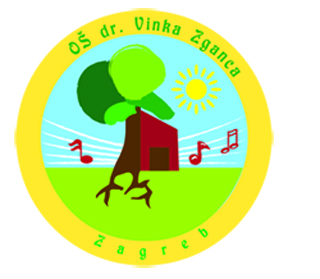 Zagreb, 28. rujna 2023.Na temelju članka 28. Zakona o odgoju i obrazovanju u osnovnoj i srednjoj školi („Narodne novine“ broj 87/08. 86/09, 92/10, 105/10, 90/11, 5/12, 16/12, 86/12, 94/13,152/14,07/17,68/18, 151/22) članka 36. Zakona o ustanovama, po razmatranju na sjednici Vijeća roditelja, a na prijedlog ravnateljice škole i Učiteljskog vijeća, Školski odbor na sjednici održanoj 28. rujna 2023. donio jeŠKOLSKI KURIKULUMšk. god. 2023./2024.Školski kurikulum oslanja se na dokument za planiranje i organiziranje rada škola -  Nacionalni okvirni kurikulum (skraćeno NOK), koji upućuje učitelje i nastavnike na to da nadiđu predmetnu specijalizaciju i sadržaj, a podjednako sudjeluju u razvijanju bitnih kompetencija učenika za cjeloživotno obrazovanje.U školskoj teoriji i praksi, kurikulum sadrži sadržaje, procese i aktivnosti u svrhu ostvarivanja ciljeva i zadataka obrazovanja. Školski kurikulum obuhvaća one programe i aktivnosti koje nisu redovite, a škola ih provodi, te pokazuje po čemu je škola prepoznatljiva. Temelji se na učeničkoj razini znanja, interesa i sposobnosti, te potrebi oblikovanja učenikove osobnosti u svijetu koji se stalno mijenja.Pri izradi Kurikuluma Osnovne škole dr. Vinka Žganca stavljen je naglasak na specifičnosti naše škole i sredine u kojoj škola djeluje. Središte i polazište našega rada su potrebe i interesi naših učenika, roditelja i lokalne zajednice. Bitne pretpostavke ostvarivanju postavljenih ciljeva u Kurikulumu su postojanje stručne kompetencije učitelja, kvalitetna suradnja na relaciji roditelji – škola, podrška i pomoć lokalne zajednice. Tema Kurikuluma Osnovne škole dr. Vinka Žganca glasi:          Poštujem tebe, zastupam sebeŠkolskim kurikulumom utvrđuje se:-         Aktivnost, program ili projekt (za koji se definira)-         Predmet i nastavni odjel;-         Nositelji  aktivnosti i njihova odgovornost;-         Ciljevi aktivnosti;-         Namjena aktivnosti;-         Način realizacije;-         Vremenik aktivnosti;-         Način vrednovanja i način korištenja rezultata vrednovanja-         Troškovnik (gdje je potrebno).Školskim kurikulumom naše Škole utvrđen je dugoročni i kratkoročni plan i program rada Škole kroz:1.      Izbornu nastavu;2.      Dodatnu nastavu3.      Dopunsku nastavu;4.      Izvannastavne aktivnosti;5.      Izvanškolske aktivnosti;6.      Projekte i programe,7.      Produženi boravakAd 1)   Izborna nastavaSvrha izborne nastave je da omogući slobodu u kreiranju odgojno – obrazovnog procesa, kao i proširivanju znanja i sposobnosti učenika u onom području za koje pokazuje posebne sklonosti i poseban interes. Izborna nastava u našoj školi organizira se iz:       vjeronauka (katoličkog i islamskog), za učenike od 1. – 8. razreda;       stranog jezika (engleski i njemački), za učenike od 4. – 8 razreda;       informatike za učenike 1. - 4. te 7. i 8. razredaAd 2) Dodatna nastavaPlan i program rada dodatne nastave organizira se za učenike  od 1. – 8. razreda, koji mogu, znaju i žele više naučiti iz pojedinih područja i predmeta. U našoj Školi, dodatna nastava ove šk. god. organizira se iz slijedećih predmeta:        hrvatski jezik;        matematika;        priroda i društvo        geografija        engleski jezik;        njemački jezik;        povijest        biologija       fizikaAd 3) Dopunska nastavaPlanom i programom predviđena je dopunska nastava za učenike koji trebaju kontinuiranu ili povremenu pomoć u svladavanju određenih nastavnih sadržaja. Dopunska nastava organizira se za učenike gdje se za to ukaže potreba, od 1. – 8. razreda, a iz slijedećih predmeta:-         hrvatski jezik;-         matematika;-         engleski jezik;-     njemački jezik;-     kemija-     fizika-     priroda-     geografijaAd 4) Izvannastavna aktivnostUčenici naše Škole od 1. – 8. razreda imaju mogućnost uključiti se u rad izvan nastave, u određene aktivnosti koje biraju prema vlastitim sklonostima, bez obzira jesu li daroviti, prosječni ili zaostaju u očekivanoj razini znanja. Izvannastavna aktivnost povezana je s nastavnim predmetom ili s više predmeta.U planiranju izvannastavnih aktivnosti dolaze do izražaja učiteljeva sloboda kreiranja odgojno – obrazovnog rada, smisao za stvaralaštvo, kao i uspješan poticaj za uključivanjem učenika za rad i izvan redovne nastave. Način i metode koje se koriste su radioničkog, projektnog, istraživačkog tipa odgojno – obrazovnog rada. Izvannastavne aktivnosti osobito su važne u sprječavanju društveno neprihvatljivoga ponašanja.U odabiru izvannastavnih aktivnosti učenicima su ponuđene aktivnosti iz raznih područja:-         kulturno – umjetničko područje;-         prirodoslovno područje-         ekološko područje;-         sportske aktivnosti i dr.Ad 5) Izvanškolska aktivnostIzvanučionička nastava je oblik nastave koji podrazumijeva ostvarivanje planiranih programskih sadržaja izvan škole.Rad izvan škole potiče radost otkrivanja, istraživanja i stvaranja. Pogodan je za timski rad, utječe na stvaranje kvalitetnih odnosa unutar odgojno – obrazovne skupine, te potiče razvoj intelektualnih osjetila. Uči se otkrivanjem u neposrednoj životnoj stvarnosti u kojoj se učenici susreću s prirodnom i kulturnom okolinom.U izvanškolsku aktivnost spadaju:-         izleti;-         terenska nastava;-         škola u prirodi;-         odlasci u kina, kazališta, muzeje i sl,-         odlasci u sakralne objekte, bazene, policijsku postaju i dr. ustanoveAd 6) Projekti i programiU ove posljednje, uključeni su:  ravnateljica, stručni suradnici, učitelji, učenici, ovisno o projektu, a najčešće imaju koordinatora.  Ad 7) Produženi boravakAktivnosti u produženom boravku organiziraju, provode i evaluiraju učiteljice koje rade u produženom boravku, tj. u 1.a, 1.c i 2.a razredu.POPIS AKTIVNOSTI1. IZBORNA NASTAVA     Informatika: 1,2,3,4,7,8, r    Katolički vjeronauk: 1.-8.r     Islamski vjeronauk: 1.-8. r    Engleski jezik: 4.-8.r     Njemački jezik. 4.-8.r2. DOPUNSKA NASTAVA     Hrvatski j. - pripremna i dopunska nastava za inojezičare     Hrvatski j. - 1., 2., 3., 4.     Matematika  1., 2., 3., 4.     Hrvatski j.- 5.,6.,7.,8.     Matematika:  5.,6.,7.,8.     Kemija: 7. i 8.r     Engleski j.: 5.,6., 7., 8.     Njemački j.: 5. 6.,7.,8.     Geografija: 5.     Fizika: 7. i 8.     Priroda: 6.r3. DODATNA NASTAVA    Matematika:1.c, 2.a,b,c,d, 3.a,b,c,d, 4.a,b,c,d    Hrvatski jezik: 1.a,    Priroda i društvo: 3.c,    Hrvatski j.: 6. 7. i 8.r    Matematika: 6.,    Geografija: 7.    Njemački j.: 7., 8.r    Engleski j.: 6.c,d, 7.a,b, 8.    Povijest: 6. i 8.r    Biologija: 7.r    Fizika 7. i 8. r4. IZVANASTAVNA AKTIVNOST     Igre prstićima – 1.a     Dramska skupina Maštoplov – 1.b     Čitam ti priču – 1.c     Domaćinstvo – 2.a     Likovna radionica – 2.d     Čitalačka skupina – 2.c     Lutkarska grupa – 2.b     Njemačka igraonica  3.a     Mali dječji zbor – 3.a     Domaćinstvo – 3.b     Rukotvorci  - 3.c     Folklor -3.d     Pletenje -4.a     Kreativna radionica – 4.b     Filmska aktivnost – 4.c     Put oko svijeta – 4.d         Igraonica Engleski jezik – 1.- 4.r     Mali informatičari -5. - 8. r     Robotika – 5. - 8.r     Likovna grupa – 5.-8.r     Astronomija – 5.-8. r     Veliki školski zbor – 5.-8.r     Medijska grupa – 5.-8.r     Mladi knjižničari – 5.-8.r     Estetsko uređenje škole  5.-8.r     Dramska skupina Cvrkutani  5.-8.r     Šah – 5.-8.r     Odbojka za djevojčice – 5.-8.r     Novinarska grupa – 5.-8. r     Vjeronaučna grupa – 6.-8.r     Tehnička skupina – 5.-8.r     Mali planinari – 8.a     Novinari na engleskom jeziku – 5.-8.r     Radionica sviranja blok flaute – 5.-8.r5. OBILJEŽAVANJE BLAGDANA, VAŽNIJIH NADNEVAKA     Razne aktivnosti:  Dani Kruha, Dječji tjedan, Dan jabuka, Međunarodni dan štednje,  Mjesec knjige, Međunarodni dan tolerancije, Vukovar, Sveti Nikola, Božić, Maskenbal, Valentinovo, Uskrs, Majčin dan, Dan očeva, Dan Planeta Zemlje, Dan škole ...  1. - 8. razreda     Svjetski dan Roma i svjetski dan romskog jezika: 1.b i 2.c     Slavlje Svete pričesti i Svete Krize – 3. i 7. r.6. IZVANUČIONIČKA AKTIVNOST Kazališne predstave u školi i posjeti kazalištima. 1.-8.Terenska nastava - Dani kruha u Etno kući pod Okićem- 1. a, b, c, dTerenska nastava - ZOO - Ptice oko nas (radionica) - 1. a, b, c, dTerenska nastava – OPG Mlađan – 2.a,b,c,dTerenska nastava –Slunjčica, Rastoke - 3.cTerenska nastava –Zagreb Time travel i obilazak Sabora RH - 3.a, 3.b, 3.c, 3.d     Škola u prirodi Sljeme - 3.a, 3.b, 3.c, 3.dTerenska nastava –Park znanosti Oroslavje i muzej Radoboa - 3.cTerenska nastava: Kulturni centar Mato Lovrak i Staza začudnih bića Bilogore, Veliki Grđevec - 3.a, 3.b, 3.c, 3.dTerenska nastava – Ivanina kuća bajke – Ogulin, 4.a,b,c,dTerenska nastava – Muzej krapinskih neandertalaca, Krapina – 4.a,b,c,dTerenska nastava – ZOO, Sva lica zemlje – 4.a,b,c,dTerenska nastava – OPG Mlađan (Dubrava) – 4.a,b,c,dTerenska nastava – Krapina – 5.a,b,c,dTerenska nastava – Međureligijski dijalog posjet katedrale, đamije, sinagoge - 5. -8. Terenska nastava – Otok Krk – 6.a,b,c,dTerenska nastava – Plitvička jezera – 6.a,b,c,dTerenska nastava – Hiža eksperimentov – 7. i 8. r.Terenska nastava – maturalac: Korčula, Mljet, Dubrovnik – 7.a,b,c,dTerenska nastava – Gorski Kotar, park šuma Golubinjak – 8.a,b,c,d,eTerenska nastava – Vukovar – 8.a,b,c,d,eTerenska nastava – Grad Zagreb – PO a i bKnjiževni susreti i radionice u školi – 1.- 8. r7. PROJEKTI I PROGRAMI      E Twinning: Na putu dobrote 5 -3.c,a      E Twinning: 100 dan u školi – 3.c,1.a      E Twinning: Dani jabuka, Dani zdrave hrane – 3.c,1.a,3.a      Čitajmo zajedno - 1.r      Eko škola- Zbrinjavanje otpada: 1.-8.r      Eko škola – Eko abeceda – 1.-4.      Eko škola – Čiste ruke1.-4.      Eko škola-Dan kravate: 1.-8. r      Eko škola. Dan jabuka. 1.-8.r.      Rad s učenicima s teškoćama u razvoju – 1.-8.      Domaćinstvo – 1.-8      Vijeće učenika – 1.-8.      E Twinning – Otputujmo u prošlost – 3.c      E Twinning: U svijetu likovnih umjetnika – 3.c,1.a      Činimo dobro uz Otisak srca kroz platformu "Do Good people" – 3.c      E Twinning – Pokusi su nova fora – 3.c      Rad s nadarenim učenicima: 4. r.      Program: MAH 1, MAH 2, PIA: 4. - 6.r      Učimo kako učiti, radionica i grupna pomoć u učenju - 5.r      Obilježavanje svjetskog dana Roma: PO a i b     EU projekt "Pomoćnici u nastavi/stručni komunikacijski posrednici kao potpora      inkluzivnom obrazovanju, faza VI": 3. a, b, d i 6.a      Mali čitači - 2.r      Profesionalno informiranje učenika: "Kamo nakon osnovne" 8.r      Read your way to better English – 6.r      Savjetodavni rad s roditeljima: 1.-8.      Školski list Cvrkutan      Friš – Energija koja traje, skupljanje starih baterija – 1.-8 r      Kroz Zagreb do svemira -      Preventivni program EMICA – 3.r      Preventivne vještine za jačanje osnovnoškolaca – 7.r      Preventaivni program Mindfulness – 6.r      Razvoj pozitivne slike o sebi: 5.r      Preventivni program CAP – 2.r      Program medijske pismenosti – 8.r      European Day of Languages – eTwinning – 5.,6.,7.      Traditional games and other games – eTwinning – 5.a      Projekt: Dan kruha i zahvalnosti za plodove zemlje – 1. - 8. r      Projekt: Eko maškare – 1.-8. r      Projekt: Upoznajmo ljude različitih zanimanja – PO a i b      Projekti su nova fora – PO a i b      Obilježavanje Dana osoba sa sindromom Down i svjetskog dana svjesnosti o autizmu -PO a i b8. PRODUŽENI BORAVAK       1.a            1.c       2.aIZBORNA NASTAVAIZBORNA NASTAVAAktivnost /ProgramIZBORNA NASTAVA - Katolički vjeronaukNastavni odjel/predmetKATOLIČKI VJERONAUKNositelji aktivnosti i njihova odgovornostVjeroučitelji:   NATAŠA JELICA: 2.c,d, 4.a,b,c,d, 6.a,b,c,d;  IVICA REBIĆ: 3.b,c,d, 5.a,c,d, 7.a.b,c,d; SILVIO CULEJ: 1.a,b,c,d, 5.b, 8. a,b,c,d,e i JELENA VIDOVIĆ: 2.a,b, 3.a. Učenici  čiji su se roditelji izjasnili da žele da im djeca pohađaju katolički vjeronauk.Ciljevi aktivnostiSvrha ili globalni cilj nastave katoličkog vjeronauka u osnovnoj školi jest sustavno i skladno teološko-ekleziološko i antropološko-pedagoško povezivanje Božje objave i tradicije Crkve sa životnim iskustvom učenika kako bi se ostvarilo sustavno i cjelovito, ekumenski i dijaloški otvoren, Upoznavanje katoličke vjere na informativno-spoznajnoj, doživljajnoj i djelatnoj razini radi zrelosti u kršćanskoj vjeri i postignuća cjelovita općeljudskoga i vjerskog odgoja učenika koji žive u svojem religioznom i crkvenom, kulturnom i društvenom prostoru“. (NpiP OŠ)Namjena aktivnostiNastava katoličkog vjeronauka namijenjena je učenicima od 1. do 8. razreda. Svrha i opći ciljevi vjerskog odgoja  u OŠ ostvaruju se po sadržajima (temama), posebnim i pojedinačnim ciljevima , po načelima sustavnosti, postupnosti i cjelovitosti. Vjeronaučna građa je oblikovana u svim godištima u tematske cjeline koje čine dvije i više tema primjenjujući vertikalnu i horizontalnu korelaciju te korelaciju i ntegraciju s drugim predmetima.Način realizacijeKatolički vjeronauk se ostvaruje kao izborni predmet, koji nakon izbora roditelja postaje obvezan.  Nastava se izvodi u obliku predavanja, prezentacija, radionica frontalnog, individualnog, grupnog i rada u parovima, izradom plakata prezentacija referata, a napose razgovoromVremenik aktivnostiTijekom cijele školske godine u redovitoj satnici dva sata tjedno za svaki razredni odjelTroškovnik (evtl.) Način vrednovanja i način korištenja rezultata vrednovanjaKatolički vjeronauk vrednuje se kroz tri elementa vrednovanja za sve razrede: znanje, stvaralačko izražavanje i kultura međusobnog komuniciranja. Svaki element vrednovanja vrednuje se kroz usmene i pismene provjere, izradu plakata, referata i prezentacija te različite oblike  izražavanja i komuniciranja usvojenih sadržaja i stavova.Aktivnost /ProgramIslamski vjeronaukNastavni odjel/predmetIZBORNI PREDMETNositelji aktivnosti i njihova odgovornostMersad ef. Kreštić i učenici islamske vjeroispovijesti čiji su se roditelji izjasnili da žele da im djeca pohađaju ovaj predmet. Ciljevi aktivnostiCilj islamskog vjeronauka je poticati učenike da osobnom spoznajom, utemeljenom na
 saznanjima Božje objave Kur'ana i predaje Poslanika Muhammeda, dođu do uvjerenja o nužnosti postojanja Boga. Samo prisustvo Islamskog vjeronauka u školi ima za cilj, kroz upoznavanje izvornih načela vlastite vjere, odgajati djecu i mlade za istinsko dijaloško susretanje s vizijama i mišljenjima onih koji drugačije vjeruju ili uopće ne vjeruju, poštivanje drugih i razgovor s njima, stavljajući u središte egzistencijalne probleme zajedničke svim religijama, pa i svim ljudima. Stoga je važno upoznati izvorna načela svoje vjere kako bi se suzbile predrasude i zloupotreba vjere koja je za svakog vjernika nešto uzvišeno i oplemenjujuće.Namjena aktivnostiUpoznati učenike s odredbama Kur'ana: vjerovanje u jednog Boga, Njegove meleke (anđele), Njegove knjige (objave), Njegove poslanike, Sudnji dan i Njegovo određenje; osposobiti učenike za praktično življenje sukladno usvojenim odredbama: očitovanja vjere, molitve, vjerske discipliniranosti... Razvijati kod učenika osjećaj odgovornosti koje proistječu iz ovih odredaba. Odgajati učenike da bez straha i kompleksa iskazuju svoja stajališta. Razvijati kod učenika ljubav prema Bogu, poslaniku, svojoj vjeri... Upoznati učenike s učenjima drugih religija izgrađujući pozitivan stav prema njima. Upoznati učenike s pojavom i razvojem islama na našim prostorima.Način realizacijeUpoznati učenike s odredbama Kur'ana: vjerovanje u jednog Boga, Njegove meleke (anđele), Njegove knjige (objave), Njegove poslanike, Sudnji dan i Njegovo određenje; osposobiti učenike za praktično življenje sukladno usvojenim odredbama: očitovanja vjere, molitve, vjerske discipliniranosti... Razvijati kod učenika osjećaj odgovornosti koje proistječu iz ovih odredaba. Odgajati učenike da bez straha i kompleksa iskazuju svoja stajališta. Razvijati kod učenika ljubav prema Bogu, poslaniku, svojoj vjeri... Upoznati učenike s učenjima drugih religija izgrađujući pozitivan stav prema njima. Upoznati učenike s pojavom i razvojem islama na našim prostorima.Vremenik aktivnosti2 školska sata tjedno u mješovitim skupinama, kontinuirano tijekom cijele godine. 
(5 skupina: 1. razred, 2. razred  3. i 4. razred, 5. i 7.razred i  6.i 8. razred)Troškovnik (evtl.) Način vrednovanja i način korištenja rezultata vrednovanjaU trećem mjesecu je županijsko, a u četvrtom državno natjecanje iz Islamskog vjeronauka koje organizira Mešihat islamske zajednice u Hrvatskoj i Ministarstvo znanosti i obrazovanja. I jednom i drugom prethode izlučna testiranja, također u organizaciji Mešihata. Na izlučno testiranje županijskog natjecanja idu učenici koji tijekom godine pokažu najviše znanja i najuspješnije riješe finalni test na satu u školi. A na izlučno testiranje državnoga natjecanja idu pobjednici županijskih natjecanja, i oni koji najbolje riješe test pristupaju javnom finalu u Velikoj dvorani Islamskog centru u Zagrebu. Islamski vjeronauk vrednuje se kroz 4 elementa: znanje, stvaralačko izražavanje, zalaganje i kultura međusobnog komuniciranja.  Svaki element vrednovanja vrednuje se kroz usmene i pismene  provjere, izradu plakata, referata i prezentacija te različite oblike  izražavanja i komuniciranja usvojenih sadržaja i stavova.Aktivnost /ProgramIZBORNA NASTAVA - INFORMATIKANastavni odjel/predmetInformatikaNositelji aktivnosti i njihova odgovornostPredmetni učitelj: Marija Šibenik; učenici 4.a,b,c,d; 7.a,b,c,d; Karla Pljukavac  1.a,b,c,d, 2.a,b,c,d i 3.a,b,c,d,; Tomislav rokić; 8.a,b,c,d.Ciljevi aktivnostiPotaknuti učenike za usvajanje osnovnih informatičkih znanja te stjecanje novih spoznaja i proširivanje stečenih vještina (Povijest računala; Osnove informatike; Internet - život na mreži; Programi za obradu teksa - unos i oblikovanje teksta; Izrade i kreiranje prezentacija; Proračunske tablice - osnove rada, prikupljanje i unos podataka, obrada podataka, matematičke formule i funkcije, analiza i prikaz podataka; Stvaranje i kreiranje baza podataka; Računalno razmišljanje i programiranje - Scratch, Python; Multimedija - stvaranje višemedijskih mrežnih sadržaja).Namjena aktivnostiIzborna nastava informatike za učenike 1., 2., 3., 4., 7. i 8. razredNačin realizacijeInformatika se održava u informatičkim učionicama opremljenim računalima te kroz različite oblike učenja uz udžbenik i radnu bilježnicu.Vremenik aktivnostiInformatika se u prvim i drugim razredima održava dva puta tjedno po jedan sat. U 3., 4., 7. i 8. razredima održava se jedanput tjedno u blok satu za svaku grupu. Planirano je 70 sati. Troškovnik (evtl.) -Način vrednovanja i način korištenja rezultata vrednovanjaVrednovanje postignuća učenika prema njihovim rezultatima na natjecanjima i prema projektima u skladu s ciljevima i zadaćama.Aktivnost /ProgramIZBORNA NASTAVA - NJEMAČKI JEZIKNastavni odjel/predmetnjemački kao drugi strani jezik - 4.abNositelji aktivnosti i njihova odgovornostJosip Matković, prof.Ciljevi aktivnostiosposobiti učenike za usmenu i pismenu komunikaciju na njemačkom jeziku,  razviti kod učenika osnovne jezične i komunikacijske vještine potrebne za služenje njemačkim jezikom na početnoj razini, upoznavanje s kulturom i civilizacijom zemalja njemačkog govornog područjaNamjena aktivnostiučenje njemačkog kao drugog stranog jezikaNačin realizacijenastava se održava uz pomoć udžbenika (tiskanog i digitalnog) i radne bilježnice, radnih listića te interaktivnih online zadataka i vježbi koje pripremi predmetni učitelj nositelj aktivnostiVremenik aktivnosti2 sata tjedno, ukupno 70 sati u nastavnoj godini 2023./2024. Troškovnik (evtl.) Način vrednovanja i način korištenja rezultata vrednovanjapismeno i usmeno tijekom cijele nastavne godine, evaluacija uspjeha na kraju nastavne godine, rezultati će poslužiti i za samovrednovanje predmetnog učiteljaAktivnost /ProgramIZBORNA NASTAVA - ENGLESKI JEZIKNastavni odjel/predmet5.cd, 7.cd, 4.c i 4d, 6.cd, 8bcNositelji aktivnosti i njihova odgovornostMaja Rušev, Renata Buljan, Mirta BalogCiljevi aktivnostiOsposobiti učenike za usmenu i pismenu komunikaciju na engleskom jeziku (početna razina), razviti kod učenika osnovne jezične i komunikacijske vještine potrebne za služenje engleskim jezikom, upoznavanje s kulturom i civilizacijom zemalja engleskog govornog područja.Namjena aktivnostiUčenje engleskog jezika kao drugog stranog jezika.Način realizacijeUdžbenici i radne bilježnice, te zadaci i vježbe koje je pripremila predmetna učiteljica nositeljica aktivnosti.Vremenik aktivnostiNastava engleskog jezika dvaput tjedno tijekom školske godine ,ukupno 70 sati u školskoj godini 2023./24.Troškovnik (evtl.) Način vrednovanja i način korištenja rezultata vrednovanjaPismeno i usmeno tijekom cijele školske godine, evaluacija uspjeha na kraju školske godine; rezultati će poslužiti i za nastavnikovo samovrednovanje pogodnosti i uspješnosti vlastitih metoda radaAktivnost /ProgramIZBORNA NASTAVA- NJEMAČKI JEZIKNastavni odjel/predmet5. a/b i 7. a/b  razrediNositelji aktivnosti i njihova odgovornostKristina Jambreković, mag. prim. educ., smjer njemački jezikCiljevi aktivnostiOsposobiti učenike za usmenu i pismenu komunikaciju na njemačkom jeziku (početna razina), razviti kod učenika osnovne jezične i komunikacijske vještine potrebne za služenje njemačkim jezikom, upoznavanje s kulturom i civilizacijom zemalja njemačkog govornog područja.Namjena aktivnostiUčenje njemačkog jezika  kao drugog stranog jezika.Način realizacijenastava se održava uz pomoć udžbenika (tiskanog i digitalnog) i radne bilježnice, Vremenik aktivnostinastava se odvija dva puta tjedno po 45 minuta, ukupno 70 sati godišnjeTroškovnik (evtl.) Način vrednovanja i način korištenja rezultata vrednovanjapisano i usmeno tijekom cijele nastavne godine, evaluacija uspjeha na kraju nastavne godine, rezultati će poslužiti i za samovrednovanje učiteljiceAktivnost /ProgramIZBORNA NASTAVA- NJEMAČKI J.Nastavni odjel/predmet6. a/b i 8. d/eNositelji aktivnosti i njihova odgovornostLora Kunkić, mag. prim. educ., smjer njemački jezikCiljevi aktivnostiOsposobiti učenike za usmenu i pismenu komunikaciju na njemačkom jeziku (početna razina), razviti kod učenika osnovne jezične i komunikacijske vještine potrebne za služenje njemačkim jezikom, upoznavanje s kulturom i civilizacijom zemalja njemačkog govornog područja.Namjena aktivnostiUčenje njemačkog jezika  kao drugog stranog jezika.Način realizacijeUdžbenici i radne bilježnice, te zadaci i vježbe kao i online sadržaj i igre koje je pripremila u učiteljica nositeljica aktivnosti.Vremenik aktivnostiNastava se odvija dva školska sata tjedno što čini godišnje ukupno 70 nastavnih sati.Troškovnik (evtl.) Način vrednovanja i način korištenja rezultata vrednovanjaPismeno i usmeno tijekom cijele nastavne godine, evaluacija uspjeha na kraju nastavne godine, a rezultati će poslužiti i za samovrednovanje učiteljice.Aktivnost /ProgramIZBORNA NASTAVA - ENGLESKI JEZIK Nastavni odjel/predmetskupina učenika 4.c i 4.d razredaNositelji aktivnosti i njihova odgovornostRenata Buljan, mag.prim.educ., učiteljica engleskog jezikaCiljevi aktivnostiosposobiti učenike za usmenu i pismenu komunikaciju na engleskom jeziku; razviti osnovne jezične i komunikacijske vještine potrebne za praktičnu uporabu engleskog jezika;upoznavanje s kulturom i civilizacijom zemalja engleskog govornog područja.Namjena aktivnostiučenje engleskog jezika kao drugog stranog jezikaNačin realizacijerad s udžbeničkim kompletom English Plus Starter u papirnatom i online obliku kroz Oxford Learners' BookshelfNačin realizacijerad s udžbeničkim kompletom English Plus Starter u papirnatom i online obliku kroz Oxford Learners' BookshelfVremenik aktivnosti2 sata tjedno, 70 sati godišnje u šk.god. 2023./2024.Troškovnik (evtl.) Način vrednovanja i način korištenja rezultata vrednovanjaPismeno i usmeno vrednovanje provodit će se tijekom cijele školske godine. Rezultati će poslužiti i za samovrednovanje predmetne učiteljice.DOPUNSKA NASTAVADOPUNSKA NASTAVAAktivnost /ProgramDOPUNSKA NASTAVA HRVATSKOG JEZIKA INOJEZIČNIM UČENICIMANastavni odjel/predmet1.b,1.c,1.dNositelji aktivnosti i njihova odgovornostkoordinator-Marija Vlahović, stručni suradnik logoped i učitelj Ciljevi aktivnostiUsvojiti osnovne sadržaje iz hrvatskog jezika. Pomoć učenicima kojima hrvatski jezik nije materinski kako bi ga što bolje naučili i nesmetano usvajali nastavni sadržaj hrvatskoga jezika te što bolje razumjeli i usvajali sadržaje ostalih predmeta.  Namjena aktivnostiDopunska nastava hrvatskog jezika za inojezičare namijenjena je učenicima 1. i 2. razreda kojima je potrebna pomoć u usvajanju nastavnih sadržaja budući da im hrvatski jezik nije materinski jezik.Način realizacijeVremenik aktivnostiTijekom školske godine 2023./2024. dva školska sata tjedno, 70 školskih satiTroškovnik (evtl.)/Način vrednovanja i način korištenja rezultata vrednovanjaIndividualno praćenje tijekom školske godine 2020./2021.,izvješće o postignućima. Aktivnost /ProgramHRVATSKI   JEZIKNastavni odjel/predmet1.a; 1.b, 1.c; 1.dNositelji aktivnosti i njihova odgovornostAna Muhar, Dario Martinović, Marijana  Rizvić, Andreja  ŠpaničekCiljevi aktivnostiUsvojiti nastavne sadržaje koje su učenici djelomično usvojili ili koje nisu usvojili na satu redovne nastave. Pomoći učenicima koji imaju poteškoća pri usvajanju nastavnih sadržaja. Razvijati pozitivan odnos prema radu, razvijati radne navike. Namjena aktivnostiPomoći  učenicima  s  poteškoćama  u  usvajanju  latiničnog  pisma.
Osposobiti  učenike  za  jezičnu  komunikaciju  koja  je  temelj  ovladavanja  sadržajima  svih  nastavnih  predmeta  i  uključivanja  u  cjeloživotno  učenje, svladavanje tehnike čitanja i boljeg razumijevanja pročitanog, samostalno postavljanje i odgovaranje na pitanja.Način realizacijeIndividualni  rad  s  učenicima.
Pričanje  priča, igranje  uloga, usvajanje tehnike čitanja, ovladavanje  vještinom  pisanja  tiskanim  i  pisanim  slovima, …Vremenik aktivnostiTijekom cijele školske 2023. / 2024. godine prema  rasporeduTroškovnik (evtl.) Nula kunaNačin vrednovanja i način korištenja rezultata vrednovanjaRazgovor, pohvala, nagrada. 
U  nastavi  i  u  svakodnevnom  životu.Aktivnost /ProgramMATEMATIKANastavni odjel/predmet1.a; 1.b; 1.c; 1.dNositelji aktivnosti i njihova odgovornostAna Muhar, Dario Martinović, Marijana  Rizvić, Andreja  ŠpaničekCiljevi aktivnostiOvladavati temeljnim znanjem kao preduvjetom uspješnog nastavka školovanja.
Razvijanje  logičkog  matematičkog  mišljenja  i  zaključivanja; rješavanje  matematičkih   problema; samostalnost u radu.Namjena aktivnostiPomoći  učenicima  koji  imaju teškoća  u  razumijevanju  i  usvajanju 
temeljnih  matematičkih  pojmova  i  stjecanju  osnova  matematičke  pismenosti.Način realizacijeIndividualni  rad  s  učenicima.Vremenik aktivnostiTijekom šk. 2023./ 2024. god. prema  rasporedu  satiTroškovnik (evtl.) Nula kunaNačin vrednovanja i način korištenja rezultata vrednovanjaRazgovor, pohvala, nagrada. 
U  nastavi  i  u  svakodnevnom  životu.Aktivnost /ProgramDOPUNSKA NASTAVA: HRVATSKI JEZIK I MATEMATIKANastavni odjel/predmet2.a, 2.b, 2.c, 2.dNositelji aktivnosti i njihova odgovornostSuzana Miletić, Beata Guszak, Ivana Mataić, Slavica PlešaCiljevi aktivnostiUsvojiti osnovne sadržaje iz hrvatskog jezika i matematike.Namjena aktivnostiDopunska nastava namijenjena je učenicima kojima je potrebna pomoć u učenju.Način realizacijeindividualni radVremenik aktivnostiTijekom školske godine jedan sat tjedno, ukupno 35 satiTroškovnik (evtl.) Način vrednovanja i način korištenja rezultata vrednovanjaIndividualno praćenje tijekom školske godine, izvješće o postignućima učenika.Aktivnost /ProgramDOPUNSKA NASTAVA: HRVATSKI JEZIK I MATEMATIKANastavni odjel/predmet3.a, 3.b,  3.c, 3.d. Nositelji aktivnosti i njihova odgovornostZvonimira Škember / Lora Kunkić, Barbara Kostić, Snježana Duić, Marija VidalinaCiljevi aktivnostiOvladati osnovama iz matematike i hrvatskog jezika u 3. razredu, u svrhu poboljšanja očekivanog uspjeha.
Pomoć slabijim učenicima i učenicima po prilagođenom programu u ovladavanju temeljnim znanjima.Namjena aktivnostiPomoć učenicima koji ne savladavaju redovni nastavni program s očekivanom razinom uspjeha, učenicima koji zbog odsutnosti nisu uspjeli usvojiti pojedine sadržaje; individualno proći s učenicima gradivo koje nisu dobro utvrdili; vještine rješavanja zadataka razvijati i formirati praksom.Način realizacijeIndividualan pristup učeniku; služenje konkretnim materijalom i modelima; igre.Vremenik aktivnostiTijekom školske godine 2023.-2024.Troškovnik (evtl.) Papiri za fotokopiranje i printanje = 6€Način vrednovanja i način korištenja rezultata vrednovanjaIndividualno praćenje tijekom školske godine.
Izvješće o postignuću.Aktivnost /ProgramDOPUNSKA NASTAVA: MATEMATIKA i HRVATSKI JEZIKNastavni odjel/predmet4.a, 4.b,  4.c, 4.d. Nositelji aktivnosti i njihova odgovornost Vedrana Pelc, Brankica Lucić, Davor Čuljak, Anita Dankić BalaškoCiljevi aktivnostiUsvojiti nastavne sadržaje koje su učenici djelomično usvojili ili koje nisu usvojili na satu redovne nastave. Pomoći učenicima koji imaju poteškoća pri usvajanju nastavnih sadržaja. Razvijati pozitivan odnos prema radu, razvijati radne navike. Namjena aktivnostiUčenicima koji imaju poteškoća pri usvajanju nastavnih sadržaja; učenicima koji traže pomoć ukoliko ne razumiju dio nastavnih sadržaja.Način realizacijeIndividualan rad s učenicima; rad s konkretnim materijalom.Vremenik aktivnosti35 sati - ukupno ( 1 sat HJ u 2 tjedna; 1 sat MAT u 2 tjedna)Troškovnik (evtl.) Način vrednovanja i način korištenja rezultata vrednovanjaIndividualno praćenje tijekom šk. god. Izvješće o postignuću.Aktivnost /ProgramDOPUNSKA NASTAVA - HRVATSKI JEZIK Nastavni odjel/predmet  5.a,b,c,dNositelji aktivnosti i njihova odgovornostTea Hrabar, prof. hrvatskog jezikaCiljevi aktivnostiUčenici će svladati redovno gradivo hrvatskoga jezika u obimu i na načine koji odgovaraju njihovim mogućnostima, a da je zadovoljavajuće za daljnje razvijanje jezičnih aktivnosti i praćenje nastave hrvatskoga jezika i ostalih predmeta. Namjena aktivnostiSvim učenicima petih razreda koji ne postignu očekivane rezultate u redovnoj nastavi; učenicima s posebnim potrebama; učenicima koji u provjerama znanja budu ocijenjeni ocjenom nedovoljan ili dovoljan; učenicima kojima hrvatski jezik nije materinski; učenicima koji samoinicijativno žele utvrditi određeni dio jezičnog gradiva. Način realizacijeUčiteljica osmišljava vježbe i zadatke za svaki sat dopunske nastave i za samostalni rad učenika kod kuće: prilagođeno svakom učeniku. Vremenik aktivnostiDopunska nastava -  jedan sat tjedno po rasporedu Troškovnik (evtl.) Način vrednovanja i način korištenja rezultata vrednovanjaUčenici će biti vrednovani usmeno i pisano. Učenik polazi dopunsku nastavu dok ne postigne navedene ciljeve. U slučaju da ne postigne pozitivan pomak, zadatke i programe treba stručno nanovo prilagoditi pojedinom učeniku. Učiteljica vodi evidencijski list za svakog učenika. Aktivnost /ProgramDOPUNSKA NASTAVA IZ GEOGRAFIJENastavni odjel/predmet5. razredi Nositelji aktivnosti i njihova odgovornostMartina BatelkaCiljevi aktivnostiUsvojiti nastavne sadržaje koje su učenici djelomično usvojili ili koje nisu usvojili na satima redovne nastave.  Pomoći učenicima koji imaju poteškoće pri usvajanju nastavnih sadržaja. Namjena aktivnostiUčenicima koji imaju poteškoće pri usvajanju nastavnih sadržaja; učenicima koji traže pomoć ukoliko ne razumiju dio nastavnih sadržaja.Način realizacijeNastava se odvija uz pomoć udžbenika i radne bilježnice, te zadataka i vježbi koje pripremi predmetni učitelj.Vremenik aktivnostiDopunska nastava geografije je jedan put tjedno što je ukupno 35 sati za 5.razrede  u školskoj godini 2023../2024.Troškovnik (evtl.) radni listićiNačin vrednovanja i način korištenja rezultata vrednovanjaUčenici će biti vrednovani (usmene i pisane provjere znanja, rješavanje određenih zadataka) na satovima dopunske i redovne nastave. Aktivnost /ProgramDOPUNSKA NASTAVA - MATEMATIKANastavni odjel/predmet6. razrediNositelji aktivnosti i njihova odgovornostVesna Filipčić, učitelj matematikeCiljevi aktivnostiPomoć učenicima koji imaju poteškoća pri svladavanju gradiva; pomoć učenicima pri razumijevanju matematičkih zakonitosti i njihovoj primjeni; pomoć učenicima koji imaju poteškoća pri razumijevanju matematičkih zadataka.Namjena aktivnostiDopunska nastava je namijenjena učenicima koji ne uspiju na satovima redovne nastave savladati ishode nastave matematike.Način realizacijeIndividualni pristup učenicima. Rješavanje zadataka iz gradiva koje treba svladati. Pripremanje zadataka za njihov samostalni rad doma i za sat dopunske nastave.Vremenik aktivnostiTjekom školske godine 2023./2023. planirano je jedan sat svaki tjedan za učenike šestih razreda, dakle ukupno 35 sati4Troškovnik (evtl.) 10 €  za fotokopirni papir. Način vrednovanja i način korištenja rezultata vrednovanjaIndividualno pratiti učenika u dopunskoj i redovnoj nastavi, analizirati postignuća u dopunskoj i primjenu istog u redovnoj nastavi te utvrditi stupanj napredovanja u svladavanju redovnog gradiva, ocjenjivanjem postignutih rezultata i razgovorom s učenicima saznati o ostvarenju ciljeva dopunske nastave.Aktivnost /ProgramDopunska nastava iz hrvatskog jezikaNastavni odjel/predmet6.a, 6.b, 6.c, 6.d   8.a, 8.b, 8.c, 8.d, 8.eNositelji aktivnosti i njihova odgovornostAna Mraović Kubičko, prof. hrvatskog jezikaCiljevi aktivnostiNadoknaditi nedostatke u znanju ili vještinama te na taj način osposobiti učenike za uspješnije savladavanje gradiva hrvatskog jezika.Namjena aktivnostiPomoć učenicima koji na redovnom satu ne mogu dovoljno dobro svladati gradivo propisano nastavnim planom i programom.Način realizacijePlaniranje nastavnih sati prema potrebama i mogućnoszime, te sposobnostima učenika.Vremenik aktivnostiJednom tjedno za šeste i jednom tjedno za osme razrede.Troškovnik (evtl.)Način vrednovanja i način korištenja rezultata vrednovanjaIndividualno praćenje učenika. Analiziranje i uspoređivanje njihovog rada i postignuća na dopunskoj i u redovnoj nastavi.Aktivnost /ProgramDOPUNSKA NASTAVA - HRVATSKI JEZIK 7. razredNastavni odjel/predmet7.a, 7.b, 7.c, 7.dNositelji aktivnosti i njihova odgovornostSnježana Čubrilo, učiteljica Hrvatskoga jezika, učiteljica savjetnicaCiljevi aktivnostiOmogućiti učenicima da razumiju i ovladaju nastavnim sadržajem dopunskim aktivnostima.  Namjena aktivnostiUčenicima s promijenjenim oblicima školovanja (s individualiziranim prirstupom i s prilagodbom sadržaja), učenicima koji nisu ovladaliodređenim nastavnim cjelinama, učenicima koji žele ispraviti ocjenu ili bolje razumjeti gradivo.Način realizacijeIndividualni pristup, rad u parovima i skupinama, prilagodbe sadržaja i metodičke prilagodbe.Vremenik aktivnostiJedan sat tjedno tijekom cijele školske godine.Troškovnik (evtl.) Način vrednovanja i način korištenja rezultata vrednovanjaKontinuirano praćenje i bilježenje učeničkih postignuća, usmjeravanje na načine kako poboljšati razumijevanje i primjenu naučenog. Pohvaliti svaki napredak. Aktivnost /ProgramDOPUNSKA NASTAVA- PRIRODANastavni odjel/predmet6.razrediNositelji aktivnosti i njihova odgovornostPetra Tomić, prof.Ciljevi aktivnostiUsvojiti nastavne sadržaje koje su učenici djelomično usvojili ili koje nisu usvojili na satima redovne nastave.  Pomoći učenicima koji imaju poteškoće pri usvajanju nastavnih sadržaja. Namjena aktivnostiUčenicima koji imaju poteškoće pri usvajanju nastavnih sadržaja; učenicima koji traže pomoć ukoliko ne razumiju dio nastavnih sadržaja.Način realizacijeIndividualni pristup učenicima. Planiranje nastavnog rada prema sposobnostima učenika. Vremenik aktivnostiJednom tjedno tijekom cijele nastavne godine (35 sati)Troškovnik (evtl.)fotokopirni papirNačin vrednovanja i način korištenja rezultata vrednovanjaIndividualno se prati rad učenika u redovnoj i dopunskoj nastavi tijekom cijele 
školske godine
 Aktivnost /ProgramDOPUNSKA NASTAVA - MATEMATIKANastavni odjel/predmet7. razredNositelji aktivnosti i njihova odgovornostSanja Horvat, učitelj  matematikeCiljevi aktivnostiPomoć učenicima koji imaju poteškoća pri svladavanju gradiva predviđenog kurikulom predmeta Matematika; pomoć učenicima pri razumijevanju matematičkih zakonitosti i njihovoj primjeni; pomoć učenicima koji imaju poteškoća pri razumijevanju matematičkih zadataka.Namjena aktivnostiDopunska nastava je namijenjena učenicima koji ne uspiju na satovima redovne nastave savladati ishode nastave matematike.Način realizacijeIndividualni pristup učenicima. Rješavanje zadataka iz gradiva koje treba svladati. Pripremanje zadataka za njihov samostalni rad doma i za sat dopunske nastave.Vremenik aktivnostiTijekom školske godine 2023./2024. planirano je jedan sat svaki tjedan za učenike sedmih razreda, ukupno 35 sati.Troškovnik (evtl.) Eventualno 7 eura za fotokopirni papir. Način vrednovanja i način korištenja rezultata vrednovanjaIndividualno pratiti učenika u dopunskoj i redovnoj nastavi, analizirati postignuća u dopunskoj i primjenu istog u redovnoj nastavi te utvrditi stupanj napredovanja u svladavanju redovnog gradiva, ocjenjivanjem postignutih rezultata i razgovorom s učenicima saznati o ostvarenju ciljeva dopunske nastave.Aktivnost /ProgramDOPUNSKA NASTAVA – NJEMAČKI JEZIKNastavni odjel/predmetdopunska nastava njemačkog jezika (prvi strani jezik) - 5.c,5.d/7.c, 7.dNositelji aktivnosti i njihova odgovornostJosip Matković, prof. njemačkog jezikaCiljevi aktivnostiosposobiti učenike za osnovnu usmenu i pismenu komunikaciju na njemačkom jeziku, razviti kod učenika osnovne jezične i komunikacijske vještine potrebne za služenje njemačkim jezikom, upoznavanje s kulturom i civilizacijom zemalja njemačkog govornog područja Namjena aktivnostiutvrđivanje i uvježbavanje gradiva obrađenog na satovima redovne nastave s učenicima 6.c, 6.d, 8.c i 8.d razreda s teškoćama u usvajanju gradiva na satovima redovne nastave kao i učenicima s negativnim ocjenamaNačin realizacijenastava se održava uz pomoć udžbenika i radne bilježnice te zadataka i vježbi koje pripremi predmetni učitelj nositelj aktivnostiVremenik aktivnostidopunska nastava njemačkog jezika dva sata tjedno tijekom nastavne godine 2023./2024. (jedna grupa 5.c, 5.d i druga grupa 7.c, 7.d), ukupno 70 sati u nastavnoj godini 2023./2024. (svaka grupa 35 sati)Troškovnik (evtl.) Način vrednovanja i način korištenja rezultata vrednovanjapraćenje postignuća učenika na dopunskoj nastavi i evidentiranje redovitosti dolaska, pismeno i usmeno vrednovanje postignuća tijekom cijele nastavne godine na satovima redovne nastave, evaluacija uspjeha na kraju nastavne godineAktivnost /ProgramDOPUNSKA NASTAVA - FIZIKANastavni odjel/predmet7. i 8. razredi Nositelji aktivnosti i njihova odgovornostMaida Kendić, prof.Ciljevi aktivnostiPomoć učenicima koji zbog smanjenog interesa i aktivnosti u radu zaostaju u svladavanju predviđenog gradiva, pomoć učenicima koji imaju poteškoća pri svladavanju gradiva predviđenog nastavnim planom i programom.Namjena aktivnostiDopunska nastava iz fizike namijenjena je učenicima 7 i 8. razreda kojima je 
potrebna pomoć u svladavanju gradiva predviđenog planom i programom.Način realizacijeGrupni i individualni rad, rješavanje jednostavnih zadataka te korištenje različitih metoda pri 
rješavanju. Pripremanje zadataka za njihov samostalni rad doma i za sat dopunske nastave.Vremenik aktivnostiJednom tjedno tijekom cijele nastavne godine.Troškovnik (evtl.)Način vrednovanja i način korištenja rezultata vrednovanjaIndividualno se prati rad učenika u redovnoj i dopunskoj nastavi tijekom cijele 
školske godine
 Aktivnost /ProgramDOPUNSKA NASTAVA IZ KEMIJENastavni odjel/predmet7. razredi /DOPUNSKA NASTAVA IZ KEMIJENositelji aktivnosti i njihova odgovornostMia Fett, mag. educ. biol. et chem.Ciljevi aktivnostiNadoknaditi nedostatke u znanju ili vještinama te tako osposobiti učenike za uspješno učenje kemije. Osposobiti učenike da lakše prate redovne nastavne sadržaje. Poticati interes za rad i samostalnost u radu. Uvježbavati jednostavnije zadatke iz kemije. Namjena aktivnostiPomoć učenicima koji na redovnim satovima ne mogu svladati gradivo kemije propisano nastavnim planom i programomNačin realizacijeIndividualni pristup učenicima. Planiranje nastavnog rada prema sposobnostima učenika. Vremenik aktivnostiJedan sat tjedno tijekom školske godine (ukupno 35 sati)Troškovnik (evtl.) Način vrednovanja i način korištenja rezultata vrednovanjaIndividualno praćenje učenika i analiziranje njihovih postignuća u dopunskoj i redovnoj nastavi, utvrđivanje stupnja napredovanja u redovnoj nastaviAktivnost/ ProgramDOPUNSKA NASTAVA - ENGLESKI JEZIK Nastavni odjel/predmet5. a i b, 7. a i bNositelji aktivnosti i njihova odgovornostMirta Balog LovrekovićCiljevi aktivnostiUvježbavanje i usvajanje sadržaja koje učenici nisu usvojili na redovnoj nastavi. Razvijanje vještine čitanja i pisanja.Namjena aktivnostiNastava je namijenjena učenicima 5. i 7. razreda koji ne postignu očekivane rezultate u redovnoj nastavi, učenicima koji u provjerama znanja budu ocijenjeni ocjenom nedovoljan ili dovoljan te učenicima koji samoinicijativno žele utvrditi određeni dio jezičnog gradiva. Namjena je razvijanje jezičnih vještina i sposobnosti komunikacije na stranom jeziku te pomoć pri usvajanju gramatičkih struktura na stranom jeziku.Način realizacijeIndividualni rad s učenicima koji imaju problema pri usvajanju sadržaja, vježbanje nastavnih sadržaja. Nastava se održava uz pomoć udžbenika i radnih bilježnica koji se koriste u redovnoj nastavi.Vremenik aktivnostiNastava engleskog jezika jedan sat tjedno tijekom školske godine, ukupno 35 sati u školskoj godini 2023./2024. (individualno odlučuje učitelj).Troškovnik (evtl.) Nabava pribora i opreme, troškovi kopiranja.Način vrednovanja i način korištenja rezultata vrednovanjaPraćenje napredovanja učenika i evidencija pohađanja nastave.Aktivnost /ProgramDOPUNSKA NASTAVANastavni odjel/predmet6.a,6.b,8.a,8.d,8.eNositelji aktivnosti i njihova odgovornostMaja RuševCiljevi aktivnostiUvježbavanje i usvajanje sadržaja koje učenici nisu usvojili na redovnoj nastavi. Razvijanje vještine čitanja i pisanja.Namjena aktivnostiNastava je namijenjena učenicima 6. i 8.. razreda koji ne postignu očekivane rezultate u redovnoj nastavi, učenicima koji u provjerama znanja budu ocijenjeni ocjenom nedovoljan ili dovoljan te učenicima koji samoinicijativno žele utvrditi određeni dio jezičnog gradiva. Namjena je razvijanje jezičnih vještina i sposobnosti komunikacije na stranom jeziku te pomoć pri usvajanju gramatičkih struktura na stranom jeziku.Način realizacijeIndividualni rad s učenicima koji imaju problema pri usvajanju sadržaja, vježbanje nastavnih sadržaja. Nastava se održava uz pomoć udžbenika i radnih bilježnica koji se koriste u redovnoj nastavi.Vremenik aktivnostiNastava engleskog jezika jedan sat tjedno tijekom školske godine, ukupno 35 sati po razredu u školskoj godini 2023./2024. (individualno odlučuje učitelj).Troškovnik (evtl.) Nabava pribora i opreme, troškovi kopiranja.Način vrednovanja i način korištenja rezultata vrednovanjaPraćenje napredovanja učenika i evidencija pohađanja nastave.Aktivnost /ProgramDOPUNSKA NASTAVA - NJEMAČKI JEZIKNastavni odjel/predmet6. i 8- razrediNositelji aktivnosti i njihova odgovornostKristina JambrekovićCiljevi aktivnostiPomoć učenicima koji imaju poteškoća pri svladavanju gradiva predviđenog nastavnim planom i programomNamjena aktivnostiosposobiti učenike za usmenu i pisanu komunikaciju na njemačkom jeziku (početna razina), razviti kod učenika osnovne jezične i komunikacijske vještine potrebne za služenje njemačkim jezikom, upoznavanje s kulturom i civilizacijom zemalja njemačkog govornog područjaNačin realizacijeUtvrđivanje i uvježbavanje gradiva obrađenog na satovima redovne nastave s učenicima 6. i 8. razreda  s teškoćama u usvajanju gradiva na satovima redovne nastave kao i učenicima s negativnim ocjenama.                  Nastava se održava uz pomoć udžbenika i radne bilježnice  te zadataka, audio - i videozapisa  i vježbi koje pripremi predmetni učiteljVremenik aktivnostidopunska nastava njemačkog jezika je dva puta tjedno (jedan sat za 6. razrede i jedan sat za 8. razrede) što je ukupno 70 sati (35 sati za 6.razrede i 35 sati za 8. razrede) u školskoj godini 2023./24.Troškovnik (evtl.) radni listići, troškovi kopiranjaNačin vrednovanja i način korištenja rezultata vrednovanjapisano i usmeno vrednovanje tijekom cijele školske godine, evaluacija uspjeha na kraju školske godine Aktivnost /ProgramPRIPREMNA NASTAVA HRVATSKOG JEZIKA ZA INOJEZIČNE UČENIKENastavni odjel/predmet5.-8. Nositelji aktivnosti i njihova odgovornostTea Hrabar, koordinator-  logopedinjaCiljevi aktivnostiUsvojiti osnovne sadržaje iz hrvatskog jezika. Pomoć učenicima kojima hrvatski jezik nije materinski kako bi nesmetano usvajali nastavni sadržaj hrvatskoga jezika te što bolje razumjeli i usvajali sadržaje ostalih predmeta.  Namjena aktivnostiNastava hrvatskog jezika za inojezičare namijenjena je učenicima kojima je potrebna pomoć u usvajanju nastavnih sadržaja budući da im hrvatski jezik nije materinski jezik.Način realizacijeindividualni rad s učenicimaVremenik aktivnostiTijekom školske godine 2023./2024. 70 školskih sati (2 sata tjedno)Troškovnik (evtl.) udžbenik za inojezičare, radni materijal; cca 30 euraNačin vrednovanja i način korištenja rezultata vrednovanjaIndividualno praćenje tijekom školske godine 2023./2024.,izvješće o postignućima. Aktivnost /ProgramDOPUNSKA NASTAVA - KEMIJANastavni odjel/predmet8. razrediNositelji aktivnosti i njihova odgovornostIda Kauzlarić, prof. biologije i kemijeCiljevi aktivnostiNadoknaditi nedostatke u znanju ili vještinama te tako osposobiti učenike za uspješno učenje kemije. Osposobiti učenike da lakše prate redovne nastavne sadržaje. Poticati interes za rad i samostalnost u radu. Uvježbavati jednostavnije zadatke iz kemije. Namjena aktivnostiPomoć učenicima koji na redovnim satovima ne mogu svladati gradivo kemije propisano nastavnim planom i programomNačin realizacijeIndividualni pristup učenicima. Planiranje nastavnog rada prema sposobnostima učenika. Vremenik aktivnostiJedan sat tjedno tijekom školske godine (ukupno 35 sati)Troškovnik (evtl.) Način vrednovanja i način korištenja rezultata vrednovanjaIndividualno praćenje učenika i analiziranje njihovih postignuća u dopunskoj i redovnoj nastavi, utvrđivanje stupnja napredovanja u redovnoj nastaviDODATNA NASTAVADODATNA NASTAVAAktivnost /ProgramDODATNA NASTAVA - HRVATSKI JEZIKNastavni odjel/predmet1.aNositelji aktivnosti i njihova odgovornostAna MuharCiljevi aktivnostiOsposobljavanje učenika za govorenu sposobnosti i vještinu čitanja, kulture javnog nastupa.                                                                                                                                                                     Vježbati tehniku čitanja i pisanja. Učiti imitacijom. Promatrati, slušati, primati i izvoditi                                                                                                                                                                             radnje riječju i pokretom. Sudjelovati u osmišljavanju kostima, scene. Igrati scenske igre.                                                                                                                                                                Kretati se prostorom. Glumiti u kratkom igrokazu. Recitirati kratke pjesme.                                                                                                                                                                                 Pripremiti scensku igru za druge učenike, roditelje.Namjena aktivnostiRad s učenicima koji pokazuju interes za nastavne sadržaje  hrvatskog.Način realizacijescenska igra, čitanje prigodnih tekstova, rad u paru i skupinamaVremenik aktivnostirujan 2023- lipanje 2024. Troškovnik (evtl.) -Način vrednovanja i način korištenja rezultata vrednovanjaRedovito pratiti i bilježiti redovitost i zalaganje učenika.
Koristiti poticajne metode tijekom praćenja učenika.
Sudjelovati na školskim priredbama.
Zajednički, analitički procijeniti uspješnost prikaza scenske igre.
Snimiti scensku igru.Aktivnost /ProgramMATEMATIKANastavni odjel/predmet 1.cNositelji aktivnosti i njihova odgovornostMarijana RizvićCiljevi aktivnostiRazvijanje  logičkog  mišljenja  i  zaključivanja,
korištenje  različitih  izvora  znanja  radi  uspješnog  snalaženja  u  svakodnevnom  životu.Namjena aktivnostiProširiti  znanje  stečeno  na  redovnoj  nastavi, proširiti  znanje  stečeno  na  redovnoj  nastavi.
upoznati  učenike  s  matematičkim  sadržajima  koji  nisu  u  obuhvaćeni  redovnom  nastavom (prema  interesu  učenika)Način realizacijeIndividualni rad u učionici, matematičke igre…Vremenik aktivnostiTijekom  šk. 2023. / 2024. godineTroškovnik (evtl.) Nula kunaNačin vrednovanja i način korištenja rezultata vrednovanjaNatjecanje, pisani radovi.
U  nastavi  i  u  svakodnevnom  životu.Aktivnost /ProgramDODATNA  NASTAVA - MATEMATIKANastavni odjel/predmet2.a,  2.b, 2.c,  2.dNositelji aktivnosti i njihova odgovornostSuzana  Miletić,  Beata Guszak, Ivana  Mataić,  Slavica PlešaCiljevi aktivnostiRazvijati logičko mišljenje i zaključivanje.Namjena aktivnostiRad s darovitim učenicima koji pokazuju interes za nastavne sadržaje iz matematike.Način realizacijeindividualni rad, matematičke igreVremenik aktivnostiTijekom školske godine jedan sat tjedno, ukupno 35 sati.Troškovnik (evtl.) papir za printanjeNačin vrednovanja i način korištenja rezultata vrednovanjaIndividualno praćenje u usvajanju nastavnih sadržaja i provjera znanja učenika tijekom školske godine usmeno i pisano.Aktivnost /Program   DODATNA NASTAVA - MATEMATIKANastavni odjel/predmet  3.a, 3.b, 3. dNositelji aktivnosti i njihova odgovornost Lora Kunkić, Barbara Kostić , Marija VidalinaCiljevi aktivnostiProširivanje i produbljivanje znanja iz redovne nastave, razvijanje sposobnosti i umijeća rješavanja matematičkih problema.Namjena aktivnostiRazvijati logičko mišljenje rješavanjem matematičkih zadataka, razvijati sposobnosti za samostalni rad te osjećaj za odgovorno djelovanje, razvijati sposobnost rješavanja matematičkih problema primjenom osnovnih računskih radnji.
Darovitim učenicima i onima koji pokazuju interes za programske sadržaje matematike omogućiti da dodatno prošire 
mat. znanja, sposobnosti i vještine.Način realizacijeKroz veći izbor različitih zadataka individualizirati rad učenika radi postizanja većeg zanimanja za matematiku i boljih rezultata, individualni, frontalni, skupni, rad u paru, takmičenje, igre, motivacijske priče.Vremenik aktivnostiTijekom školske godine 2023.-2024.Troškovnik (evtl.) Papiri za fotokopiranje i printanje = 6€Način vrednovanja i način korištenja rezultata vrednovanjaProvodi se tijekom rada i realizacije planiranih sadržaja u svrhu praćenja postignuća učenika i njihovog napretka.
Redovito pohađanje nastave, rad u skupini, opisno praćenje tijekom školske godine.Aktivnost /ProgramDODATNA NASTAVA - PRIRODA I DRUŠTVONastavni odjel/predmet3.cNositelji aktivnosti i njihova odgovornostSnježana DuićCiljevi aktivnostiCilj je osvijestiti učenicima važnost prirode za život svih bića na Zemlji kroz praktičan rad,  gledanju dokumentarnih filmova i provedbu istraživanja i pokusa. Upoznati učenike sa zemljama svijeta kroz snalaženje na zemljovidu, čitanje edukativnih tekstova o zemljama svijeta, njihovim stanovnicima, običajima, znanstvenicima, znamenitostima i hrani.Namjena aktivnostiProširivanje i obogaćivanje sadržaja redovne nastave prirode i društva. Učenici će razvijati logičko mišljenje i zaključivanje temeljem zornog promatranja promjena u prirodi, vremenskih uvijeta i uzročno posljedičnih veza izmedu čovjeka i prirode. Razvijati logičko mišljenje rješavanjem zadataka i provedbom pokusa, razvijati sposobnosti za samostalni rad te osjećaj za odgovorno djelovanje. 
Darovitim učenicima i onima koji pokazuju interes za programske sadržaje prirode i društva omogućiti da dodatno prošire znanja, sposobnosti i vještine.Način realizacijeProgram se provodi kroz igru, raspravu, izvođenje pokusa i  izradu plakata.                                     Individualni  i skupni rad  u  učionici i knjižnici. Kroz veći izbor različitih zadataka individualizirati rad učenika radi postizanja većeg zanimanja za prirodu i društvo i boljih rezultata. Individualni, frontalni, skupni, rad u paru, pokusi, takmičenje, igre, motivacijske priče. Vremenik aktivnostiTijekom  šk. 2023. / 2024. god.Troškovnik (evtl.) fotokopirni papir, materijal za pokuse = 7€Način vrednovanja i način korištenja rezultata vrednovanjaProvodi se tijekom rada i realizacije planiranih sadržaja u svrhu praćenja postignuća učenika i njihovog napretka.
Redovito pohađanje nastave, rad u skupini, opisno praćenje tijekom školske godine.Aktivnost /ProgramMATEMATIKANastavni odjel/predmet4.a, 4.b, 4.c, 4.d Nositelji aktivnosti i njihova odgovornostVedrana Pelc, Brankica Lucić, Davor Čuljak, Anita Dankić BalaškoCiljevi aktivnostiRješavanje matematičkih problema, proširivati znanja iz redovne nastave. Primjenjivati matematička znanja u svakodnevnom životu, pripremanje učenika za matematičko natjecanje. Razvijati logičko mišljenje, preciznost i urednost. Namjena aktivnostiUčenicima koji postižu natprosječne rezultate ili koji pokazuju poseban interes.Način realizacijeIndividualan rad,rad u paru i grupni rad.Način realizacijeIndividualan rad,rad u paru i grupni rad.Vremenik aktivnosti1 sat tjedno (35 sati ukupno)Troškovnik (evtl.)         /Način vrednovanja i način korištenja rezultata vrednovanjaU nastavi, u svakodnevnom životu. Aktivnost /ProgramDODATNA NASTAVA - ENGLESKI JEZIKNastavni odjel/predmet6.c i d, 7.a i bNositelji aktivnosti i njihova odgovornostMirta Balog LovrekovićCiljevi aktivnostiProdubiti znanja i praktičnu primjenu engleskog jezika, razviti naviku i ljubav prema ekstenzivnom čitanju na eng. jezikuNamjena aktivnostiDodatna nastava je namjenjena učenicima koji žele više znati o engleskom jeziku i zemljama engleskog govornog područja, a prije svega onima koji se žele pripremati za natjecanje.Način realizacijeRješavanje i analiza ispita sa prijašnjih natjecanja, priprema učenika sedmih razreda za natjecanje, čitanje priča i lektira na engleskom jeziku, rad na dramskim i ostalim aktivnostima koje pripremi predmetna učiteljica, izrada postera i društvenih igara. Vremenik aktivnosti1 sat tjedno, 35 sati u šk.god.2023./2024. Troškovnik (evtl.) kopiranje materijalaNačin vrednovanja i način korištenja rezultata vrednovanjaIndividualno praćenje napretka učenika i motivacija za daljnji rad i učenje engleskog jezika, plasman na natjecanju, provođenje inicijalne i finalne ankete o navikama čitanja.Aktivnost /ProgramDODATNA NASTAVA - HRVATSKI JEZIKNastavni odjel/predmet6. i 8. razrediNositelji aktivnosti i njihova odgovornostMartina Prlić, prof.Ciljevi aktivnostiOsposobljavanje učenika za uspješno korištenje usmene i pisane komunikacije u svakodnevnim priopćajnim situacijama.                                                                                   Poticanje znatiželje i interesa učenika za sadržaje hrvatskog jezika i osposobljavanje za samostalno izvršavanje potrebne zadaće različitih tipova.                                          Učenici će svladati gradivo za napredne učenike iz predmeta Hrvatski jezik. Ovisno o mogućnostima učenika učiteljica će pratiti tijek svladavanja dodatnog gradiva te će eventualno smanjiti i proširiti opseg zadanoga.Namjena aktivnostiSvim učenicima šestih i osmih razreda koji imaju dobro predznanje iz predmeta Hrvatski jezik te onima koji pokažu želju za dodatnim svladavanjem gradiva iz predmeta Hrvatski jezik. Naglasak će biti na učenicima 8. razreda koji izraze želju za sudjelovanjem u natjecanjima u poznavanju hrvatskoga jezika.Način realizacijeUčiteljica  osmišljava vježbe i zadatke iz dodatnog gradiva koje učenici mogu svladati u okviru naprednog programa te s učenicima rješava materijale vezane za natjecanje u poznavanju hrvatskoga jezika.Vremenik aktivnosti2 sata tjedno tijekom školske godine (jedan sat za 6. razred, jedan za 8. razred) Troškovnik (evtl.) Način vrednovanja i način korištenja rezultata vrednovanjaUčenike će se individualno pratiti i motivirati za daljnji rad.Aktivnost /ProgramDODATNA NASTAVA - MATEMATIKANastavni odjel/predmet DODATNA NASTAVA MATEMATIKE - 6. RAZREDINositelji aktivnosti i njihova odgovornostVesna Filipčić, učitelj matematikeCiljevi aktivnostiRazvijati logičko mišljenje i zaključivanje, usvojiti nove metode rješavanja zadataka, obogatiti način razmišljanja novim putovima logičkog zaključivanja, razvijati ljubav prema matematici, razvijati suradničke odnose i timski rad, osamostavljivati učenike u radu.Namjena aktivnostiUčenicima koji pokazuju izrazito zanimanje za matematiku te nadarenim učenicima.Način realizacijeRad u paru i u skupinama, samostalni rad, korištenje zbirki zadataka za dodatnu nastavu matematike te materijala s raznih natjecanja.Način realizacijeRad u paru i u skupinama, samostalni rad, korištenje zbirki zadataka za dodatnu nastavu matematike te materijala s raznih natjecanja.Vremenik aktivnostiOdržava se jednom tjedno po 1 školski sat za učenike 6. razreda (ukupno 35 sati)Troškovnik (evtl.) Do 10 eura za fotokopirni papir. Troškove putovanja na natjecanja snose roditelji.Način vrednovanja i način korištenja rezultata vrednovanjaNatjecanja iz matematike ( u organizaciji MZO, Lucko, Klokan bez granica itd.)Aktivnost /ProgramDODATNA NASTAVA - POVIJESNA SKUPINANastavni odjel/predmet6.i 8.razredNositelji aktivnosti i njihova odgovornostDinko Meić-SidićCiljevi aktivnostiPoduprijeti interes učenika za proširenim i produbljenim povijesnim znanjem iz povijesti petog i sedmog razreda,  upoznati učenike sa temama i sadržajem iz povijesti koje nije obuhvaćeno redovnom nastavom, ukazati na korištenje različitih izvora znanja, poticati zanimanje za prošlost čovjeka Namjena aktivnostiUčenici koji žele produbiti znanjeNačin realizacijeNastava u školi, rad s učenicima na aktivnostima i materijalima koje pripremi predmetni učitelj, prema mogućnostima i potrebi  izvanučionička nastava ( posjet spomenicima kulturno - povijesne baštine i kulturno - znanstvenim institucijama)Vremenik aktivnosti2 sata tjedno, 70 sati godišnjeTroškovnik (evtl.) Način vrednovanja i način korištenja rezultata vrednovanjaSudjelovanje na natjecanju Aktivnost /ProgramDODATNA NASTAVA Nastavni odjel/predmet8. razrediNositelji aktivnosti i njihova odgovornostKristina JambrekovićCiljevi aktivnostiDodatno učenje njemačkog jezika za učenike osmih razreda koji žele znati više kroz razne aktivnosti i zadatke, a osobito za one koji žele sudjelovati na školskom natjecanju iz njemačkog jezika (i dalje, ako se kvalificiraju).Namjena aktivnostiDodatna nastava je namijenjena naprednijim učenicima koji žele više znati o njemačkom jeziku i zemljama njemačkog govornog područja, a prije svega onima koji se žele pripremati za natjecanje.Način realizacijeRad s učenicima na aktivnostima i s materijalima koje pripremi predmetna učiteljica (rješavanje zadataka s natjecanja prošlih godina itd.)Vremenik aktivnostinastava se održava jednom tjedno po 45 minuta, što čini 35 sati godišnjeTroškovnik (evtl.) troškovi kopiranjaNačin vrednovanja i način korištenja rezultata vrednovanjaPratiti napredak učenika i motivirati ih za daljnje učenje njemačkog jezika. Plasman na natjecanju.Aktivnost /ProgramDODATNA NASTAVA - FIZIKANastavni odjel/predmetFizika – dodatna nastava 7. i 8. razred.Nositelji aktivnosti i njihova odgovornostCiljevi aktivnostiProširiti i produljiti znanje učenika o svijetu koji nas okružuje. Primjena naučenog u svakodnevnom životu. Proširivanje i produljivanje znanja iz fizike, razvijanja sposobnosti kreativnosti pri riješavanju problema i stjecanje praktičnih umjeća. Osposobljavanje učenika za daljnu izobrazbu u smislu natjecanja u znanj i kompetentnosti za određena područja  i razvijanje timskog načina rada.Namjena aktivnostiMotiviranje učenika za predmet fizika, stjecanje znanja i umjeća s područja prirodoslovlja. Pripremiti učenike za sve nivoe natjecanja te pobuđivanje želje učenika za dodatnim znanjem. Pripemanje učenika za natjecanje. Uključivanje učenika u projekte iz fizike.Način realizacijeKroz dodatni rad skupine, timsko i istraživačko učenje, kroz pokuse i praktičnu nastavu, riješavanje problemski zadataka.Vremenik aktivnostiTjekom školske godine 2023./2024.Troškovnik (evtl.) /Način vrednovanja i način korištenja rezultata vrednovanjaKonstantno praćenje vrednovanja napretka učenika tjekom dodatnog rada, riješavanje praktičnih numeričkih zadataka.Aktivnost /ProgramDodatna nastava - geografijaNastavni odjel/predmet7. razred Nositelji aktivnosti i njihova odgovornostMartina BatelkaCiljevi aktivnostiZainteresiranim i darovitim učenicima omogućiti produbljivanje znanja iz geografije 7. razreda. Razvijati logičko mišljenje i zaključivanje.Namjena aktivnostiPripremati učenike za natjecanje iz geografije.Način realizacijeIndividualizirani pristup.Način realizacijeIndividualizirani pristup.Vremenik aktivnostiJedan školski sat za 7. razrede u školskoj godini 2023./24. ( ukupno 35 sati godišnje).Troškovnik (evtl.) radni listićiNačin vrednovanja i način korištenja rezultata vrednovanjaIndividualno opisno praćenje učenika u uspješnosti usvajanja planiranih sadržaja.Aktivnost /ProgramDODATNA NASTAVA - MATEMATIKANastavni odjel/predmet DODATNA NASTAVA MATEMATIKE - 7. RAZREDINositelji aktivnosti i njihova odgovornostSanja Horvat, učitelj matematikeCiljevi aktivnostiRazvijati logičko mišljenje i zaključivanje, usvojiti nove metode rješavanja zadataka, obogatiti način razmišljanja novim putovima logičkog zaključivanja, razvijati ljubav prema matematici, razvijati suradničke odnose i timski rad, osamostavljivati učenike u radu.Namjena aktivnostiUčenicima koji pokazuju izrazito zanimanje za matematiku te nadarenim učenicima.Način realizacije Rad u paru i u skupinama, samostalni rad, korištenje zbirki zadataka za dodatnu nastavu matematike te materijala s raznih natjecanja.Način realizacije Rad u paru i u skupinama, samostalni rad, korištenje zbirki zadataka za dodatnu nastavu matematike te materijala s raznih natjecanja.Vremenik aktivnostiOdržava se jednom tjedno po 1 školski sat za učenike 7. razreda (ukupno 35 sati)Troškovnik (evtl.) Nema troškova (troškove putovanja na natjecanja snose roditelji).Način vrednovanja i način korištenja rezultata vrednovanjaNatjecanja iz matematike ( u organizaciji MZO, Lucko, Klokan bez granica itd.)Aktivnost /ProgramDODATNA NASTAVA – HRVATSKI JEZIK Nastavni odjel/7. razrediIzborni predmetHrvatski jezikNositelji aktivnosti i njihova odgovornostTea Hrabar, prof. hrvatskoga jezikaCiljevi aktivnostiCiljevi aktivnostiPoticanje znatiželje i interesa učenika za sadržaje hrvatskog jezika i osposobljavanje za samostalno izvršavanje potrebne zadaće različitih tipova.Ciljevi aktivnostiUčenici će svladati gradivo za napredno učenje predmeta Hrvatski jezik. Ovisno o mogućnostima učenika učiteljica će pratiti tijek svladavanja dodatnog gradiva te će eventualno proširiti opseg zadanoga. Namjena aktivnostiSvim učenicima sedmih razreda koji imaju dobro predznanje iz predmeta Hrvatski jezik te onima koji pokažu želju za dodatnim svladavanjem gradiva iz predmeta Hrvatski jezik. Naglasak će biti na učenicima 7. razreda koji izraze želju za sudjelovanjem u natjecanjima u poznavanju hrvatskoga jezika.Način realizacijeUčiteljica  osmišljava vježbe i zadatke iz dodatnog gradiva koje učenici mogu svladati u okviru naprednog programa te s učenicima rješava materijale vezane za natjecanje u poznavanju hrvatskoga jezika.Vremenik aktivnostiJedan sat tjedno tijekom cijele školske godineNačin vrednovanja i način korištenja rezultata vrednovanjaUčenike će se individualno pratiti i motivirati za daljnji rad.Aktivnost /ProgramDODATNA NASTAVA- BIOLOGIJANastavni odjel/predmet7.razredi /DODATNA NASTAVA - BIOLOGIJANositelji aktivnosti i njihova odgovornostMia Fett, mag. educ. biol. et chem.Ciljevi aktivnostiZainteresiranim i darovitim učenicima omogućiti produbljivanje znanja iz Biologije 7.razreda.Razvijati logično mišljenje i zaključivanje.Namjena aktivnostiUčenicima koji žele naučiti više i priprema za natjecanje iz Biologije.Način realizacijePlaniranje nastavnog rada, prikupljanje informacija, otkrivanje i vođenje učenika u radu.Vremenik aktivnostiJedan sat tjedno tijekom školske godine (ukupno 35 sati)Troškovnik (evtl.) Eventualno potrošni materijal za natjecanjeNačin vrednovanja i način korištenja rezultata vrednovanjaIndividualno opisno praćenje učenika u uspješnosti usvajanja planiranih sadržajaAktivnost /ProgramDODATNA NASTAVA - NJEMAČKI JEZIKNastavni odjel/predmet7. razredi Nositelji aktivnosti i njihova odgovornostJosip Matković, prof. Ciljevi aktivnostiDodatno učenje njemačkog jezika za učenike sedmih razreda koji žele znati više kroz razne aktivnosti i zadatke, a osobito za one koji žele sudjelovati na školskom natjecanju iz njemačkog jezika (i dalje, ako se kvalificiraju). Namjena aktivnostiDodatna nastava je namijenjena naprednijim učenicima koji žele više znati o njemačkom jeziku i zemljama njemačkog govornog područja, a prije svega onima koji se žele pripremati za natjecanje.Način realizacijeRad s učenicima na aktivnostima i s materijalima koje pripremi predmetni učitelj (rješavanje zadataka s natjecanja prošlih godina  itd.) Vremenik aktivnostidodatna nastava jednom tjedno, ukupno 35 sati u nastavnoj godini 2023./2024. Troškovnik (evtl.) kopiranje materijalaNačin vrednovanja i način korištenja rezultata vrednovanjaPratiti napredak učenika i motivirati ih za daljnje učenje njemačkog jezika. Plasman na natjecanju.Aktivnost /ProgramDODATNA NASTAVA - ENGLESKI JEZIKNastavni odjel/predmetučenici predmetne nastave, osmi razredi, koji uče engleski jezik kao prvi strani jezikNositelji aktivnosti i njihova odgovornostRenata Buljan, mag.prim.educ., učiteljica engleskog jezikaCiljevi aktivnostiprodubiti znanja i praktičnu primjenu engleskog jezikaNamjena aktivnostidodatan rad s učenicima koji iskazuju pojačan interes za engleski jezikNačin realizaciječitanje priča i lektira na engleskom jeziku, slušanje i interpretacija pjesama, rad na dramskim i ostalim aktivnostima koje pripremi predmetna učiteljica, priprema učenika osmih razreda za natjecanjeVremenik aktivnosti2 sata tjedno, 70 sati u šk.god.2023./2024.Troškovnik (evtl.) Način vrednovanja i način korištenja rezultata vrednovanjaindividualno praćenje napretka učenika i motivacija za daljnji radIZVANNASTAVNA AKTIVNOSTIZVANNASTAVNA AKTIVNOSTIZVANNASTAVNA AKTIVNOSTAktivnost /ProgramAktivnost /ProgramČitam ti pričuNastavni odjel/predmetNastavni odjel/predmet1.cNositelji aktivnosti i njihova odgovornostNositelji aktivnosti i njihova odgovornostMarijana  RizvićCiljevi aktivnostiCiljevi aktivnostiRazvijati :                                                                                                                                                                                                                                                                             -interes za književnost i književne vrste
-senzibilitet učenika za precizno izražavanje i bogaćenje rječnika                                                                                                                                                                    -čitateljske vještine i navike
- interes za knjigu i čitanje  te čitalačku pismenosti i upoznavanje s jezičnom baštinom hrvatskog naroda
Potaknuti zajedničko čitanje roditelja i djece, učenika -učeniku, učenika- učiteljici i ukazati na važnost takvog čitanja za uspješno ovladavanje vještinom čitanja.Namjena aktivnostiNamjena aktivnostiPromicati učeničko pisano i govorno izražavanje na hrvatskom jeziku. 
Razvijati čitateljske potrebe i stvoriti čitateljske navike. 
Razvijati kreativnost i estetske kriterije.
Istraživati,maštati i kombinirati različite metode,oblike i tehnike 
rada u pronalaženju novih rješenja i odgovora na aktualna pitanja.Način realizacijeNačin realizacije-čitanje i pričanje priča, igra, crtanje, pjevanje, dramatizacija
-istraživanje  zvuka riječi i igre  riječima (rima,ritam)Vremenik aktivnostiVremenik aktivnostijedan sat tjedno tijekom nastavne godineTroškovnik (evtl.) Troškovnik (evtl.) ---------------Način vrednovanja i način korištenja rezultata vrednovanjaNačin vrednovanja i način korištenja rezultata vrednovanja-samovrednovanje i vršnjačko vrednovanje
-razgovor,pohvala,(samo)kritički osvrti
-praćenje aktivnosti, zalaganja i postignuća učenikaAktivnost /ProgramAktivnost /ProgramIgre prstićimaNastavni odjel/predmetNastavni odjel/predmet1.aNositelji aktivnosti i njihova odgovornostNositelji aktivnosti i njihova odgovornostAna MuharCiljevi aktivnostiCiljevi aktivnosti- razvoj fine motorike ruku
- koordinacija oko-ruka
- povezivanje različitih osjetilnih sustava
- usvajanje jezičnih konstrukcija
- pravilno izgovaranje glasova i riječi
- bogaćenje rječnika
- korištenje različitih modulacija glasa (glasno-tiho, brzo-sporo) i dr.Namjena aktivnostiNamjena aktivnostiPrimjenom igara i vježbi za razvoj fine motorike poboljšati  pažnju, pamćenje, slušnu i vizualnu percepciua, razvijati ustrajnost, poboljšati kvalitetu igre i učenja.Način realizacijeNačin realizacijesamomasaža šake, vježbe za razvoj kinestetičke osnove pokreta ruku, igra sjena, vježbe stiskanja i otvaranja šake, imitacijske vježbe ruku, vježbe na ravnoj površini, sukcesivno dodirivanje prstiju na svakoj ruci zasebno, sukcesivno dodirivanje prstiju obiju ruku zajedno, složeni pokreti izmjene položajaVremenik aktivnostiVremenik aktivnostijedan sat tjedno tijekom nastavne godineTroškovnik (evtl.) Troškovnik (evtl.) -Način vrednovanja i način korištenja rezultata vrednovanjaNačin vrednovanja i način korištenja rezultata vrednovanja- praćenje aktivnosti, zalaganja i postignuća učenika 
-  razgovor, pohvala, kritički osvrt
- samovrednovanje i vršnjačko vrednovanje                                                     Aktivnost /ProgramAktivnost /ProgramDRAMSKA  SKUPINA  „Maštoplov“Nastavni odjel/predmetNastavni odjel/predmet1.bNositelji aktivnosti i njihova odgovornostNositelji aktivnosti i njihova odgovornostDario Martinović ( voditelj KUD-a )Ciljevi aktivnostiCiljevi aktivnostiRazvoj divergentnog mišljenja, mašte i kreativnosti; senzibilizacija učenika ka dramskoj umjetnosti; poticanje suradništva; razvoj estetskih i radnih sposobnosti; razvoj vještine lijepog i izražajnog govorenja; upoznavanje s dramskim stvaralaštvom i kazališnim medijem; razvijanje kreativnosti učenika u svrhu zadovoljavanja njihovih interesa , mogućnosti, znanja i potreba, razvijati osnovne postavke zdravog života, poboljšati motorička dostignuća učenika, promicati pismenost i hrvatsku riječ. Razvijati dramsku i scensku kreativnost učenika. Uvježbavati i razvijati scenski govor i scenski pokret; upoznavati različite dramske žanrove; upoznavati neke od dramskopedagoških oblika rada; razvijati odgovornost prema sebi i drugima, razvijati sigurnost u javnom nastupu; razvijati potrebu za estetsko doživljavanje i stvaranje lijepoga, razvijati kritičnost i potrebu za estetskim dotjerivanjem svog rada, razumjeti umjetničke vrijenosti dramskih izvedbi drugih; razvijati toleranciju i interkulturalnost; predstavljati školu dramskim i scenskim kreacijama u najboljem svjetlu; surađivati s drugim skupinama i djelatnicoima škole, surađivati u školskim i izvanškolskim projektima .Namjena aktivnostiNamjena aktivnostiKroz dramsku igru i izričaj oslobađati učenike u govoru i pokretu kako bi se uspješno prezentirali te bili sigurni u javnim nastupima; kroz igru, zabavu i glumu naučiti i uvježbati dramski nastup; naučiti, poticati i razvijati kreativno jezično usmeno i pisano te scensko,izražavanje dramatizacijama, pokretom i plesom, poticati i razvijati likovnu kreativnost učenika putem upoznavanja raznih likovnih tema i korištenjem raznovrsnog likovno - tehničkog pribora, razvijanje sposobnosti promatranja, uočavanja, percipiranja i kreativnog izražavanja, razvijanje ekološke svijesti učenika, razvijanje pozitivnog odnosa prema drugima , poštivati i prihvaćati, različita mišljenja i mogućnosti drugih, poticati suradnički odnos među učenicima.Način realizacijeNačin realizacijeSkupni rad; rad u paru; individualni rad; u školi kroz glumu i nastupe; scenske i jezične igre, usmeni scenski izraz, crtanje, slikanje, volumen u prostoru, izrada prigodnih plakata -obilježavanje blagdana i važnih dana, prigodnim temama i izložbama, izrada ukrasa za Božićni sajam, pokret uz glazbu, nastupi na školskim priredbama. Upoznavanje i uvježbavanje dramskopedagoških metoda ( igare, vježbe, vježbe za glas, scenski govor, uvježbavanje improvizacija; dramatizacija; smišljanje scenografije, kostimografije, koreografije; odabiranje glazbe za prizore; spajanje prizora i scena u predstavu. Vremenik aktivnostiVremenik aktivnostiTijekom cijele školske godine/ 1 sat tjednoTroškovnik (evtl.) Troškovnik (evtl.) likovni pribor , literatura, sportska oprema, kostimi za nastupe, troškovi kopiranja i ispisivanja: 20 euraNačin vrednovanja i način korištenja rezultata vrednovanjaNačin vrednovanja i način korištenja rezultata vrednovanjaZajednička evaluacija provedenog sadržaja razgovorom, izlaganje uspješnih radova na panoima razreda i škole, sudjelovanje na priredbama i volonterskim akcijama, pohvala za zalaganje i ustrajnost u radu, vrednovanje i samoprocjenjivanje svakog učenika; redovito praćenja i opisno ocjenjivanje; rezultati na smotrama i natjecanjima.Aktivnost /ProgramAktivnost /ProgramDomaćinstvoNastavni odjel/predmetNastavni odjel/predmet2.aNositelji aktivnosti i njihova odgovornostNositelji aktivnosti i njihova odgovornostSuzana MiletićCiljevi aktivnostiCiljevi aktivnostiSvakom djetetu trebaju novi izazovi s kojima će rasti i razvijati se stoga će na domaćinstvu raditi na svim svojim mogućnostima. Usvajat će temeljna znanja o kućanskim poslovima, stanovanju u kući i stambenoj zgradi, opasnostima i kako ih spriječiti, rad s rukama. Povezivanje rada ruku i vlastitog izražaja. Samostalna priprema jednostavnijih i zdravih objeda. Upoznavanje s bontonom te redom i radom u kući/učionici. Svladavanje osnova šivanja i pletenja. Namjena aktivnostiNamjena aktivnostiObrađivati materijal rukama te razvijati spretnost i osjet dodira. Učiti strpljivo raditi te razvijati sklonost i interes za vlastitim izražavanjem (likovno, glazbeno). Poticati maštu i kreativnost, vježbati razvoj fine motorike. Uočavati, istraživati i izražavati. Poticati i razvijati svijest o svojim interesima i potencijalima.Način realizacijeNačin realizacijeRadionica, rad u paru, rad u skupinama, individualan rad, zajedničke aktivnosti.Vremenik aktivnostiVremenik aktivnostiTijekom cijele školske godine/ 1 sat tjednoTroškovnik (evtl.)Troškovnik (evtl.)vuna, igle, papir, karton, kolaž, konac...Način vrednovanja i način korištenja rezultata vrednovanjaNačin vrednovanja i način korištenja rezultata vrednovanja Praćenje aktivnosti i postignuća učenika, razgovor, pohvala, samovrednovanje i vršnjačko vrednovanje, izrada materijala.Aktivnost /ProgramAktivnost /ProgramLikovna  radionicaNastavni odjel/predmetNastavni odjel/predmet2.dNositelji aktivnosti i njihova odgovornostNositelji aktivnosti i njihova odgovornostSlavica  Pleša, učiteljica razredne nastaveCiljevi aktivnostiCiljevi aktivnostiRazvijati likovno izražavanje, kreativnost i suradnju.Namjena aktivnostiNamjena aktivnostiučenicima drugog razredaNačin realizacijeNačin realizacijeindividualni rad, rad u skupini, radionicaVremenik aktivnostiVremenik aktivnostiTijekom školske godine jedan sat tjedno, ukupno 35 sati.Troškovnik (evtl.) Troškovnik (evtl.) Način vrednovanja i način korištenja rezultata vrednovanjaNačin vrednovanja i način korištenja rezultata vrednovanjaIndividualno praćenje uspješnosti učenika i izložba likovnih radova u školiAktivnost /ProgramAktivnost /ProgramČitalačka skupinaNastavni odjel/predmetNastavni odjel/predmet2.cNositelji aktivnosti i njihova odgovornostNositelji aktivnosti i njihova odgovornostIvana MataićCiljevi aktivnostiCiljevi aktivnostisudjelovati u procesu čitanja kao aktivan slušatelj,a kasnije i čitatelj, poticati učenike na čitanje, usvajati i usavršavati vještine čitanja i razumijevanja pročitanog teksta. Namjena aktivnostiNamjena aktivnostipoticati učenike na čitanje i razvijati čitalačke navike kod učenika 1.razredaNačin realizacijeNačin realizacijerazličite metode i oblici rada (čitanje, slušanje, zamišljanje, razgovor, dramatizacija)Vremenik aktivnostiVremenik aktivnostijedan sat tjedno tijekom cijele školske godineTroškovnik (evtl.) Troškovnik (evtl.) /Način vrednovanja i način korištenja rezultata vrednovanjaNačin vrednovanja i način korištenja rezultata vrednovanjaindividualno, opisno praćenje učenikaAktivnost /ProgramAktivnost /ProgramLUTKARSKANastavni odjel/predmetNastavni odjel/predmet2. bNositelji aktivnosti i njihova odgovornostNositelji aktivnosti i njihova odgovornostBeata GuszakCiljevi aktivnostiCiljevi aktivnostiRazvoj kreativnosti, razvoj izražajnog govora i javnog nastupa. Upoznavanje s vrstama lutaka. Razvijanje odnosa između glumca i lutke, glumca i publike. Razvoj estetskih sposobnosti i likovnog izražaja. Namjena aktivnostiNamjena aktivnostiKroz dramske vježbe, govorne vježbe i improvizaciju razvijati sigurnost u javnom nastupu, poticati jezično usmeno izražavanje i izražavanje dramatizacijom.Način realizacijeNačin realizacijeindividualni rad, rad u skupinama, predstaveVremenik aktivnostiVremenik aktivnosti1 sat tjedno (35 sati ukupno)Troškovnik (evtl.) Troškovnik (evtl.) materijali za izradu lutakaNačin vrednovanja i način korištenja rezultata vrednovanjaNačin vrednovanja i način korištenja rezultata vrednovanjaIndividualno praćenje učenika kroz aktivnosti, opisno praćenje učenika.Aktivnost /ProgramAktivnost /ProgramNjemačka igraonicaNastavni odjel/predmetNastavni odjel/predmet3.ANositelji aktivnosti i njihova odgovornostNositelji aktivnosti i njihova odgovornostLora Kunkić, mag. prim. educ. (smjer njemački jezik)Ciljevi aktivnostiCiljevi aktivnostiPozitivno utjecati na cjelokupni jezični razvoj učenika i razvoj njegove višejezične kompetencije podižući jezičnu svjesnost i svjesnost o učenju jezika različitim metodičkim igrama (glazbene/likovne/dramske/jezične igre).Namjena aktivnostiNamjena aktivnostiDjelovati na jezično posredovanje zainteresiranih učenika različitim poticajnim metodičkim i didaktičkim sadržajima i oblicima nastavnog procesa.Način realizacijeNačin realizacijeKoristeći različite socijalne oblicke rada uz različite metodičke i didaktičke igre i strategije učenicima će biti omogućen širi spektar ovladavanja  jezičnim i međukulturalnim kompetencijama.Vremenik aktivnostiVremenik aktivnosti1h tjedno (45min)Troškovnik (evtl.)Troškovnik (evtl.)fotokopirni papir, hameriNačin vrednovanja i način korištenja rezultata vrednovanjaNačin vrednovanja i način korištenja rezultata vrednovanjaPoticat će se samovrednovanje i vršnjačko vrednovanje. Rezultati pohađanja njemačke igraonice biti će vidljivi u obliku različitih izrađenih aplikacija te sudjelovanja na školskim priredbama.Aktivnost /ProgramAktivnost /ProgramMALI ŠKOLSKI ZBORNastavni odjel/predmetNastavni odjel/predmet3.A Nositelji aktivnosti i njihova odgovornostNositelji aktivnosti i njihova odgovornostUčenici 3.a razreda i Zvonimira Škember, učiteljica razredne nastaveCiljevi aktivnostiCiljevi aktivnostiRazvoj dječje kreativnosti, samopouzdanja i glazbenih sposobnosti. Namjena aktivnostiNamjena aktivnostiUvježbavanje dječjih prigodnih pjesama za priredbe i nastupe tijekom školske godine.Način realizacijeNačin realizacijeSudjelovanje na priredbama.Vremenik aktivnostiVremenik aktivnosti Tijekom školske godine, tjedno jedan školski sat, a pred nastup češće.Troškovnik (evtl.) Troškovnik (evtl.) Ukoliko se ukaže potreba.Način vrednovanja i način korištenja rezultata vrednovanjaNačin vrednovanja i način korištenja rezultata vrednovanjaRazgovor. Opisne bilješke. Nastupi tijekom školske godine te pohvale i zadovoljstvo nakon nastupa.Aktivnost /ProgramAktivnost /ProgramIZVANNASTAVNA AKTIVNOST - DOMAĆINSTVONastavni odjel/predmetNastavni odjel/predmet3. bNositelji aktivnosti i njihova odgovornostNositelji aktivnosti i njihova odgovornostBarbara KostićCiljevi aktivnostiCiljevi aktivnosti- razvijanje ekološke svijesti kod učenika
- usvajanje dobrih kućnih navika, razvijanje praktičnih vještina, poticanje suradničke komunikacije, poticanje samostalnog rada i poduzetničkih inicijativaNamjena aktivnostiNamjena aktivnostiAktivnost je namijenjena učenicima koji pokazuju pojačan interes za usvajanje praktičnih vještina i  ekologiju.Način realizacijeNačin realizacijeIndividualni rad, skupni oblici rada, izvanučionički  rad.
Usvajanjem znanja i praktičnom primjenom poslova vezanim uz kućanstvo prema osmišljenom programu u školskim prostorima i školskom okruženju.Vremenik aktivnostiVremenik aktivnostiTijekom šk. god. 2023./2024. Jedan školski sat tjedno (ukupno 35 
sati) .Troškovnik (evtl.) Troškovnik (evtl.) - hamer papir, ljepilo, vuna, pribor za šivanje, tkanina, gumbi= 20 €Način vrednovanja i način korištenja rezultata vrednovanjaNačin vrednovanja i način korištenja rezultata vrednovanja- korištenje rezultata vrednovanja za organizaciju daljnjeg rada 
- opširnije informiranje učenika o temama za koje učenici pokazuju povećan interes
 - pohvala, poticaj, motivacija, usmjeravanje
- priznanja na kraju školske godine za postignute rezultateAktivnost /ProgramAktivnost /ProgramIzvannastavna aktivnost – STVARAONICA I DRAMSKA IGRAONICANastavni odjel/predmetNastavni odjel/predmet3.cNositelji aktivnosti i njihova odgovornostNositelji aktivnosti i njihova odgovornostSnježana DuićCiljevi aktivnostiCiljevi aktivnostiCilj izvannastavne aktivnosti je približavanje i proširivanje znanja o likovnosti, modeliranju, govornom izričaju i jačanju komunikacijskih vještina. Namjena aktivnostiNamjena aktivnostiRazvoj divergentnog mišljenja, mašte, kreativnosti, usvajanje estetskihNamjena aktivnostiNamjena aktivnostivrijednosti, sklonosti i zanimanja za stvaralaštvo. Njegovanje radnih navika, odgovornosti i inovativnosti. Izrada ukrasnih i uporabnih predmeta. Namjena aktivnostiNamjena aktivnostiDramskim igrama učenici jačaju svoje perceptivne i komunikacijske vještine oponašajući i opisujući svoju okolinu, manipulirajući stvarima koje su pod njihovom kontrolom, istražujući zvukove i prostor i upotrebljavajući raznolike pokrete. Uključuju aktivan govor i potiču razvoj govorno-jezičnog izraza.Način realizacijeNačin realizacijePriprema materijala, izrada radova od papira, konca, prirodnih materijala. Način realizacijeNačin realizacijeRUKOTVORINE:Aktivnost /ProgramAktivnost /ProgramFolklorNastavni odjel/predmetNastavni odjel/predmet3.dNositelji aktivnosti i njihova odgovornostNositelji aktivnosti i njihova odgovornostMarija VidalinaCiljevi aktivnostiCiljevi aktivnosti- njegovanje narodnih običaja, plesova, igara, pjesme i glazbe; razvoj strpljivosti i koncentracije;  razvoj kreativnostiNamjena aktivnostiNamjena aktivnosti- upoznavanje narodnih običaja, plesova, igara, pjesme i glazbe; poticanje samopouzdanjaNačin realizacijeNačin realizacije- individualni rad, rad u paru i grupi; istraživanje narodnih običaja, učenje pjesama i plesova...Vremenik aktivnostiVremenik aktivnosti- jedan sat tjedno, tijekom školske godine 2023./2024.Troškovnik (evtl.) Troškovnik (evtl.) Način vrednovanja i način korištenja rezultata vrednovanjaNačin vrednovanja i način korištenja rezultata vrednovanja- sudjelovanje na priredbama, razgovor, opisne bilješkeAktivnost /ProgramAktivnost /ProgramPLETENJENastavni odjel/predmetNastavni odjel/predmet4. aNositelji aktivnosti i njihova odgovornostNositelji aktivnosti i njihova odgovornostVedrana PelcCiljevi aktivnostiCiljevi aktivnostiRazvoj grube i fine motorike, preciznosti, kognitivnih sposobnosti, samopouzdanja.  Vježba rada ruku i prstiju. Poticati osjećaj sreće, ponosa, ugodne atmosfere. Namjena aktivnostiNamjena aktivnostiUčenicima četvrtog razreda. Način realizacijeNačin realizacijeIndividualni rad, rad u paru, grupni rad. Vremenik aktivnostiVremenik aktivnostiJedan sat tjedno tijekom cijele školske godine.Troškovnik (evtl.) Troškovnik (evtl.) Vuna, konac, igle. Način vrednovanja i način korištenja rezultata vrednovanjaNačin vrednovanja i način korištenja rezultata vrednovanjaRazgovor. Opisne bilješke. Aktivnost /ProgramAktivnost /ProgramIZVANNASTAVNA AKTIVNOST - Kreativna radionicaNastavni odjel/predmetNastavni odjel/predmet4. bNositelji aktivnosti i njihova odgovornostNositelji aktivnosti i njihova odgovornostBrankica LucićCiljevi aktivnostiCiljevi aktivnostiStjecanje  znanja, razvijanje  sposobnosti  i  vještina  u  kreativnom  izražavanju; razvijanje  mašte  i  poticanje  učenika  na  izražavanje  pokretom.
Razvijanje estetskih  kriterija.Namjena aktivnostiNamjena aktivnostiUčenicima četvrtog razreda. Način realizacijeNačin realizacijeRad u paru, grupni rad.Vremenik aktivnostiVremenik aktivnostiJedan dan u tjednu. Troškovnik (evtl.) Troškovnik (evtl.) /Način vrednovanja i način korištenja rezultata vrednovanjaNačin vrednovanja i način korištenja rezultata vrednovanjaRazgovor. Opisne bilješke. Aktivnost /ProgramAktivnost /ProgramIZVANNASTAVNA AKTIVNOST - Put oko svijetaNastavni odjel/predmetNastavni odjel/predmet4. dNositelji aktivnosti i njihova odgovornostNositelji aktivnosti i njihova odgovornostAnita Dankić BalaškoCiljevi aktivnostiCiljevi aktivnostiStjecanje  znanja vezanih za razna zemljopisna, povijesna i kulturna područja. Razvijati grupni i rad u paru. Poticati i razvijati učeničku znatiželju i usmjeravati prema samstalnom zapažanju, usvajanju i zaključivanju pri usvajanju novih općeobrazovnih sadržaja vezanih za nastanak Zemlje i rasporeda kontinenata te zanimljivosti vezane uz pojedine kulturne i društvene sadržaje. Proučavati zemljopisne, kulturne i povijesne zanimljivost određenih zemalja svijeta. Poticati učenike da se izraze maštom i pokretom.
Razvijanje estetskih  kriterija.Namjena aktivnostiNamjena aktivnostiAktivnost je namjenjena učenicima četvrtih razreda željih dodatnog znanja iz područja zemljopisa, povijesti te opće kulture. Izrada plakata o sadržajima koji se uče.Način realizacijeNačin realizacijeRad u paru, grupni rad.Vremenik aktivnostiVremenik aktivnostiJedan dan u tjednu. Troškovnik (evtl.) Troškovnik (evtl.) /Način vrednovanja i način korištenja rezultata vrednovanjaNačin vrednovanja i način korištenja rezultata vrednovanjaRazgovor. Opisne bilješke. Samostalno izlaganje radova. Vrednovanje radova prema zadanim kriterijima i samovrednovanje.Aktivnost /ProgramAktivnost /ProgramIZVANNASTAVNA AKTIVNOST - FILMSKA AKTIVNOSTNastavni odjel/predmetNastavni odjel/predmet4.cNositelji aktivnosti i njihova odgovornostNositelji aktivnosti i njihova odgovornostDavor ČuljakCiljevi aktivnostiCiljevi aktivnostiRazlikovati filmove po boji, obliku...Namjena aktivnostiNamjena aktivnostiRazvijanje ljubavi prema gledanju filmova, razvijanje logičkog zaključivanja, bogaćenje rječnika...Način realizacijeNačin realizacijeNastava u učionici.Vremenik aktivnostiVremenik aktivnosti 1 dan u tjednuTroškovnik (evtl.) Troškovnik (evtl.) /Način vrednovanja i način korištenja rezultata vrednovanjaNačin vrednovanja i način korištenja rezultata vrednovanja U svakodnevnom životu, na satu redovne nastave. Aktivnost /ProgramAktivnost /ProgramMali informatičariNastavni odjel/predmetNastavni odjel/predmetUčenici 5.-8. razredaNositelji aktivnosti i njihova odgovornostNositelji aktivnosti i njihova odgovornostMarija ŠibenikCiljevi aktivnostiCiljevi aktivnostiNastavni plan i program Malih informatičara temelji se na osnovnim sadržajima informatike.  Osim stjecanja znanja, kod učenika se želi potaknuti samostalnost, spremnost i primjena stečenog znanja u budućem životu. Namjena aktivnostiNamjena aktivnostiUčenicima će se omogućiti upoznavanje dijelova i način rada računala te osnove rada u programima na računalu.Način realizacijeNačin realizacijeFrontalni rad, individualni rad, rad u paru i rad u grupi.Vremenik aktivnostiVremenik aktivnostiTijekom cijele školske godine.Način vrednovanja i način korištenja rezultata vrednovanjaNačin vrednovanja i način korištenja rezultata vrednovanjaPraćenje uspješnosti usvajanja planiranih sadržaja kroz timski rad i individualno.Aktivnost /ProgramAktivnost /ProgramROBOTIKANastavni odjel/predmetNastavni odjel/predmetučenici od 5. do 8. razredaNositelji aktivnosti i njihova odgovornostNositelji aktivnosti i njihova odgovornostSanja Horvat, učitelj matematikeCiljevi aktivnostiCiljevi aktivnostiNaučiti osnove programiranja, sastavljanje i pokretanje robota, zainteresirati učenike za STEM područja znanosti, poticanje timskog rada.Namjena aktivnostiNamjena aktivnostiUčenicima koji žele naučiti o robotima i programiranju.Način realizacijeNačin realizacijePlaniranje nastavnog rada, prikupljnje informacija, otkrivanje i vođenje učenika u radu.Vremenik aktivnostiVremenik aktivnosti2 sata tjedno tijekom školske godine (ukupno 70 sati)Troškovnik (evtl.) Troškovnik (evtl.) eventualno za potrošni materijal  (baterije)Način vrednovanja i način korištenja rezultata vrednovanjaNačin vrednovanja i način korištenja rezultata vrednovanjaNatjecanje u Croatian Makers robotičkoj ligi (5 krugova natjecanja).Aktivnost /ProgramAktivnost /Programizvannastavna aktivnost - likovna grupaNastavni odjel/predmetNastavni odjel/predmetučenici od 5. do 8.Nositelji aktivnosti i njihova odgovornostNositelji aktivnosti i njihova odgovornostučiteljica iz likovne kulture i učeniciCiljevi aktivnostiCiljevi aktivnostiNaučiti primjeniti stečena znanja i vještine iz likovne kulture. Namjena aktivnostiNamjena aktivnostiučenici od 5. do 8, Način realizacijeNačin realizacijeindividualno, u paru, grupno, predavanje učitelja, demonstracija učitelja, rješavanje zadatakaVremenik aktivnostiVremenik aktivnostiod rujna do lipnja, dva sata tjednoTroškovnik (evtl.) Troškovnik (evtl.) cca. 500 kn godišnjeNačin vrednovanja i način korištenja rezultata vrednovanjaNačin vrednovanja i način korištenja rezultata vrednovanjasustavno praćenje i bilježenje zapažanja učenikovih postignuća i uspjeha, interesa, motivacija i sposobnosti u ostvarivanju dodatnih sadržajaAktivnost /ProgramAktivnost /ProgramAstronomijaNastavni odjel/predmetNastavni odjel/predmetOd 5 do 8 razredaNositelji aktivnosti i njihova odgovornostNositelji aktivnosti i njihova odgovornostMaida Birač, prof. fizikeCiljevi aktivnostiCiljevi aktivnostiUpoznati učenike s osnovnim načelima svemira, 
Upoznati učenike sa svemirskim objektima, te njihovim međusobnim odnosima
Upoznati učenike s načinima gibanja u svemiru i metodama istraživanja u svemiru
Upoznati učenike sa astronomskim instrumentima i pomagalimaNamjena aktivnostiNamjena aktivnostiPopularizacija astronomije i njoj srodnih znanostiNačin realizacijeNačin realizacijePlaniranje nastavnog rada, prikupljnje informacija, otkrivanje i vođenje učenika u radu.Vremenik aktivnostiVremenik aktivnosti1sat tjedno tijekom školske godine Troškovnik (evtl.) Troškovnik (evtl.) Način vrednovanja i način korištenja rezultata vrednovanjaNačin vrednovanja i način korištenja rezultata vrednovanjaIndividualno opisno praćenje učenika u uspješnosti usvajanja planiranih sadržaja.Aktivnost /ProgramAktivnost /ProgramVELIKI ŠKOLSKI ZBORNastavni odjel/predmetNastavni odjel/predmetGlazbena kulturaNositelji aktivnosti i njihova odgovornostNositelji aktivnosti i njihova odgovornostUčenici 5.-8. razreda i Marijana Kovač Gornji, prof. glazbene kulture.Ciljevi aktivnostiCiljevi aktivnostiRazvoj dječje kreativnosti, samopouzdanja i glazbenih sposobnosti. Upoznavanje učenika s hrvatskim i svjetskim tradicijskim napjevima i razvijanje osjećaja prema drugim kulturama i običajima.Namjena aktivnostiNamjena aktivnostiUvježbavanje dječjih prigodnih i zavičajnih napjeva za planirane priredbe i nastupe tijekom školske godine.Način realizacijeNačin realizacijeSudjelovanje na priredbama.Vremenik aktivnostiVremenik aktivnostiTijekom školske godine, tjedno dva školska sata, a pred nastup i češće.Troškovnik (evtl.) Troškovnik (evtl.) Ukoliko se ukaže potreba.Način vrednovanja i način korištenja rezultata vrednovanjaNačin vrednovanja i način korištenja rezultata vrednovanjaNastupi tijekom školske godine te pohvale i zadovoljstvo nakon nastupa.Aktivnost /ProgramAktivnost /ProgramMEDIJSKA GRUPA Aktivnost /ProgramAktivnost /ProgramUčenici 5. – 8. razredaNositelji aktivnosti i njihova odgovornostNositelji aktivnosti i njihova odgovornostUčiteljica hrvatskoga jezika Marijana Jajtić Ciljevi aktivnostiCiljevi aktivnostiSamostalno istraživanje učenika. Poticati potrebu njegovanja materinskoga jezika u usmenom i pisanom izražavanju. Razvijati vještine slušanja i javnog usmenog izlaganja. Pratiti sva događanja u školi i izvješćivati o njima. Razvijati fotografske vještine.Namjena aktivnostiNamjena aktivnostiRazvijanje usmenog i pisanog izražavanja učenika 5., 6., 7. i 8. razreda.Način realizacijeNačin realizacijeStvaranje fotografiranje, pisanje osvrta o odgledanim filmovima i pročitanim knjigama, izrada plakata i prezentacija, praćenje i izvještavanje o školskim događajima.Vremenik aktivnostiVremenik aktivnostiJedan sat tjedno tijekom cijele školske godine. Troškovnik (evtl.) Troškovnik (evtl.) /Način vrednovanja i način korištenja rezultata vrednovanjaNačin vrednovanja i način korištenja rezultata vrednovanjaRazgovor s učenicima. Aktivnost /ProgramAktivnost /ProgramMLADI KNJIŽNIČARINastavni odjel/predmetNastavni odjel/predmetUčenici 5. – 8. razredaNositelji aktivnosti i njihova odgovornostNositelji aktivnosti i njihova odgovornostAna Zečević, knjižničarkaCiljevi aktivnostiCiljevi aktivnostiRazvijati vještinu pronalaženja relevantnih i korisnih podataka i snalaženja u knjižnici i drugim izvorima znanja; razvijati interes za knjigu i čitanje; učiti učenike pismenom i usmenom izražavanju; poticati pozitivne navike kod učenika; osposobljavati ih za samostalni rad, život i učenje.Namjena aktivnostiNamjena aktivnostiZainteresirani učenici 5. - 8. razreda.Način realizacijeNačin realizacijeUpoznavanje učenika s prostorom knjižnice i poslovima knjižničara; pomoć knjižničarki oko posudbe i ulaganja knjiga na police; pomoć oko popravaka i zaštite knjiga; pomoć oko tehničke obrade novih knjižnih naslova; uređivanje knjižnice povodom blagdana i obilježavanja značajnih datuma. Sudjelovanje na Nacionalnom kvizu za poticanje čitanja i odlazak na završnu svečanost. Posjet knjižnici S.S. Kranjčevića i Nacionalnoj i sveučilišnoj knjižnici u Zagrebu.Vremenik aktivnostiVremenik aktivnostiTijekom školske godine jedan školski sat tjedno.Troškovnik (evtl.) Troškovnik (evtl.) /Način vrednovanja i način korištenja rezultata vrednovanjaNačin vrednovanja i način korištenja rezultata vrednovanjaRazgovor unutar skupine; pohvala; izlaganje radova; praćenje zalaganja.Aktivnost /ProgramAktivnost /ProgramESTETSKO UREĐENJE ŠKOLENastavni odjel/predmetNastavni odjel/predmetLikovna kultura, učiteljica od 5. - 8. razreda. Nositelji aktivnosti i njihova odgovornostNositelji aktivnosti i njihova odgovornostUčiteljica likovne kultureCiljevi aktivnostiCiljevi aktivnostirazvijati vizualni indentitet škole obilježavajući prigodne dane i blagdane te kontinuirano prikazivati učenička postignuća s ciljem osobnog razvoja vizualnog opažaja.Namjena aktivnostiNamjena aktivnostiučenicima od 5. - 8. razreda, vizualni identitet škole. Način realizacijeNačin realizacijeindividualno, s učenicimaVremenik aktivnostiVremenik aktivnostiod rujna do lipnja, dva sata tjednoTroškovnik (evtl.) Troškovnik (evtl.) cca. 500 kn godišnjeNačin vrednovanja i način korištenja rezultata vrednovanjaNačin vrednovanja i način korištenja rezultata vrednovanja Prezentacija učenikovih postignuća i uspjeha, interesa, motivacija i sposobnosti u ostvarivanju dodatnih sadržajaAktivnost /ProgramAktivnost /ProgramDramska skupina CVRKUTANINastavni odjel/predmetNastavni odjel/predmetdramska skupina Nositelji aktivnosti i njihova odgovornostNositelji aktivnosti i njihova odgovornostSnježana Čubrilo, učiteljica Hrvatskoga jezika, učiteljica savjetnica, dramska pedagoginjaCiljevi aktivnostiCiljevi aktivnostiRazvijati dramsku i scensku kreativnost učenika, kako nadarenih, tako i onih s izrazitom željom za takav rad. Uvježbavati i razvijati scenski govor i scenski pokret; upoznavati različite dramske žanrove;  videonastupe, uvježbati snimanje svojih uradaka i predstavljanje istih; uvježbati interakciju online (na daljinu); upoznavati dramskopedagoške oblike rada; razvijati odgovornost prema sebi i drugima, razvijati sigurnost u javnom nastupu; razvijati potrebu za estetsko doživljavanje i stvaranje lijepoga, razvijati kritičnost i potrebu za estetskim dotjerivanjem svog rada, razumjeti umjetničke vrijenosti dramskih izvedbi drugih; razvijati toleranciju i interkulturalnost; predstavljati školu dramskim i scenskim kreacijama u najboljem svjetlu; surađivati s drugim skupinama i djelatnicoima škole, surađivati u školskim i izvanškolskim projektima .Namjena aktivnostiNamjena aktivnostiUčenici 5. - 8. razreda.Način realizacijeNačin realizacijeUpoznavanje i uvježbavanje dramskopedagoških metoda; od igara i vježbi, zatim vježbi za glas, scenski govor, uvježbavanje dramskih etida, improvizacija; dramatizacija; smišljanje scenografije, kostimografije, koreografije; odabiranje glazbe za prizore; spajanje prizora i scena u predstavu. Upoznavanje s forum-kazalištem i procesnom dramom.Vremenik aktivnostiVremenik aktivnostiTijekom školske godine jedan školski sat dramske skupine; za vrijeme školskih praznika po dva sata; po potrebi uvježbavati nastupe; nastupati na školskim priredbama - Dan sjećanja na 
 žrtvu Vukovara, Božićna priredba,  Dan škole/Dan Vinka Žganca; po potrebi i na drugim događanjima.Troškovnik (evtl.) Troškovnik (evtl.) Način vrednovanja i način korištenja rezultata vrednovanjaNačin vrednovanja i način korištenja rezultata vrednovanjaUnutar skupine učenici i učitelj razgovorom, kritičkim osvrtima, na zajedničkim projektima.Aktivnost /ProgramAktivnost /ProgramŠAHNastavni odjel/predmetNastavni odjel/predmet5. - 8. razredNositelji aktivnosti i njihova odgovornostNositelji aktivnosti i njihova odgovornostSilvio Culej. diplomirani teologCiljevi aktivnostiCiljevi aktivnostiunaprijediti dječju koncentraciju, strpljenje i upornost, te razviti osjećaj za kreativnost, intuiciju, pamćenje, analitičke vještine i vještine donošenja odluka; podučavati odlučnost, motivaciju i sportsko ponašanjeNamjena aktivnostiNamjena aktivnostiučenici od 5. do 8. razredaNačin realizacijeNačin realizacijePraćenje programa: nastavnih tema, igra šaha po pravilima, sudjelovanje na međurazrednom natjecanju i međuškolskom natjecanjuVremenik aktivnostiVremenik aktivnostiTijekom cijele školske godine dva sata tjedno (70 sati). Troškovnik (evtl.) Troškovnik (evtl.) Nema predviđenih troškova.Način vrednovanja i način korištenja rezultata vrednovanjaNačin vrednovanja i način korištenja rezultata vrednovanjaUčenici će biti vrednovani prema aktivnom i redovitom sudjelovanju, usvajanju nastavnih tema i pravila igre te sportskom ponašanju. Učenici koji postignu bolji rezultat vrednovanja sudjeluju na natjecanju.Aktivnost /ProgramAktivnost /ProgramIzvannastavna aktivnost - OdbojkaNastavni odjel/predmetNastavni odjel/predmet5- 8. RAZREDI/TZK - djevojčiceNositelji aktivnosti i njihova odgovornostNositelji aktivnosti i njihova odgovornostUČITELJ TZK KREŠIMIR BARUN UČENICI 5. i 7. RAZREDACiljevi aktivnostiCiljevi aktivnostiOmogućiti učenicima usavršavanje motoričkih znanja iz spotra odbojke , okupiti što veći broj djece, omogućiti svakom učeniku bavljenje tijelesnom aktivnošću te sudjelovati na sportskim događanjima.Namjena aktivnostiNamjena aktivnostiPovećanje funkcionalnih i motoričkih sposobnosti i poticanje na bavljenje sportskom aktivnošću.Način realizacijeNačin realizacijeTreninzi u školi, međuškolska natjecanja, prijateljski susreti.Vremenik aktivnostiVremenik aktivnostiPrema rasporedu korištenja dvorane 2 sata tjedno tijekom cijele školske godine.Troškovnik (evtl.)Troškovnik (evtl.)Eventualno troškovi odlaska na natjecanje.Način vrednovanja i način korištenja rezultata vrednovanjaNačin vrednovanja i način korištenja rezultata vrednovanjaPraćenje redovitosti dolazaka kroz pregled rada i učešće na natjecanjimaAktivnost /ProgramAktivnost /ProgramNOVINARSKA GRUPANastavni odjel/predmetNastavni odjel/predmetučenici viših razreda (5.-8.)Nositelji aktivnosti i njihova odgovornostNositelji aktivnosti i njihova odgovornostTea HrabarCiljevi aktivnostiCiljevi aktivnostiPotaknuti učeničku kreativnost, pisano izražavanje, digitalne kompetencije, razvijati suradnju, rad u paru i grupi, organizacijske vještine i kritičko mišljenje. Namjena aktivnostiNamjena aktivnostiIzrada školskoga listaNačin realizacijeNačin realizacijeindividualni rad, rad u paru, rad u skupiniVremenik aktivnostiVremenik aktivnostijedan sat tjedno tijekom cijele nastavne godineTroškovnik (evtl.)Troškovnik (evtl.)ovisno o krajnjem rezultatu i izgledu školskoga listaNačin vrednovanja i način korištenja rezultata vrednovanjaNačin vrednovanja i način korištenja rezultata vrednovanjaPraćenje učeničkih aktivnosti u obliku povratnih informacija na rad i zalaganje. Pripremanje i izrada školskoga lista.Aktivnost /ProgramAktivnost /ProgramINA - VJERONAUČNA GRUPANastavni odjel/predmetNastavni odjel/predmetKatolički vjeronaukNositelji aktivnosti i njihova odgovornostNositelji aktivnosti i njihova odgovornostNataša Jelica, vjeroučiteljicaCiljevi aktivnostiCiljevi aktivnostiUčenici će pratiti liturgijsku godinu i upoznati razdoblja iste (obilježavanje, sudjelovanje). Učenici će usvojiti gradivio Vjerunaučne olimpijade i sudjelovati na natjecanju.Namjena aktivnostiNamjena aktivnostiučenicima od 6. do 8. razredaNačin realizacijeNačin realizacijetijekom nastavne godine (70 sati)Vremenik aktivnostiVremenik aktivnostitjedno 2 školska sataTroškovnik (evtl.) Troškovnik (evtl.) papir za kopiranjeNačin vrednovanja i način korištenja rezultata vrednovanjaNačin vrednovanja i način korištenja rezultata vrednovanja- vođenje bilježaka o interesima i dostignućima učenika u pojedinim područjima rada
- natjecanje – Vjeronaučna olimpijadaAktivnost /ProgramAktivnost /ProgramNovinari na engleskom jezikuNastavni odjel/predmetNastavni odjel/predmetučenici od 5. do 8. razredaNositelji aktivnosti i njihova odgovornostNositelji aktivnosti i njihova odgovornostMirta Balog LovrekovićCiljevi aktivnostiCiljevi aktivnostiPoticati čitanje, pisanje i govorenje na engleskom jeziku, timski rad te kreativnost.Namjena aktivnostiNamjena aktivnostiSudjelovanje u školskom listu.Način realizacijeNačin realizacijeIndividualno, u paru, u skupinama, objava članaka u školskom listu.Vremenik aktivnostiVremenik aktivnostiJedan sat tjedno tijekom školske godine 2023./24. (36 sati).Troškovnik (evtl.) Troškovnik (evtl.) papir, kopiranjeNačin vrednovanja i način korištenja rezultata vrednovanjaNačin vrednovanja i način korištenja rezultata vrednovanjaOpisno praćenje učeničkih aktivnosti, objava članaka u školskom listu te na službenim stranicama na društvenim mrežama. Aktivnost /ProgramAktivnost /ProgramIZVANNASTAVNA AKTIVNOST - radionica sviranja blok-flauteNastavni odjel/predmetNastavni odjel/predmetUčenici 5.-8. razredNositelji aktivnosti i njihova odgovornostNositelji aktivnosti i njihova odgovornostMarijana Kovač GornjiCiljevi aktivnostiCiljevi aktivnostiRazvoj dječje kreativnosti, samopouzdanja i glazbenih sposobnosti.Namjena aktivnosti     Namjena aktivnosti     Sviranjem prigodnih pjesama, učenici upoznaju osnove glazbe: oblik nota, crtovlje,mjera, dinamika, tempo i ostale glazbene sastavnice.Način realizacijeNačin realizacijeMogućnost sudjelovanja na školskim priredbama i ostalim svečanostima.Vremenik aktivnostiVremenik aktivnostiTijekom školske godine, jedan školski sat tjedno.Troškovnik (evtl.) Troškovnik (evtl.) cca  20 EURNačin vrednovanja i način korištenja rezultata vrednovanjaNačin vrednovanja i način korištenja rezultata vrednovanjaNastupi tijekom školske godine te pohvale i zadovoljstvo nakon nastupa.Aktivnost /ProgramAktivnost /ProgramIZVANNASTAVNA AKTIVNOST - Tehnička skupinaNastavni odjel/predmetNastavni odjel/predmetTehnička kultura 5. - 8.  razredNositelji aktivnosti i njihova odgovornostNositelji aktivnosti i njihova odgovornostMatea Slivar, dipl.ing.Ciljevi aktivnostiCiljevi aktivnostiRazvijanje tehničkog znanja kod učenika kroz razne vježbice i izrada različitih radova od više vrsta materijala. Upoznavanje učenika sa vrstama materijala i istraživanje materijala i njihovo korištenje u različite svrhe.Namjena aktivnostiNamjena aktivnostiPoticanje kreativnosti, namijenjeno učenicima koji pokazuje dodatni interes za nastavu tehničke kulture.Način realizacijeNačin realizacijeVremenik aktivnostiVremenik aktivnostiTijekom cijele školske godine, 1 sat tjedno.Troškovnik (evtl.) Troškovnik (evtl.) Način vrednovanja i način korištenja rezultata vrednovanjaNačin vrednovanja i način korištenja rezultata vrednovanjaPraćenje uspješnosti usvajanja planiranih sadržaja kroz timski rad i individualno.Aktivnost /ProgramAktivnost /ProgramIZVANNASTAVNA AKTIVNOST Mali planinariNastavni odjel/predmetNastavni odjel/predmet8.aNositelji aktivnosti i njihova odgovornostNositelji aktivnosti i njihova odgovornostUčitelj geografije Antonio Mock i učenici 8.a razredaCiljevi aktivnostiCiljevi aktivnostiPotaknuti učenike na rekreaciju, snalažljivost u prirodi i nepoznatom, savladati planinarske vještine, etiku, pravila ponašanja u prirodi, usvojiti osnovna znanja o vremenskim prilikama u prirodi i opasnostima koje se skrivaju u njojNamjena aktivnostiNamjena aktivnostiUčenicima 8. a razreda koji žele aktivno provoditi svoje slobodno vrijeme i razvijati socijalne i motoričke vještine Način realizacijeNačin realizacijeOrganizirani odlazak pod stručnim vodstvom u priroduVremenik aktivnostiVremenik aktivnosti2 sata tjedno tijekom cijele godine (održava se subotama)Troškovnik (evtl.) Troškovnik (evtl.) Nema dodatnih troškovaNačin vrednovanja i način korištenja rezultata vrednovanjaNačin vrednovanja i način korištenja rezultata vrednovanjaOpisno praćenje aktivnostiAktivnost /ProgramAktivnost /ProgramIZVANNASTAVNA AKTIVNOST – web stranicaNastavni odjel/predmetNastavni odjel/predmetUređivanje web straniceNositelji aktivnosti i njihova odgovornostNositelji aktivnosti i njihova odgovornostCiljevi aktivnostiCiljevi aktivnostiStrukturiranje sadržaja, izrada dizajna, programiranja, unos sadržaja i objava na internetu. Razvijanje svijesti o događajima u školi, proširivanje znanja, pismenog i računalnog izražavanja. Namjena aktivnostiNamjena aktivnostiOdržavanje web stranice, razvijanje vještina samostalnog istraživanja i poticanje kreativnosti.Način realizacijeNačin realizacijePisanje članaka o školskim događajima i uređivanju šk. web stranice timskim i samostalnim radom.Vremenik aktivnostiVremenik aktivnostiTijekom cijele školske godine.Način vrednovanja i način korištenja rezultata vrednovanjaNačin vrednovanja i način korištenja rezultata vrednovanjaPraćenje uspješnosti usvajanja planiranih sadržaja kroz timski rad i individualno.Aktivnost /ProgramAktivnost /ProgramIGRAONICA - ENGLESKI JEZIK Nastavni odjel/predmetNastavni odjel/predmetUčenici razredne nastave koji uče engleski jezik kao 1.strani jezikNositelji aktivnosti i njihova odgovornostNositelji aktivnosti i njihova odgovornostRenata Buljan, mag.prim.educ., učiteljica engleskog jezikaCiljevi aktivnostiCiljevi aktivnostiPrimjena i produbljivanje znanja iz engleskog jezika kroz glazbene i dramske aktivnosti.Namjena aktivnostiNamjena aktivnostiDodatni sadržaji iz engleskog jezika namijenjeni su zainteresiranim učenicima kao sredstvo motivacije za produbljivanje i praktičnu primjenu znanja.Način realizacijeNačin realizacijeRad s učenicima na aktivnostima i materijalima koje pripremi učiteljica realizirat će se raznim oblicima i metodama rada kroz vježbe i probe tijekom godine.Vremenik aktivnostiVremenik aktivnosti1 sat tjedno, 35 sati godišnjeTroškovnik (evtl.) Troškovnik (evtl.) Način vrednovanja i način korištenja rezultata vrednovanjaNačin vrednovanja i način korištenja rezultata vrednovanjaIndividualno praćenje uspješnosti učenika i sudjelovanje u školskim priredbama, u živo ili online.Aktivnost /ProgramAktivnost /ProgramPROJEKT -  Govorna i scenska kultura Nastavni odjel/predmetNastavni odjel/predmet3. - 8. razredi OŠNositelji aktivnosti i njihova odgovornostNositelji aktivnosti i njihova odgovornostSnježana Čubrilo-učiteljica Hrvatskoga jezika, Snježana Duić-učiteljica Razredne nastave,                                                                                    Mirta Balog Lovreković-učiteljica Engleskoga jezika, Tea Hrabar-učiteljica Hrvatskoga jezika,                                                              Maida Birač-učiteljica FizikeCiljevi aktivnostiCiljevi aktivnosti       Učenicima trećih razreda u izvannastavnoj aktivnosti Stvaraonica i dramska igraonica omogućiti da kroz dramske igre  razvijaju sposobnosti komuniciranja, prenošenja ideja i osjećaja putem dramskoga izraza te da razvijaju sposobnosti izražavanja u dramskome mediju, govoru (preciznost izražavanja, bogaćenje rječnika, uvježbavanje samoizražavanja, spoznavanje komunikacijske vrijednosti govora), imaginaciji, kreativnosti, divergentnom mišljenju i neverbalnoj komunikaciji.       U Dramskoj skupini Cvrkutani učenici će razvijati dramskopedagoške kompetencije kao što su dinamika, komunikacija i partnerstvo skupine, osmišljavanje i predstavljanje ideja, tjelesni i govorni izraz, ritam i pokret, glasovne mogućnosti i izgovor, oslobađanje spontanosti, poboljšanje verbalnoga izražavanja i ekspresije te scenska prezentnosti*. Propitivat će mogućnosti izrade kostima i osmišljavati ih, sudjelovati u osmišljavanju scenografije, porabi glazbe. Učenici će kreirati scenske izvedbe, odnosno predstave poštujući dramsko-scenske zakonitosti i načelo u kojemu se kreće od igre i improvizacije prema stvaranju izvedbe na temelju njihovih ideja i vještina. Svoje uratke izvest će publikama u različitim prigodama (školske/izvanškolske manifestacije, LiDraNo i sl.)* prema Škuflić-Horvat, Ines: Metodičke osnove rada s djecom i mladima u području dramskoga stvaralaštva, https://repozitorij.ffzg.unizg.hr/islandora/object/ffzg:6027       U Novinarskoj skupini učenici će razvijati jezično-komunikacijske kompetencije, osobito kompetencije izražavanja i prenošenja misli, vlastitih stavova i osjećaja kroz govornu (i pisanu) komunikaciju. Cilj je osposobiti učenike za slobodno istraživanje, eksperimentiranje i rad na temi koja im je bliska, pritom: razgovijetno govoreći primjenom govornih vrednota; točno naglašavajući riječi u skladu s naglasnim sustavom hrvatskoga standardnoga jezika; povezujući izgovorne cjeline u veće cjeline i rečenice, rečeničnim naglaskom i rečeničnom intonacijom; izbjegavajući pogreške u govoru, zastajkivanja, samoispravljanja, zamuckivanje i poštapalice.U skupini Novinari na engleskome jeziku učenici će vježbati pravilan izgovor engleskog jezika te će u isto vrijeme vježbati/proširivati vokabular te jezične zakonitosti radi pravilnog sastavljanja rečenica. Cilj je pripremiti učenike za intervju na engleskome jeziku.       U izvannastavnoj aktivnosti Astronomija učenici će proširiti znanje iz astronomije, na terenu obilazeći planete (Kožarićeva instalacija Prizemljeni Sunčev sustav) u gradu Zagrebu dodatno naučiti o planetama te izrađivati svoj sunčev sustav koje će međusobno prezentirati i razvijati kompetencije predstavljanja ideja i uradaka u školi razvijajući govornu (i scensku) kulturu javnoga izlaganja.  Namjena aktivnostiNamjena aktivnostiUčenici će proširiti svoj rječnik, postati samouvjereniji u situacijama koje ih čekaju. Budući da u dramskim igrama i vježbama učenici preuzimaju razne uloge, to može biti učinkoviti način kojim će sramežljiva i povučena djeca uspjeti komunicirati na slobodniji način i prenijeti svoju verbalnu poruku kroz ulogu koju su preuzeli.       Osim što će razvijati dramskopedagoške kompetencije, kreirat će skupnu scensku izvedbu (predstavu) i nastupati na školskim i izvanškolskim manifestacijama (npr. LiDraNo, Zvjezdanine staze).        Učenici će razvijati novinarsko istraživanje, govorenje, kulturu slušanja, ovladat će osnovnim radom u audiodigitalnim alatima te kreirati priloge za školski list.       Učenici će poboljšati izgovor na engleskom jeziku, znati pripremiti pitanja za intervju, pravilno i razgovijetno intervjuirati osobe na engleskom jeziku, snimiti snimačem zvuka te kreirati priloge na engleskom jeziku za školski list.Razviti interes i stjecati znanja iz astronomije za istraživački rad, za vještine praćenja pojava; izraditi pribor za pokuse, voditi kvalitetne bilješke, analizirati i objašnjavati dobivene podatke i izvoditi zaključke, kreirati/osmisliti, samostalno i grupno, provoditi i prezentirati samostalne projekte.Razviti bolje snalaženje u prostoru prilikom pronalaženja planeta u Zagrebu. Način realizacijeNačin realizacijeTjedne radionice.Vremenik aktivnostiVremenik aktivnostiTijekom školske godine  2023./2024.TroškovnikTroškovnik1.781,70 euraNačin vrednovanja i način korištenja rezultata vrednovanjaNačin vrednovanja i način korištenja rezultata vrednovanjaU procesu stvaranja predstave Dramske skupine Cvrkutani učenici se međusobno vrednuju i samovrednuju uz vođenje voditeljice skupine. Publike u školi i izvan škole: učenici, učitelji i ostali školski radnici te roditelji, dramski pedagog, npr. iz HCDO-a ili druge škole, osim reakcijom nakon javne izvedbe, vrednuju proces i predstavu odgovarajući na kratku anketu npr. o procesu i o predstavi.       U Novinarskoj skupini vrednuje se proces izrade različitih uradaka povratnom informacijom od strane učenika i voditeljice (u obliku komentara, upute). Na kraju školske godine, provodi se anketa unutar članova kao osvrt na rad novinarske skupine. Nakon izrade i objave školskoga lista,  vrednuje se od strane čitateljske publike (učenici, roditelji, učitelji i dr.) pohvalom, komentarom, uputom za daljnji rad.       U skupini Novinari na engleskome jeziku učenici će se međusobno vrednovati i samovrednovati uz vođenje učiteljice. Biti će vrednovani i u obliku povratne informacije od učiteljice (usmenim putem). Nakon objave audio snimke na stranicama škole te članaka u školskom listu vrednuju se od strane čitatelja (vršnjaci, roditelji, učitelji…) komentarima, pohvalama ili kritikama.       U Stvaraonici i dramskoj igraonici za vrednovanje, samovrednovanje i vršnjačko vrednovanje rada koristit će se dramske tehnike kao što su: dijagonala stavova, vjetar puše, ritam-mašina i zamrznuta slika. Osim navedenih dramskih tehnika provodit će se refleksivni razgovori s učenicima (analiza sata i igranja uloga), služiti se popisima za (samo)procjenu znanja, vještina i sposobnosti, opisnicima za (samo)procjenu suradničkoga učenja, upitnicima, tablicama i ljestvicama procjene.       U Astronomiji se vrednuje proces prikupljanja podataka na terenu i putem interneta, izrada Sunčevog sustava te posjet zvjezdarnici. Učenici će izlagati radove i prezentirati Sunčeve sustave te će se međusobno vrednovati i samovrednovati uz vođenje učiteljice.IZVANUČIONIČKA AKTIVNOSTIZVANUČIONIČKA AKTIVNOSTIZVANUČIONIČKA AKTIVNOSTIZLETI, TERENSKA NASTAVA …IZLETI, TERENSKA NASTAVA …IZLETI, TERENSKA NASTAVA …POSJET MUZEJU, KAZALIŠTU…POSJET MUZEJU, KAZALIŠTU…POSJET MUZEJU, KAZALIŠTU…Aktivnost /ProgramIzvanučionička nastava – Terenska nastava: Dani kruha u 
Etno kući pod Okićem.Izvanučionička nastava – Terenska nastava: Dani kruha u 
Etno kući pod Okićem.Nastavni odjel/predmet1.a, 1.b, 1.c, 1.d1.a, 1.b, 1.c, 1.dNositelji aktivnosti i njihova odgovornostAna Muhar, Dario Martinović, Marijana Rizvić, Andreja Španiček Ana Muhar, Dario Martinović, Marijana Rizvić, Andreja Španiček Ciljevi aktivnostiUpoznavanje s pričom o legendi Okića te obilazak zavičajne zbirke.
Sudjelovanje u prezentaciji pravljenja kruha (mlin – žrvanj, 
originalna krušna peć).
Uz stručno – pedagošku pomoć svako će dijete imati priliku 
zamijesiti i oblikovati svoj kruščić te ga potom staviti u izvornu 
krušnu peć na pečenje. Upoznavanje s pričom o legendi Okića te obilazak zavičajne zbirke.
Sudjelovanje u prezentaciji pravljenja kruha (mlin – žrvanj, 
originalna krušna peć).
Uz stručno – pedagošku pomoć svako će dijete imati priliku 
zamijesiti i oblikovati svoj kruščić te ga potom staviti u izvornu 
krušnu peć na pečenje. Namjena aktivnostiUčenicima prvih razreda. Učenicima prvih razreda. Način realizacijeOdlazak na imanje Etno kuća pod OkićemOdlazak na imanje Etno kuća pod OkićemVremenik aktivnosti17. i 19. listopad 2023.17. i 19. listopad 2023.Troškovnik (evtl.) 20 eura + prijevoz 20 eura + prijevoz Način vrednovanja i način korištenja rezultata vrednovanjaRazgovor, crtež, praktični radovi učenika. Razgovor, crtež, praktični radovi učenika. Aktivnost /ProgramIzvanučionička nastava - Terenska nastava: ZOO – 
Ptice oko nas (radionica)Izvanučionička nastava - Terenska nastava: ZOO – 
Ptice oko nas (radionica)Nastavni odjel/predmet1.a, 1.b, 1.c, 1.d1.a, 1.b, 1.c, 1.dNositelji aktivnosti i njihova odgovornostAna Muhar, Dario Martinović, Marijana Rizvić, Andreja Španiček Ana Muhar, Dario Martinović, Marijana Rizvić, Andreja Španiček Ciljevi aktivnostiUčenici će upoznati godišnja doba i njihove glavne karakteristike kroz
život ptica. Naučit će kako mogu pomoći pticama u nepovoljnim
razdobljima i zašto kažemo da se u proljeće priroda budi.Učenici će upoznati godišnja doba i njihove glavne karakteristike kroz
život ptica. Naučit će kako mogu pomoći pticama u nepovoljnim
razdobljima i zašto kažemo da se u proljeće priroda budi.Namjena aktivnostiUčenicima prvih razreda. Učenicima prvih razreda. Način realizacijeOdlazak u ZOO, ZagrebOdlazak u ZOO, ZagrebVremenik aktivnostiSvibanj 2024.Svibanj 2024.Troškovnik (evtl.) Prijevoz +ulaznicaPrijevoz +ulaznicaNačin vrednovanja i način korištenja rezultata vrednovanjaRazgovor, crtež, praktični radovi učenika.Razgovor, crtež, praktični radovi učenika.Aktivnost /ProgramIZVANUČIONIČKA - Kazališne  i  kino  predstaveIZVANUČIONIČKA - Kazališne  i  kino  predstaveNastavni odjel/predmet1.a; 1.b; 1.c; 1.d; 1.a; 1.b; 1.c; 1.d; Nositelji aktivnosti i njihova odgovornostAna Muhar, Dario Martinović, Marijana Rizvić, Andreja ŠpaničekAna Muhar, Dario Martinović, Marijana Rizvić, Andreja ŠpaničekCiljevi aktivnostiUpoznati kazalište i kino, razvijati i poticati interes za scensku i filmsku umjetnost.Upoznati kazalište i kino, razvijati i poticati interes za scensku i filmsku umjetnost.Namjena aktivnostiKoristiti stečene spoznaje u nastavi hrvatskog jezika, povezivati sadržaje medijske kulture i lektire, motivirati za čitanje lektire. Koristiti stečene spoznaje u nastavi hrvatskog jezika, povezivati sadržaje medijske kulture i lektire, motivirati za čitanje lektire. Način realizacijeIzbor predstava određuju nositelji tijekom godine prema interesu učenika, nakon što kazališta objave svoje programe Kazalište Trešnja, Mala scena. Kino programe pratimo mjesečno i odabiremo prema interesu učenika filmove koje ćemo gledati.Izbor predstava određuju nositelji tijekom godine prema interesu učenika, nakon što kazališta objave svoje programe Kazalište Trešnja, Mala scena. Kino programe pratimo mjesečno i odabiremo prema interesu učenika filmove koje ćemo gledati.Vremenik aktivnostiTijekom školske 2023. / 2024. godineTijekom školske 2023. / 2024. godineTroškovnik (evtl.) 20 eura20 euraNačin vrednovanja i način korištenja rezultata vrednovanjaUsmeno izlaganje svojih doživljaja, govorne vježbe na satu HJ, likovno izražavanje doživljaja.Usmeno izlaganje svojih doživljaja, govorne vježbe na satu HJ, likovno izražavanje doživljaja.Aktivnost /ProgramIZVANUČIONIČKA NASTAVA - OPG MlađanIZVANUČIONIČKA NASTAVA - OPG MlađanNastavni odjel/predmet2.a, 2.b, 2.c, 2.d2.a, 2.b, 2.c, 2.dNositelji aktivnosti i njihova odgovornostSuzana Miletić, Beata Guszak, Ivana Mataić, Slavica PlešaSuzana Miletić, Beata Guszak, Ivana Mataić, Slavica PlešaCiljevi aktivnosti- usvajanje nastavnih sadržaja u izvornoj stvarnosti- usvajanje nastavnih sadržaja u izvornoj stvarnostiNamjena aktivnosti- učenje u izvornoj stvarnosti - ostvarenje ishoda nastave prirode i društva i tjelesne i zdravstvene kulture - učenje o proljeću, biljkama i životinjama u zavičaju, putu nastajanja proizvoda od biljke, od polja do stola; elementarne i štafetne igre i šetnja prirodom;- učenje u izvornoj stvarnosti - ostvarenje ishoda nastave prirode i društva i tjelesne i zdravstvene kulture - učenje o proljeću, biljkama i životinjama u zavičaju, putu nastajanja proizvoda od biljke, od polja do stola; elementarne i štafetne igre i šetnja prirodom;Način realizacijeEdukativne radionice i vođeno razgledavanje OPG-a MlađanEdukativne radionice i vođeno razgledavanje OPG-a MlađanVremenik aktivnosti24.4.2024.24.4.2024.Troškovnik (evtl.) Troškovi prijevoza i ulaznice.Troškovi prijevoza i ulaznice.Način vrednovanja i način korištenja rezultata vrednovanjaIzrada plakata i likovnih radova, rješavanje nastavnih listića i razgovorIzrada plakata i likovnih radova, rješavanje nastavnih listića i razgovorAktivnost /ProgramIZVANUČIONIČKA  NASTAVA - KAZALIŠNE  PREDSTAVEIZVANUČIONIČKA  NASTAVA - KAZALIŠNE  PREDSTAVENastavni odjel/predmet2.a, 2.b, 2.c, 2.d2.a, 2.b, 2.c, 2.dNositelji aktivnosti i njihova odgovornostSuzana Miletić, Beata Guszak, Ivana Mataić, Slavica PlešaSuzana Miletić, Beata Guszak, Ivana Mataić, Slavica PlešaCiljevi aktivnostiUpoznati kazalište, razvijati i poticati interes za scensku umjetnost.Upoznati kazalište, razvijati i poticati interes za scensku umjetnost.Namjena aktivnostiKoristiti stečena znanja u nastavi hrvatskog jezika, povezati sadržaje medijske kulture i lektire.Koristiti stečena znanja u nastavi hrvatskog jezika, povezati sadržaje medijske kulture i lektire.Način realizacijeposjet kazalištu, gledanje kazališne predstaveposjet kazalištu, gledanje kazališne predstaveVremenik aktivnosti- u prvom polugodištu (studeni 2023.), u drugom polugodištu- u prvom polugodištu (studeni 2023.), u drugom polugodištuTroškovnik (evtl.) - troškovi prijevoza autobusom i ulaznice za predstavu- troškovi prijevoza autobusom i ulaznice za predstavuNačin vrednovanja i način korištenja rezultata vrednovanjaUsmeno izlaganje svojih doživljaja, govorne vježbe na satu hrvatskog jezika, likovno izražavanje doživljaja.Usmeno izlaganje svojih doživljaja, govorne vježbe na satu hrvatskog jezika, likovno izražavanje doživljaja.Aktivnost /ProgramIZVANUČIONIČKA NASTAVA - TERENSKA NASTAVA:  SLUNJČICA, RASTOKE (radionica u organizaciji JU Natura Viva na Rastokama), Muzej Speleon i Baraćeve špilje                          IZVANUČIONIČKA NASTAVA - TERENSKA NASTAVA:  SLUNJČICA, RASTOKE (radionica u organizaciji JU Natura Viva na Rastokama), Muzej Speleon i Baraćeve špilje                          Nastavni odjel/predmet3.c3.cNositelji aktivnosti i njihova odgovornostSnježana DuićSnježana DuićCiljevi aktivnostiNavedeni program nastao je u okviru europskog projekta „Vodene tajne Slunja”. Cilj edukacije  je promocija zaštićenog lokaliteta Značajni krajobraz Slunjčica. Aktivnosti programa vežu se uz istraživačku stanicu Javne ustanove smještenu uz kanjon rijeke Slunjčice koja predstavlja početnu i završnu točku edukativnog puta o specifičnosti i jedinstvenosti prirode tog prostora.
 Navedeni program nastao je u okviru europskog projekta „Vodene tajne Slunja”. Cilj edukacije  je promocija zaštićenog lokaliteta Značajni krajobraz Slunjčica. Aktivnosti programa vežu se uz istraživačku stanicu Javne ustanove smještenu uz kanjon rijeke Slunjčice koja predstavlja početnu i završnu točku edukativnog puta o specifičnosti i jedinstvenosti prirode tog prostora.
 Namjena aktivnostiRealizacijom programa učenicima se omogućuje rekreacija i iskustveno učenje o prirodi  u  prirodi.  Interakcija učenika i promatranog područja uključuje znanja o prirodi i društvu, geografiji, povijesti, biologiji, kemiji, matematici, fizici, snalaženju u prostoru. Realizacijom programa učenicima se omogućuje rekreacija i iskustveno učenje o prirodi  u  prirodi.  Interakcija učenika i promatranog područja uključuje znanja o prirodi i društvu, geografiji, povijesti, biologiji, kemiji, matematici, fizici, snalaženju u prostoru. Način realizacijeRadionica se sastoji od šest točaka koje sadrže aktivnost: promatranja, opipa, otkrivanja, slušanja i kretanja.                                                                                                                 Edukacijske točke ove radionice su:
A.  POČETAK ISTRAŽIVANJA
B.  PRIRODA I JA – SKLAD I SINERGIJA
C.  BILJNI SVIJET I RIJEKA
D.  LIVADA I MIR
E.  PUTOVANJE KROZ VRIJEME
F.  PRAKTIČNOST SPOZNAJE PRIRODE                                                                                                         
- nakon radionice šetnja Rastokama                                                                                                                                                                                                                                                    - odlazak do muzeja Speleon i razgledavanje muzeja                                                                                                                                                                                                                                                                              - razgledavanje Braćevih špiljaRadionica se sastoji od šest točaka koje sadrže aktivnost: promatranja, opipa, otkrivanja, slušanja i kretanja.                                                                                                                 Edukacijske točke ove radionice su:
A.  POČETAK ISTRAŽIVANJA
B.  PRIRODA I JA – SKLAD I SINERGIJA
C.  BILJNI SVIJET I RIJEKA
D.  LIVADA I MIR
E.  PUTOVANJE KROZ VRIJEME
F.  PRAKTIČNOST SPOZNAJE PRIRODE                                                                                                         
- nakon radionice šetnja Rastokama                                                                                                                                                                                                                                                    - odlazak do muzeja Speleon i razgledavanje muzeja                                                                                                                                                                                                                                                                              - razgledavanje Braćevih špiljaVremenik aktivnosti21. 9. 2023.21. 9. 2023.Troškovnik (evtl.)     =18,30 eura + troškovi prijevoza    =18,30 eura + troškovi prijevozaNačin vrednovanja i način korištenja rezultata vrednovanjaUsmeno izlaganje svojih doživljaja, govorne vježbe na satu HJ, likovno izražavanje doživljaja.
Razgovor, praktični rad, igre i kviz.Usmeno izlaganje svojih doživljaja, govorne vježbe na satu HJ, likovno izražavanje doživljaja.
Razgovor, praktični rad, igre i kviz.Aktivnost /ProgramIZVANUČIONIČKA NASTAVA - TERENSKA NASTAVA:                              ZAGREB TIME TRAVEL (putovanje u prošlost Zagreba) + obilazak Sabora RH                                                                                                                                                                                       IZVANUČIONIČKA NASTAVA - TERENSKA NASTAVA:                              ZAGREB TIME TRAVEL (putovanje u prošlost Zagreba) + obilazak Sabora RH                                                                                                                                                                                       Nastavni odjel/predmet3.a, 3.b, 3.c, 3.d3.a, 3.b, 3.c, 3.dNositelji aktivnosti i njihova odgovornostZvonimira Škember /Lora Kunkić, Barbara Kostić, Snježana Duić, Marija VidalinaZvonimira Škember /Lora Kunkić, Barbara Kostić, Snježana Duić, Marija VidalinaCiljevi aktivnostiCilj obilaska grada je saznati brojne zanimljive činjenice o gradu, od hrvatskih izumitelja, Cravate, Štrukle - omiljenog zagrebačkog jela, Šestinskog kišobrana, Licitarskog srca do manje poznatih skrivenih priča i legendi, te upoznati se sa načinom rada Sabora RH.Cilj obilaska grada je saznati brojne zanimljive činjenice o gradu, od hrvatskih izumitelja, Cravate, Štrukle - omiljenog zagrebačkog jela, Šestinskog kišobrana, Licitarskog srca do manje poznatih skrivenih priča i legendi, te upoznati se sa načinom rada Sabora RH.Namjena aktivnostiUčenici će na njima zabavan i edukativan način moći prikazivati vremenski slijed
događaja i njihovu važnost na temelju neposrednog promatranja kulturno- povijesnih spomenika, snalaziti se u promjenama i odnosima tijekom vremenskih ciklusa uz pomoć Vremeplova, analizirati povezanost vremenskog razdoblja s događajima i važnim osobama u gradu Zagrebu tijekom prošlosti i sadašnjosti.                                                                                                   Učenici će na njima zabavan i edukativan način moći prikazivati vremenski slijed
događaja i njihovu važnost na temelju neposrednog promatranja kulturno- povijesnih spomenika, snalaziti se u promjenama i odnosima tijekom vremenskih ciklusa uz pomoć Vremeplova, analizirati povezanost vremenskog razdoblja s događajima i važnim osobama u gradu Zagrebu tijekom prošlosti i sadašnjosti.                                                                                                   Način realizacijePrije obilaska Zagreba učenici će posjetiti zgradu Sabora RH.
Tura Zagreb time travel traje cca 2h i s voditeljima učenici obilaze 12 atraktivnih gradskih lokacija u samom centru grada. Kreće se od Manduševca i nastavlja put Katedrale, Dolca preko Tkalčićeve ulice i Gornjeg grada do Uspinjače gdje ih obično dočeka pucanj u podne kod kule Lotršćak.Prije obilaska Zagreba učenici će posjetiti zgradu Sabora RH.
Tura Zagreb time travel traje cca 2h i s voditeljima učenici obilaze 12 atraktivnih gradskih lokacija u samom centru grada. Kreće se od Manduševca i nastavlja put Katedrale, Dolca preko Tkalčićeve ulice i Gornjeg grada do Uspinjače gdje ih obično dočeka pucanj u podne kod kule Lotršćak.Vremenik aktivnosti17.10.2023.17.10.2023.Troškovnik (evtl.)  8 eura  + troškovi prijevoza 8 eura  + troškovi prijevozaNačin vrednovanja i način korištenja rezultata vrednovanjaUsmeno izlaganje svojih doživljaja i likovno izražavanje doživljaja.
Usmeno izlaganje svojih doživljaja i likovno izražavanje doživljaja.
Aktivnost /ProgramIZVANUČIONIČKA NASTAVA - KAZALIŠNE PREDSTAVE  i  KINO PREDSTAVEIZVANUČIONIČKA NASTAVA - KAZALIŠNE PREDSTAVE  i  KINO PREDSTAVENastavni odjel/predmet3.a, 3.b, 3.c, 3.d3.a, 3.b, 3.c, 3.dNositelji aktivnosti i njihova odgovornostZvonimira Škember /Lora Kunkić, Barbara Kostić , Snježana Duić, Marija VidalinaZvonimira Škember /Lora Kunkić, Barbara Kostić , Snježana Duić, Marija VidalinaCiljevi aktivnostiUpoznati kazalište i kino, razvijati i poticati interes za scensku i filmsku umjetnost.Upoznati kazalište i kino, razvijati i poticati interes za scensku i filmsku umjetnost.Namjena aktivnostiKoristiti stečene spoznaje u nastavi hrvatskog jezika, povezivati sadržaje medijske kulture i lektire, motivirati za čitanje lektire.Koristiti stečene spoznaje u nastavi hrvatskog jezika, povezivati sadržaje medijske kulture i lektire, motivirati za čitanje lektire.Način realizacijeIzbor predstava određuju nositelji tijekom godine prema interesu učenika, nakon što kazališta objave svoje programe.
Kino programe pratimo mjesečno i odabiremo prema interesu učenika filmove koje ćemo gledati.Izbor predstava određuju nositelji tijekom godine prema interesu učenika, nakon što kazališta objave svoje programe.
Kino programe pratimo mjesečno i odabiremo prema interesu učenika filmove koje ćemo gledati.Vremenik aktivnostiTijekom školske godine 2023./2024.Tijekom školske godine 2023./2024.Troškovnik (evtl.) 30 eura30 euraNačin vrednovanja i način korištenja rezultata vrednovanjaUsmeno izlaganje svojih doživljaja, govorne vježbe na satu HJ, likovno izražavanje doživljaja.Usmeno izlaganje svojih doživljaja, govorne vježbe na satu HJ, likovno izražavanje doživljaja.Aktivnost /ProgramIZVANUČIONIČKA NASTAVA - TERENSKA NASTAVA:                                  Park znanosti Oroslavje i Muzej Radboa                              IZVANUČIONIČKA NASTAVA - TERENSKA NASTAVA:                                  Park znanosti Oroslavje i Muzej Radboa                              Nastavni odjel/predmet3.c3.cNositelji aktivnosti i njihova odgovornostSnježana DuićSnježana DuićCiljevi aktivnostiCilj je popularizirati i demistificirati znanost među učenicama. Cilj je popularizirati i demistificirati znanost među učenicama. Namjena aktivnostiRazvijati istraživački duh kroz jednostavan, zanimljiv i zabavan način, te učenike naučiti najosnovnije zakone fizike, matematike, geografije, astronomije i psihologije. Razvijati istraživački duh kroz jednostavan, zanimljiv i zabavan način, te učenike naučiti najosnovnije zakone fizike, matematike, geografije, astronomije i psihologije. Način realizacijeUz stručno vodstvo učenici pokreću, osluškuju, mjere eksponate te tako kroz igru i zabavu kako i zašto pojedini funkcioniraju. Na radionici kroz aktivno istraživanje i kreativno izražavanje izrađuju vlastite eksponate.                                                                                                                                                                          Uz stručno vodstvo učenici pokreću, osluškuju, mjere eksponate te tako kroz igru i zabavu kako i zašto pojedini funkcioniraju. Na radionici kroz aktivno istraživanje i kreativno izražavanje izrađuju vlastite eksponate.                                                                                                                                                                          Vremenik aktivnosti22. 5. 2024.22. 5. 2024.Troškovnik (evtl.)  16,31 euro + prijevoz 16,31 euro + prijevozNačin vrednovanja i način korištenja rezultata vrednovanjaUsmeno izlaganje svojih doživljaja, govorne vježbe na satu HJ, likovno izražavanje doživljaja.
Razgovor, praktični rad, igre i kviz.Usmeno izlaganje svojih doživljaja, govorne vježbe na satu HJ, likovno izražavanje doživljaja.
Razgovor, praktični rad, igre i kviz.Aktivnost /ProgramTERENSKA   NASTAVA  - MEMORIJALNI CENTAR MATO LOVRAK (VELIKI GRĐEVAC) I STAZA ZAČUDNIH BIĆA BILOGORE (IZLETIŠTE NA MALENOM BRIJEGU)TERENSKA   NASTAVA  - MEMORIJALNI CENTAR MATO LOVRAK (VELIKI GRĐEVAC) I STAZA ZAČUDNIH BIĆA BILOGORE (IZLETIŠTE NA MALENOM BRIJEGU)Nastavni odjel/predmet3.a, 3.b, 3.c, 3.d3.a, 3.b, 3.c, 3.dNositelji aktivnosti i njihova odgovornostZvonimira Škember /Lora Kunkić, Barbara Kostić , Snježana Duić, Marija VidalinaZvonimira Škember /Lora Kunkić, Barbara Kostić , Snježana Duić, Marija VidalinaCiljevi aktivnostiUpoznati se sa životom i radom književnika Mate Lovraka, te se upoznati s florom i faunom veliko-grđevačkog kraja i vidjeti vidru i koloniju dabrova koji obitavaju nedaleko od mlina Družbe Pere Kvržice.Upoznati se sa životom i radom književnika Mate Lovraka, te se upoznati s florom i faunom veliko-grđevačkog kraja i vidjeti vidru i koloniju dabrova koji obitavaju nedaleko od mlina Družbe Pere Kvržice.Namjena aktivnostiUčenici će upoznati prirodne ljepote i legende Bilogore, kao i lokalitet Memorijalnog centra Mato Lovrak.Učenici će upoznati prirodne ljepote i legende Bilogore, kao i lokalitet Memorijalnog centra Mato Lovrak.Način realizacijeZAČUDNE STAZE BILOGORE - trajanje programa oko 3 h
-dolazak te predstavljanje poljoprivredno turističkog gospodarstva i zanimljivosti
bilogorskog kraja ispod stare kruške
-obilazak Staze začudnih bića Bilogore s piknik okrijepom u Carskom jarku (sok, hladni domaći čaj, kava za odrasle, kiflice). 
-Upoznavanje mitoloških bića Bilogore – veda, malog Imbrice, vodenjaka, malih lovaca, glođana, bergmandela i njihovih poučnih priča u šetnji uređenim stazama kroz šumu i livade, uz potok, izvor i jezerce uz vodiča
- ručak Malog Imbrice ( juhica vrtlarica, pileći ražnjići (dva kom.100 g), salata, prilog, kruh, kolač, domaći sokovi neograničeno) poslužen u autentičnom glinenom posuđu

LOVRAKOV CENTAR - VELIKOGRĐEVAČKA LOVRAKOVA PRIČA
Ona se sastoji od obilaska Spomen sobe Mati Lovraku koja se nalazi u Osnovnoj školi Mato Lovrak u Velikom Grđevcu. Ondje će vas dočekati voditeljica koja će govoriti o predmetima i eksponatima koji svjedoče o životu i radu Mate Lovraka u Velikom Grđevcu i Bjelovarsko-bilogorskoj županiji. Nakon Spomen sobe, gdje se obično provede oko 30 minuta, slijedi vožnja turističkim vlakićem „Lovrak Express“ do Lovrakovog centra, udaljenog oko kilometar i pol (vožnja traje desetak minuta). Preostala je još šetnja novoobnovljenom „Stazom prijatelja prirode“, poučnom staza koja posjetiteljima priča priču o biljnim i životinjskim vrstama velikogrđevačkog podneblja
(dužina staze je oko 600 metara).   ZAČUDNE STAZE BILOGORE - trajanje programa oko 3 h
-dolazak te predstavljanje poljoprivredno turističkog gospodarstva i zanimljivosti
bilogorskog kraja ispod stare kruške
-obilazak Staze začudnih bića Bilogore s piknik okrijepom u Carskom jarku (sok, hladni domaći čaj, kava za odrasle, kiflice). 
-Upoznavanje mitoloških bića Bilogore – veda, malog Imbrice, vodenjaka, malih lovaca, glođana, bergmandela i njihovih poučnih priča u šetnji uređenim stazama kroz šumu i livade, uz potok, izvor i jezerce uz vodiča
- ručak Malog Imbrice ( juhica vrtlarica, pileći ražnjići (dva kom.100 g), salata, prilog, kruh, kolač, domaći sokovi neograničeno) poslužen u autentičnom glinenom posuđu

LOVRAKOV CENTAR - VELIKOGRĐEVAČKA LOVRAKOVA PRIČA
Ona se sastoji od obilaska Spomen sobe Mati Lovraku koja se nalazi u Osnovnoj školi Mato Lovrak u Velikom Grđevcu. Ondje će vas dočekati voditeljica koja će govoriti o predmetima i eksponatima koji svjedoče o životu i radu Mate Lovraka u Velikom Grđevcu i Bjelovarsko-bilogorskoj županiji. Nakon Spomen sobe, gdje se obično provede oko 30 minuta, slijedi vožnja turističkim vlakićem „Lovrak Express“ do Lovrakovog centra, udaljenog oko kilometar i pol (vožnja traje desetak minuta). Preostala je još šetnja novoobnovljenom „Stazom prijatelja prirode“, poučnom staza koja posjetiteljima priča priču o biljnim i životinjskim vrstama velikogrđevačkog podneblja
(dužina staze je oko 600 metara).   Vremenik aktivnosti18. 6. 2024.18. 6. 2024.Troškovnik (evtl.) 27 eura + prijevoz  27 eura + prijevoz  Način vrednovanja i način korištenja rezultata vrednovanjaUsmeno izlaganje svojih doživljaja, govorne vježbe na satu HJ, likovno izražavanje doživljaja.
Razgovor, praktični rad, igre i kviz.Usmeno izlaganje svojih doživljaja, govorne vježbe na satu HJ, likovno izražavanje doživljaja.
Razgovor, praktični rad, igre i kviz.Aktivnost /ProgramŠkola u prirodi - SljemeŠkola u prirodi - SljemeNastavni odjel/predmet3.a, 3.b, 3.c, 3.d,3.a, 3.b, 3.c, 3.d,Nositelji aktivnosti i njihova odgovornostZvonimira Škember /Lora Kunkić, Barbara Kostić , Snježana Duić, Marija VidalinaZvonimira Škember /Lora Kunkić, Barbara Kostić , Snježana Duić, Marija VidalinaCiljevi aktivnostiŠkola u prirodi pridonosi ostvarivanju zdravstvenih, pedagoških i spoznajnih ciljeva. Higijensko zdravstveni ciljevi manifestiraju se u želji da se djeci pruži prilika da više vremena borave na svježem zraku u prirodi, te da se slobodno kreću i igraju u prirodnoj sredini koja se bitno razlikuje od betonsko-asfaltnog miljea u kojem provode veći dio godine.                                                                                                                                                                   Pedagoški ciljevi podrazumijevaju stvaranje raznovrsnih pedagoških situacija kakve nije moguće stvoriti u školskim uvjetima, a u kojima djeca uz spontanu i prijateljsku socijalnu klimu zadovoljavaju neke svoje osnovne potrebe (pripadanje,  ljubav,  sigurnost,  samopotvrđivanje).U takvoj pedagoškoj i socijalnoj klimi svakako se odvijaju utjecaji na afektivni razvoj ličnosti, što je veoma važna dimenzija odgoja. Kognitivni i psihomotorički razvoj  ličnosti u takvim se uvjetima postižu orijentacijom učenika na učenje iz izvorne prirode i obavljanjem određenih zaduženja u toku boravka u prirodi (održavanjem čistoće, skupljanjem grmlja, loženjem vatre, uređenjem prostora u kojima borave), svakodnevnim pješaćenjem penjanjem po drveću itd.
Promatranje promjena u prirodi, orijentacija u prostoru i zornost u razvijanju sposobnosti i usvajanje novih znanja iz prirodoslovnog područja rada, upoznavanje zavičaja, njegove raznolikosti, razvijanje ljubavi prema domovini i prirodi, razvijanje ekološke svijesti učenika za očuvanje prirode, upoznati neke od kulturnih i povijesnih znamenitosti kraja u kojem se boravi.Škola u prirodi pridonosi ostvarivanju zdravstvenih, pedagoških i spoznajnih ciljeva. Higijensko zdravstveni ciljevi manifestiraju se u želji da se djeci pruži prilika da više vremena borave na svježem zraku u prirodi, te da se slobodno kreću i igraju u prirodnoj sredini koja se bitno razlikuje od betonsko-asfaltnog miljea u kojem provode veći dio godine.                                                                                                                                                                   Pedagoški ciljevi podrazumijevaju stvaranje raznovrsnih pedagoških situacija kakve nije moguće stvoriti u školskim uvjetima, a u kojima djeca uz spontanu i prijateljsku socijalnu klimu zadovoljavaju neke svoje osnovne potrebe (pripadanje,  ljubav,  sigurnost,  samopotvrđivanje).U takvoj pedagoškoj i socijalnoj klimi svakako se odvijaju utjecaji na afektivni razvoj ličnosti, što je veoma važna dimenzija odgoja. Kognitivni i psihomotorički razvoj  ličnosti u takvim se uvjetima postižu orijentacijom učenika na učenje iz izvorne prirode i obavljanjem određenih zaduženja u toku boravka u prirodi (održavanjem čistoće, skupljanjem grmlja, loženjem vatre, uređenjem prostora u kojima borave), svakodnevnim pješaćenjem penjanjem po drveću itd.
Promatranje promjena u prirodi, orijentacija u prostoru i zornost u razvijanju sposobnosti i usvajanje novih znanja iz prirodoslovnog područja rada, upoznavanje zavičaja, njegove raznolikosti, razvijanje ljubavi prema domovini i prirodi, razvijanje ekološke svijesti učenika za očuvanje prirode, upoznati neke od kulturnih i povijesnih znamenitosti kraja u kojem se boravi.Namjena aktivnostiPovećanje trajnosti i kakvoće znanja , razvijanje sposobnosti opažanja prirodnog i društvenog okoliša, socijalnih i komunikacijskih sposobnosti, sposobnosti kritičkog mišljenja, pozitivnog odnosa i zdravog načina življenja,  osposobljavanje za odgovorno djelovanje, usklađivanje tjelesnog i duhovnog razvoja, stvaranje temelja cjeloživotnom učenju.
Animiranje  učenika  i  njihovo  aktivno  uključivanje  u  aktivnosti  u  novoj nepoznatoj  sredini, izvan  učionice  i  školskog  ambijenta, usvajanje sadržaja prirode i društva, upoznati Primorski zavičaj, njegove odlike, biljni i životinjski svijet toga kraja, usvajanje sadržaja hrvatskog jezika koji su temom vezani za kraj u kojem se boravi, te realizacija svih drugih planiranih aktivnosti.Povećanje trajnosti i kakvoće znanja , razvijanje sposobnosti opažanja prirodnog i društvenog okoliša, socijalnih i komunikacijskih sposobnosti, sposobnosti kritičkog mišljenja, pozitivnog odnosa i zdravog načina življenja,  osposobljavanje za odgovorno djelovanje, usklađivanje tjelesnog i duhovnog razvoja, stvaranje temelja cjeloživotnom učenju.
Animiranje  učenika  i  njihovo  aktivno  uključivanje  u  aktivnosti  u  novoj nepoznatoj  sredini, izvan  učionice  i  školskog  ambijenta, usvajanje sadržaja prirode i društva, upoznati Primorski zavičaj, njegove odlike, biljni i životinjski svijet toga kraja, usvajanje sadržaja hrvatskog jezika koji su temom vezani za kraj u kojem se boravi, te realizacija svih drugih planiranih aktivnosti.Način realizacije"Edukativne aktivnosti, rekreacijske aktivnosti, odmore među pedagoškim aktivnostima, slobodne aktivnosti, večernje animacije, ostale aktivnosti (prehrana, higijena, uređenje opreme, spavanje).
U prirodi učenici neposredno promatraju raznovrsne biljke i životinje, te bilježe zapažanja o promjenama u prirodi. 
Nastava u prirodi, izleti, igre  na  otvorenom, promatranje  i  uspoređivanje, istraživanje …"Edukativne aktivnosti, rekreacijske aktivnosti, odmore među pedagoškim aktivnostima, slobodne aktivnosti, večernje animacije, ostale aktivnosti (prehrana, higijena, uređenje opreme, spavanje).
U prirodi učenici neposredno promatraju raznovrsne biljke i životinje, te bilježe zapažanja o promjenama u prirodi. 
Nastava u prirodi, izleti, igre  na  otvorenom, promatranje  i  uspoređivanje, istraživanje …Vremenik aktivnosti8.4.-12.4.2024.8.4.-12.4.2024.Troškovnik (evtl.) 57,05 eura                                                                                                                                                     - smještaj =46,45 eura
- ulaznica Rudnik Zrinski =2,65 eura
- ulaznica špilja Veternica =2,65 eura
- ulaznica + radionica Medvedgrad =5,30 eura 57,05 eura                                                                                                                                                     - smještaj =46,45 eura
- ulaznica Rudnik Zrinski =2,65 eura
- ulaznica špilja Veternica =2,65 eura
- ulaznica + radionica Medvedgrad =5,30 eura Način vrednovanja i način korištenja rezultata vrednovanjaProširivanje znanja zornom nastavom, ponavljanjem i provjeravanjem, vrednovanje  povratnom  informacijom  na  satu  pid i sata razrednika, izrada nastavnih listića i razrednih plakata, u  svakodnevnom  životu  i  u  nastavnom  procesu.Proširivanje znanja zornom nastavom, ponavljanjem i provjeravanjem, vrednovanje  povratnom  informacijom  na  satu  pid i sata razrednika, izrada nastavnih listića i razrednih plakata, u  svakodnevnom  životu  i  u  nastavnom  procesu.Aktivnost /ProgramIZVANUČIONIČKA - Kazališne predstaveIZVANUČIONIČKA - Kazališne predstaveNastavni odjel/predmet4.a, 4.b, 4.c, 4.d 4.a, 4.b, 4.c, 4.d Nositelji aktivnosti i njihova odgovornostVedrana Pelc, Brankica Lucić, Davor Čuljak, Anita Dankić BalaškoVedrana Pelc, Brankica Lucić, Davor Čuljak, Anita Dankić BalaškoCiljevi aktivnostiUpoznati kazalište i kino, razvijati i poticati interes za scensku i filmsku umjetnost.Upoznati kazalište i kino, razvijati i poticati interes za scensku i filmsku umjetnost.Namjena aktivnostiKoristiti stečene spoznaje u nastavi hrvatskog jezika, povezivati sadržaje medijske kulture i lektire, motivirati za čitanje lektire. Koristiti stečene spoznaje u nastavi hrvatskog jezika, povezivati sadržaje medijske kulture i lektire, motivirati za čitanje lektire. Način realizacijeOdlazak u kazalište, gledanje kazališne predstaveOdlazak u kazalište, gledanje kazališne predstaveVremenik aktivnosti Šk. god. 2023./2024.  Šk. god. 2023./2024. Troškovnik (evtl.) prijevoz + ulaznicaprijevoz + ulaznicaNačin vrednovanja i način korištenja rezultata vrednovanjaUsmeno izlaganje svojih doživljaja, govorne vježbe na satu HJ, likovno izražavanje doživljaja.Usmeno izlaganje svojih doživljaja, govorne vježbe na satu HJ, likovno izražavanje doživljaja.Aktivnost /ProgramIZVANUČIONIČKA NASTAVA - TERENSKA NASTAVA: Ivanina kuća bajke, OgulinIZVANUČIONIČKA NASTAVA - TERENSKA NASTAVA: Ivanina kuća bajke, OgulinNastavni odjel/predmet4. a, 4.b, 4.c, 4.d4. a, 4.b, 4.c, 4.dNositelji aktivnosti i njihova odgovornostVedrana Pelc, Brankica Lucić, Davor Čuljak, Anita Dankić BalaškoVedrana Pelc, Brankica Lucić, Davor Čuljak, Anita Dankić BalaškoCiljevi aktivnostiProdubiti znanje o Ivani Brlić - Mažuranić i njezinim bajkama, potaknuti učenike na čitanje. Razvoj mašte, kritičkog mišljenja, kreativnosti. Produbiti znanje o Ivani Brlić - Mažuranić i njezinim bajkama, potaknuti učenike na čitanje. Razvoj mašte, kritičkog mišljenja, kreativnosti. Namjena aktivnostiUčenicima četvrtih razreda. Učenicima četvrtih razreda. Način realizacijeOdlazak u Ogulin i sudjelovanje na Nastavnom satu s Ivanom za četvrte razrede. Odlazak u Ogulin i sudjelovanje na Nastavnom satu s Ivanom za četvrte razrede. Vremenik aktivnostistudeni, 2023. studeni, 2023. Troškovnik (evtl.) prijevoz + ulaznicaprijevoz + ulaznicaNačin vrednovanja i način korištenja rezultata vrednovanjaRazgovor, pisanje sastavka, ilustracija. Razgovor, pisanje sastavka, ilustracija. Aktivnost /ProgramIZVANUČIONIČKA NASTAVA - TERENSKA NASTAVA: Muzej krapinskih neandrtalaca, Krapina IZVANUČIONIČKA NASTAVA - TERENSKA NASTAVA: Muzej krapinskih neandrtalaca, Krapina Nastavni odjel/predmet4.a, 4.b, 4.c, 4.d. 4.a, 4.b, 4.c, 4.d. Nositelji aktivnosti i njihova odgovornostVedrana Pelc, Brankica Lucić, Davor Čuljak, Anita Dankić BalaškoVedrana Pelc, Brankica Lucić, Davor Čuljak, Anita Dankić BalaškoCiljevi aktivnostiSaznati tko su neandrtalci, njihovu prošlost i razvoj. Upoznati prošlost čovjeka i njegov razvoj. Razvoj kritičkog mišljenja. Saznati tko su neandrtalci, njihovu prošlost i razvoj. Upoznati prošlost čovjeka i njegov razvoj. Razvoj kritičkog mišljenja. Namjena aktivnostiUčenicima četvrtih razreda. Učenicima četvrtih razreda. Način realizacijeOdlazak u Krapinu u muzej. Odlazak u Krapinu u muzej. Vremenik aktivnostilistopad, 2023. listopad, 2023. Troškovnik (evtl.) prijevoz + ulaznica.prijevoz + ulaznica.Način vrednovanja i način korištenja rezultata vrednovanjaRazgovor, crtež, pisani radovi. Razgovor, crtež, pisani radovi. Aktivnost /ProgramIZVANUČIONIČKA NASTAVA - TERENSKA NASTAVA: ZOO - SVA LICA VODE (radionica)IZVANUČIONIČKA NASTAVA - TERENSKA NASTAVA: ZOO - SVA LICA VODE (radionica)Nastavni odjel/predmet4. a, 4.b, 4.c, 4.d. 4. a, 4.b, 4.c, 4.d. Nositelji aktivnosti i njihova odgovornostVedrana Pelc, Brankica Lucić, Davor Čuljak, Anita Dankić BalaškoVedrana Pelc, Brankica Lucić, Davor Čuljak, Anita Dankić BalaškoCiljevi aktivnostiPovezati životne uvjete, upoznati raznolikost živih bića, opisati cikluse u prirodi. Spoznati važnost odgovornog ponašanja prema prirodi i očuvanju vode. Povezati životne uvjete, upoznati raznolikost živih bića, opisati cikluse u prirodi. Spoznati važnost odgovornog ponašanja prema prirodi i očuvanju vode. Namjena aktivnostiUčenicima četvrtih razreda.Učenicima četvrtih razreda.Način realizacijeodlazak u ZOO, Zagrebodlazak u ZOO, ZagrebVremenik aktivnostitravanj/svibanj, 2023.travanj/svibanj, 2023.Troškovnik (evtl.) prijevoz + ulaznicaprijevoz + ulaznicaNačin vrednovanja i način korištenja rezultata vrednovanjaRazgovor, crtež, pisani radovi. Razgovor, crtež, pisani radovi. Aktivnost /ProgramIZVANUČIONIČKA AKTIVNOST - TERENSKA NASTAVA: OOPG MLAĐAN - Eko voćnjak i izletište Mlađan, Dubrava IZVANUČIONIČKA AKTIVNOST - TERENSKA NASTAVA: OOPG MLAĐAN - Eko voćnjak i izletište Mlađan, Dubrava Nastavni odjel/predmet4. a, 4.b, 4.c, 4.d. 4. a, 4.b, 4.c, 4.d. Nositelji aktivnosti i njihova odgovornostVedrana Pelc, Brankica Lucić, Davor Čuljak, Anita Dankić Balaško Vedrana Pelc, Brankica Lucić, Davor Čuljak, Anita Dankić Balaško Ciljevi aktivnostiJačati osjećaj pripadnosti široj društvenoj zajednici, poticati veselo raspoloženje. Razvijati ekološku svijet za očuvanje prirode.  Jačati osjećaj pripadnosti široj društvenoj zajednici, poticati veselo raspoloženje. Razvijati ekološku svijet za očuvanje prirode.  Namjena aktivnostiUčenicima četvrtih razreda. Učenicima četvrtih razreda. Način realizacijeodlazak na OOPGodlazak na OOPGVremenik aktivnostilipanj, 2023.lipanj, 2023.Troškovnik (evtl.) prijevoz + ulazprijevoz + ulazNačin vrednovanja i način korištenja rezultata vrednovanjaRazgovor, pisani radovi. Razgovor, pisani radovi. Aktivnost /ProgramTerenska nastava - 5.razredi ( jednodnevna terenska nastava u Krapinu )Terenska nastava - 5.razredi ( jednodnevna terenska nastava u Krapinu )Nastavni odjel/predmet5.a, 5.b, 5.c, 5.d5.a, 5.b, 5.c, 5.dNositelji aktivnosti i njihova odgovornostRazrednici petih razreda: Mirta Balog Lovreković, Silvio Culej, Ria Tomić, Sanja HorvatRazrednici petih razreda: Mirta Balog Lovreković, Silvio Culej, Ria Tomić, Sanja HorvatCiljevi aktivnostiUčenici će upoznati prirodne ljepote Krapine, kao i lokalitet Muzeja krapinskog pračovjeka gdje će kroz gledanje filma i obilazak muzeja saznati o načinu življenja i preživljavanja krapinskih neandertalaca.Učenici će upoznati prirodne ljepote Krapine, kao i lokalitet Muzeja krapinskog pračovjeka gdje će kroz gledanje filma i obilazak muzeja saznati o načinu življenja i preživljavanja krapinskih neandertalaca.Namjena aktivnostiUčenici će upoznati prirodne ljepote Krapine, kao i lokalitet Muzeja krapinskog pračovjeka gdje će kroz gledanje filma i obilazak muzeja saznati o načinu življenja i preživljavanja krapinskih neandertalaca. Namijenjeno učenicima petih razreda.Učenici će upoznati prirodne ljepote Krapine, kao i lokalitet Muzeja krapinskog pračovjeka gdje će kroz gledanje filma i obilazak muzeja saznati o načinu življenja i preživljavanja krapinskih neandertalaca. Namijenjeno učenicima petih razreda.Način realizacijeOrganizirano vođenje i putovanje autobusima.Organizirano vođenje i putovanje autobusima.Vremenik aktivnostiTravanj / svibanj 2023.Travanj / svibanj 2023.Troškovnik (evtl.)Troškove snose roditelji učenika.Troškove snose roditelji učenika.Način vrednovanja i način korištenja rezultata vrednovanjaRazgovor o dojmovima, izrada razrednih plakata, fotografija ili razglednica.Razgovor o dojmovima, izrada razrednih plakata, fotografija ili razglednica.Aktivnost /ProgramIZVANUČIONIČKA terenska nastava - MEĐURELIGIJSKI DIJALOGIZVANUČIONIČKA terenska nastava - MEĐURELIGIJSKI DIJALOGNastavni odjel/predmetKatolički i islamski vjeronaukKatolički i islamski vjeronaukNositelji aktivnosti i njihova odgovornostVjeroučitelji katoličkog vjeronauka i vjeroučitelj islamskog vjeronaukaVjeroučitelji katoličkog vjeronauka i vjeroučitelj islamskog vjeronaukaCiljevi aktivnostiUpoznati religije s kojom djeca dolaze u kontakt (kršćanstvo, islam i židovstvo). Uočiti i prihvaćati religioznu i drugu različitost i razvijati odnos povjerenje prema drugima i različitima. Otvarati se vjerničkom iskustvu koje nas osposobljava za kvalitetniji suživot s drugima. 
Upoznati važnost religije za promicanje mira i suživota među ljudima i narodima. Izgrađivati  i razvijati stav dijaloga i prihvaćanje onih koji drugačije vjeruju.Upoznati religije s kojom djeca dolaze u kontakt (kršćanstvo, islam i židovstvo). Uočiti i prihvaćati religioznu i drugu različitost i razvijati odnos povjerenje prema drugima i različitima. Otvarati se vjerničkom iskustvu koje nas osposobljava za kvalitetniji suživot s drugima. 
Upoznati važnost religije za promicanje mira i suživota među ljudima i narodima. Izgrađivati  i razvijati stav dijaloga i prihvaćanje onih koji drugačije vjeruju.Namjena aktivnostiUčenici 5. - 8. razredaUčenici 5. - 8. razredaNačin realizacijePosjet sinagoge, džamije i zagrebačke katedralePosjet sinagoge, džamije i zagrebačke katedraleVremenik aktivnostiTijekom nastavne godineTijekom nastavne godineTroškovnik (evtl.)Troškovi prijevoza učenikaTroškovi prijevoza učenikaNačin vrednovanja i način korištenja rezultata vrednovanjaUsmeno, pismeno i likovno izražavanje doživljaja.Usmeno, pismeno i likovno izražavanje doživljaja.Aktivnost /ProgramTERENSKA NASTAVA: otok KrkTERENSKA NASTAVA: otok KrkNastavni odjel/predmet6.a, 6.b, 6.c, 6.d6.a, 6.b, 6.c, 6.dNositelji aktivnosti i njihova odgovornostRazrednici šestih razreda: N. Jelica, A. Mraović- Kubičko, K. Barun, M. Kovač - GornjiRazrednici šestih razreda: N. Jelica, A. Mraović- Kubičko, K. Barun, M. Kovač - GornjiCiljevi aktivnostiPrepoznati i upoznati najvažnija povijesna, geografska, društvena i kulturna obilježja mjesta na otoku Krku. Razvijati sposobnost tumačenja društvenih i prirodnih pojava i procesa u tim dijelovima naše zemlje. Usporediti događaje i promjene koje su kroz prošlost iz njih proizašle. Razvijati osjećaj pripadnosti zajednici i uvažavati različitost među ljudima. Prepoznati i upoznati najvažnija povijesna, geografska, društvena i kulturna obilježja mjesta na otoku Krku. Razvijati sposobnost tumačenja društvenih i prirodnih pojava i procesa u tim dijelovima naše zemlje. Usporediti događaje i promjene koje su kroz prošlost iz njih proizašle. Razvijati osjećaj pripadnosti zajednici i uvažavati različitost među ljudima. Namjena aktivnostiSvim učenicima 6. razreda. Svim učenicima 6. razreda. Način realizacijeOrganizirano vođenje i prijevoz autobusom.Organizirano vođenje i prijevoz autobusom.Vremenik aktivnostisvibanj/lipanj 2024.svibanj/lipanj 2024.Troškovnik (evtl.) Troškove snose roditelji.Troškove snose roditelji.Način vrednovanja i način korištenja rezultata vrednovanjaPraćenje i bilježenje učeničkih aktivnosti na terenu: uključivanja u procese upoznavanja i istraživanja te rješavanja određenih zadataka; individualnog i suradničkog rada; suradnje. Nakon terenske nastave nastavak u školi gdje svaki učitelj unutar svog predmeta prema praćenju učenike vrednuje formativno te rezultate uključuje u vrednovanje naučenog.Praćenje i bilježenje učeničkih aktivnosti na terenu: uključivanja u procese upoznavanja i istraživanja te rješavanja određenih zadataka; individualnog i suradničkog rada; suradnje. Nakon terenske nastave nastavak u školi gdje svaki učitelj unutar svog predmeta prema praćenju učenike vrednuje formativno te rezultate uključuje u vrednovanje naučenog.Aktivnost /ProgramTERENSKA NASTAVA: NP Plitvička jezeraTERENSKA NASTAVA: NP Plitvička jezeraNastavni odjel/predmet6.a, 6.b, 6.c, 6.d6.a, 6.b, 6.c, 6.dNositelji aktivnosti i njihova odgovornostRazrednici šestih razreda: N. Jelica, A. Mraović- Kubičko, K. Barun, M. Kovač - GornjiRazrednici šestih razreda: N. Jelica, A. Mraović- Kubičko, K. Barun, M. Kovač - GornjiCiljevi aktivnostiPrepoznati i upoznati najvažnija povijesna, geografska, društvena i kulturna obilježja mjesta na NP Plitvičkim jezerima. Razvijati sposobnost tumačenja društvenih i prirodnih pojava i procesa u tim dijelovima naše zemlje. Usporediti događaje i promjene koje su kroz prošlost iz njih proizašle. Razvijati osjećaj pripadnosti zajednici i uvažavati različitost među ljudima. Prepoznati i upoznati najvažnija povijesna, geografska, društvena i kulturna obilježja mjesta na NP Plitvičkim jezerima. Razvijati sposobnost tumačenja društvenih i prirodnih pojava i procesa u tim dijelovima naše zemlje. Usporediti događaje i promjene koje su kroz prošlost iz njih proizašle. Razvijati osjećaj pripadnosti zajednici i uvažavati različitost među ljudima. Namjena aktivnostiSvim učenicima 6. razreda. Svim učenicima 6. razreda. Način realizacijeOrganizirano vođenje i prijevoz autobusom.Organizirano vođenje i prijevoz autobusom.Vremenik aktivnostilistopad 2023.listopad 2023.Troškovnik (evtl.) Troškove snose roditelji.Troškove snose roditelji.Način vrednovanja i način korištenja rezultata vrednovanjaPraćenje i bilježenje učeničkih aktivnosti na terenu: uključivanja u procese upoznavanja i istraživanja te rješavanja određenih zadataka; individualnog i suradničkog rada; suradnje. Nakon terenske nastave nastavak u školi gdje svaki učitelj unutar svog predmeta prema praćenju učenike vrednuje formativno te rezultate uključuje u vrednovanje naučenog.Praćenje i bilježenje učeničkih aktivnosti na terenu: uključivanja u procese upoznavanja i istraživanja te rješavanja određenih zadataka; individualnog i suradničkog rada; suradnje. Nakon terenske nastave nastavak u školi gdje svaki učitelj unutar svog predmeta prema praćenju učenike vrednuje formativno te rezultate uključuje u vrednovanje naučenog.Aktivnost /ProgramIZVANUČIONIČKA NASATAVA - Hiša eksperimentovIZVANUČIONIČKA NASATAVA - Hiša eksperimentovNastavni odjel/predmetFizikaFizikaNositelji aktivnosti i njihova odgovornostMaida Birač učiteljica fizikeMaida Birač učiteljica fizikeCiljevi aktivnostiCilj je da učenici vide i upoznaju se s tim što sve možemo napraviti i kako fiziku možemo napraviti da bude zanimljivija i jasnija. Da vide kako je cijela kuća pretvorena u fiziku s raznim pokusima koje oni sve mogu pokusati napraviti uz pomoć i sami. Cilj je učenicima  više približiti fiziku kroz  igre, pokuse, radionice i međusobno uvažavanje raznih ideja kroz pokuse koje budu sami isprobavali i rješavali u Hiši eksperimentov,  međusobne suradnje; uočiti, povezati i interaktivno razmjenjivati naučeni sadržaj;  poticati kreativnost i primjenjivati stečeno znanje;  osposobiti učenika za istraživački usmjerenu nastavu u kojoj razvija vještine praćenja pojave, vođenja kvalitetnih bilješki.Cilj je da učenici vide i upoznaju se s tim što sve možemo napraviti i kako fiziku možemo napraviti da bude zanimljivija i jasnija. Da vide kako je cijela kuća pretvorena u fiziku s raznim pokusima koje oni sve mogu pokusati napraviti uz pomoć i sami. Cilj je učenicima  više približiti fiziku kroz  igre, pokuse, radionice i međusobno uvažavanje raznih ideja kroz pokuse koje budu sami isprobavali i rješavali u Hiši eksperimentov,  međusobne suradnje; uočiti, povezati i interaktivno razmjenjivati naučeni sadržaj;  poticati kreativnost i primjenjivati stečeno znanje;  osposobiti učenika za istraživački usmjerenu nastavu u kojoj razvija vještine praćenja pojave, vođenja kvalitetnih bilješki.Namjena aktivnostiUčenicima 7. i 8. razredaUčenicima 7. i 8. razredaNačin realizacijeKroz razne aktivnosti učenika : plakati, ppt, igre, pokusi...Kroz razne aktivnosti učenika : plakati, ppt, igre, pokusi...Vremenik aktivnostiTijekom školske godine 2023./2024. godineTijekom školske godine 2023./2024. godineTroškovnik (evtl.) Cca  400 knCca  400 knNačin vrednovanja i način korištenja rezultata vrednovanjaDaljnji interesi za fiziku kroz razna samostalna istraživanja. Usmeno i pismeno na razne teme i pokuse koje nauče na posjeti. Daljnji interesi za fiziku kroz razna samostalna istraživanja. Usmeno i pismeno na razne teme i pokuse koje nauče na posjeti. Aktivnost /ProgramTerenska nastava - Korčula, Mljet, DubrovnikTerenska nastava - Korčula, Mljet, DubrovnikNastavni odjel/predmet7. razred7. razredNositelji aktivnosti i njihova odgovornostrazrednici 7. razreda: Marko Bošnjak, Snježana Čubrilo, Dragan Olić, Tea Hrabarrazrednici 7. razreda: Marko Bošnjak, Snježana Čubrilo, Dragan Olić, Tea HrabarCiljevi aktivnostiPrepoznati i upoznati najvažnija povijesna, geografska, društvena i kulturna obilježja mjesta južne Dalmacije. Razvijati sposobnost tumačenja društvenih i prirodnih pojava i procesa u tim dijelovima naše zemlje. Razvijati sposobnost tumačenja društvenih i prirodnih pojava i procesa u tim dijelovima naše zemlje. Razvijati osjećaj pripadnosti zajednici i uvažavati različitost među ljudima. Prepoznati i upoznati najvažnija povijesna, geografska, društvena i kulturna obilježja mjesta južne Dalmacije. Razvijati sposobnost tumačenja društvenih i prirodnih pojava i procesa u tim dijelovima naše zemlje. Razvijati sposobnost tumačenja društvenih i prirodnih pojava i procesa u tim dijelovima naše zemlje. Razvijati osjećaj pripadnosti zajednici i uvažavati različitost među ljudima. Namjena aktivnostiučenici 7. razredaučenici 7. razredaNačin realizacijeOrganizirano vođenje i prijevoz autobusomOrganizirano vođenje i prijevoz autobusomVremenik aktivnostikraj lipnja (ili početak rujna) 2024. godine, u trajanju 4 danakraj lipnja (ili početak rujna) 2024. godine, u trajanju 4 danaTroškovnik (evtl.) roditelji plaćajuroditelji plaćajuNačin vrednovanja i način korištenja rezultata vrednovanjaPraćenje i bilježenje učeničkih aktivnosti na terenu: uključivanja u procese upoznavanja i istraživanja te rješavanja određenih zadataka; individualnog i suradničkog rada; suradnje. Nakon terenske nastave nastavak u školi gdje svaki učitelj unutar svog predmeta prema praćenju učenike vrednuje formativno te rezultate uključuje u vrednovanje naučenog.Praćenje i bilježenje učeničkih aktivnosti na terenu: uključivanja u procese upoznavanja i istraživanja te rješavanja određenih zadataka; individualnog i suradničkog rada; suradnje. Nakon terenske nastave nastavak u školi gdje svaki učitelj unutar svog predmeta prema praćenju učenike vrednuje formativno te rezultate uključuje u vrednovanje naučenog.Aktivnost /Program Terenska nastava - Gorski Kotar (park šuma Golubinjak) Terenska nastava - Gorski Kotar (park šuma Golubinjak)Nastavni odjel/predmet8.a,b,c,d,e8.a,b,c,d,eNositelji aktivnosti i njihova odgovornost Antonio Mock, Kristina Jambreković, Martina Prlić, Maja Rušev, Dinko Meić-Sidić Antonio Mock, Kristina Jambreković, Martina Prlić, Maja Rušev, Dinko Meić-SidićCiljevi aktivnostiCilj je da učenici 8.razreda otiđu u Gorski Kotar i vide ljepote goranskog kraja, posjet pak šumi GolubinjakCilj je da učenici 8.razreda otiđu u Gorski Kotar i vide ljepote goranskog kraja, posjet pak šumi GolubinjakNamjena aktivnostiUčenici 8.razredaUčenici 8.razredaNačin realizacijeOdlazak na terenku nastavuOdlazak na terenku nastavuVremenik aktivnostilipanj 2023.lipanj 2023.Troškovnik (evtl.) Prijevoz, ulaznice, ostali troškovi puta i obilaskaPrijevoz, ulaznice, ostali troškovi puta i obilaskaNačin vrednovanja i način korištenja rezultata vrednovanjaRazgovor, crtež, pisani radovi. Razgovor, crtež, pisani radovi. Aktivnost /Program Terenska nastava - Vukovar Terenska nastava - VukovarNastavni odjel/predmet8.a,b,c,d,e8.a,b,c,d,eNositelji aktivnosti i njihova odgovornost Antonio Mock, Kristina Jambreković, Martina Prlić, Maja Rušev, Dinko Meić-Sidić Antonio Mock, Kristina Jambreković, Martina Prlić, Maja Rušev, Dinko Meić-SidićNositelji aktivnosti i njihova odgovornostCilj je da učenici 8.razreda otiđu u grad Vukovar i da se na licu mjesta upoznaju sa stradanjima ljudi i Grada tijekom Domovinskog rat. Učenici će kroz predavanja u obilasku lokaliteta stradanja Hrvata u Vukovaru upoznati događaje iz 1991.godine.Cilj je da učenici 8.razreda otiđu u grad Vukovar i da se na licu mjesta upoznaju sa stradanjima ljudi i Grada tijekom Domovinskog rat. Učenici će kroz predavanja u obilasku lokaliteta stradanja Hrvata u Vukovaru upoznati događaje iz 1991.godine.Nositelji aktivnosti i njihova odgovornostCilj je da učenici 8.razreda otiđu u grad Vukovar i da se na licu mjesta upoznaju sa stradanjima ljudi i Grada tijekom Domovinskog rat. Učenici će kroz predavanja u obilasku lokaliteta stradanja Hrvata u Vukovaru upoznati događaje iz 1991.godine.Cilj je da učenici 8.razreda otiđu u grad Vukovar i da se na licu mjesta upoznaju sa stradanjima ljudi i Grada tijekom Domovinskog rat. Učenici će kroz predavanja u obilasku lokaliteta stradanja Hrvata u Vukovaru upoznati događaje iz 1991.godine.Način realizacijeVremenik aktivnostišk.2023./2024.šk.2023./2024.Troškovnik (evtl.) Način vrednovanja i način korištenja rezultata vrednovanjaPraćenje i bilježenje učeničkih aktivnosti na terenu: uključivanja u procese upoznavanja i istraživanja te rješavanja određenih zadataka; individualnog i suradničkog rada; suradnje. Nakon terenske nastave nastavak u školi gdje svaki učitelj unutar svog predmeta prema praćenju učenike vrednuje formativno te rezultate uključuje u vrednovanje naučenog.Praćenje i bilježenje učeničkih aktivnosti na terenu: uključivanja u procese upoznavanja i istraživanja te rješavanja određenih zadataka; individualnog i suradničkog rada; suradnje. Nakon terenske nastave nastavak u školi gdje svaki učitelj unutar svog predmeta prema praćenju učenike vrednuje formativno te rezultate uključuje u vrednovanje naučenog.Aktivnost /ProgramIZVANUČIONIČKA AKTIVNOST: KAZALIŠNE I KINO PREDSTAVEIZVANUČIONIČKA AKTIVNOST: KAZALIŠNE I KINO PREDSTAVENastavni odjel/predmetPosebni odjeli A i BPosebni odjeli A i BNositelji aktivnosti i njihova odgovornostAnna-Carmen Barišić i Anđela KomadinaAnna-Carmen Barišić i Anđela KomadinaCiljevi aktivnostiOdlazak u kazalište i kino na razne kazališne predstave i filmove (ovisno o dobi  i interesu učenika).Odlazak u kazalište i kino na razne kazališne predstave i filmove (ovisno o dobi  i interesu učenika).Namjena aktivnostiUpoznati kazalište, razvijati i poticati interes za scensku i filmsku umjetnost Upoznati kazalište, razvijati i poticati interes za scensku i filmsku umjetnost Način realizacijeUčenici će organizirano posjetiti kino i kazališteUčenici će organizirano posjetiti kino i kazališteVremenik aktivnostiTijekom školske godine 2023. - 2024. Tijekom školske godine 2023. - 2024. Troškovnik (evtl.) Trošak prijevoza i kazališne/kino ulazniceTrošak prijevoza i kazališne/kino ulazniceNačin vrednovanja i način korištenja rezultata vrednovanjaUsmena evaluacija, crtež, sastavi i radni listići na temu predstave ili filmaUsmena evaluacija, crtež, sastavi i radni listići na temu predstave ili filmaAktivnost /ProgramIZVAN UČIONIČKA AKTIVNOST:  Grad ZagrebIZVAN UČIONIČKA AKTIVNOST:  Grad ZagrebNastavni odjel/predmetPosebni odjeli A i BPosebni odjeli A i BNositelji aktivnosti i njihova odgovornostAnna-Carmen Barišić i Anđela KomadinaAnna-Carmen Barišić i Anđela KomadinaCiljevi aktivnostiPosjet centru grada Zagreba i obilazak najpoznatijih znamenitosti uz Zagreb Tim Travel vođenje. Posjet centru grada Zagreba i obilazak najpoznatijih znamenitosti uz Zagreb Tim Travel vođenje. Namjena aktivnostiUpoznavanje učenika s glavnim gradom HrvatskeUpoznavanje učenika s glavnim gradom HrvatskeNačin realizacijeUčenici će organizirano posjetiti centar grada Zagreba i upoznati se sa znamenitostima uz korištenje interaktivnih videozapisa na tabletu. Učenici će organizirano posjetiti centar grada Zagreba i upoznati se sa znamenitostima uz korištenje interaktivnih videozapisa na tabletu. Vremenik aktivnostiTijekom školske godine 2023. - 2024.Tijekom školske godine 2023. - 2024.Troškovnik (evtl.) Trošak najma tableta za vođenu turu.Trošak najma tableta za vođenu turu.Način vrednovanja i način korištenja rezultata vrednovanjaUsmena evaluacija i izrada plakata sa slikama s izleta.Usmena evaluacija i izrada plakata sa slikama s izleta.Aktivnost /ProgramKazališne predstave u školi i posjet kazalištima Kazališne predstave u školi i posjet kazalištima Nastavni odjel/predmet1. - 8. razredi1. - 8. razrediNositelji aktivnosti i njihova odgovornostKnjižničarka, razrednici, učitelji hrvatskoga jezika.Knjižničarka, razrednici, učitelji hrvatskoga jezika.Ciljevi aktivnostiDoživjeti kazališnu predstavu, odgojiti kulturnog, svestranog i znatiželjnog posjetitelja kulturnih događanja. Upoznati osobitosti dramskog djela (monolog, dijalog, scenografiju, kostimografiju, rasvjetu, lutkarsku predstavu).Doživjeti kazališnu predstavu, odgojiti kulturnog, svestranog i znatiželjnog posjetitelja kulturnih događanja. Upoznati osobitosti dramskog djela (monolog, dijalog, scenografiju, kostimografiju, rasvjetu, lutkarsku predstavu).Namjena aktivnostiUčenicima svih razrednih odjela.Učenicima svih razrednih odjela.Način realizacijeOdlazak u kazalište. Gledanje kazališnih predstava u školi.Odlazak u kazalište. Gledanje kazališnih predstava u školi.Vremenik aktivnostiTijekom cijele školske godine, ovisno o ponudi.Tijekom cijele školske godine, ovisno o ponudi.Troškovnik (evtl.)Troškove ulaznice i prijevoza snose roditelji učenika.Troškove ulaznice i prijevoza snose roditelji učenika.Način vrednovanja i način korištenja rezultata vrednovanjaUčitelji vrednuju učenička postignuća i razinu znanja iz scenske umjetnosti kroz nastavu medijske kulture. Učenici pišu osvrt na odgledanu predstavu, a najbolji osvrti objavit će se u školskom listu te na društvenim mrežama škole.Učitelji vrednuju učenička postignuća i razinu znanja iz scenske umjetnosti kroz nastavu medijske kulture. Učenici pišu osvrt na odgledanu predstavu, a najbolji osvrti objavit će se u školskom listu te na društvenim mrežama škole.Aktivnost /ProgramKnjiževni susreti i radionice u školiKnjiževni susreti i radionice u školiNastavni odjel/predmet1. - 8. razredi1. - 8. razrediNositelji aktivnosti i njihova odgovornostKnjižničarka, razrednici, učitelji hrvatskoga jezika.Knjižničarka, razrednici, učitelji hrvatskoga jezika.Ciljevi aktivnostiUpoznati književnika, njegov rad i njegova djela. Razvijati zanimanje učenika za književno stvaralaštvo, osposobiti ih za pomno slušanje i praćenje usmene i pisane riječi, razvijati stvaralačke sposobnosti doživljavanja, izražavanja i komuniciranja. Upoznati književnika, njegov rad i njegova djela. Razvijati zanimanje učenika za književno stvaralaštvo, osposobiti ih za pomno slušanje i praćenje usmene i pisane riječi, razvijati stvaralačke sposobnosti doživljavanja, izražavanja i komuniciranja. Namjena aktivnostiUčenicima svih razrednih odjela.Učenicima svih razrednih odjela.Način realizacijeSusret s književnikom i radionica u školi.Susret s književnikom i radionica u školi.Vremenik aktivnostiTijekom školske godine, prema dogovoru s književnicima i učiteljima. Susret traje 45 min.Tijekom školske godine, prema dogovoru s književnicima i učiteljima. Susret traje 45 min.Troškovnik (evtl.)Honorar književniku. Troškove snose roditelji učenika.Honorar književniku. Troškove snose roditelji učenika.Način vrednovanja i način korištenja rezultata vrednovanjaNačin vrednovanja i način korištenja rezultata vrednovanja određuju učitelji.Način vrednovanja i način korištenja rezultata vrednovanja određuju učitelji.PROJEKTI/PROGRAMIPROJEKTI/PROGRAMIAktivnost /ProgramPROJEKT :   Na putu dobrote 5 - e Twinning      Nastavni odjel/predmet3. c, 3. aNositelji aktivnosti i njihova odgovornostSnježana Duić, Lora KunkićCiljevi aktivnostiCilj je uključiti učenike u dobrotvorne aktivnosti, poput priprema božićnih poklona za dobrotvorne organizacije. Partneri će predstaviti tradiciju iz svojih zemalja.
Neki od zadataka:
- Poznavanje božićnih tradicija zemalja partnera.
- Upoznajte druge kulture.
- Poboljšanje vještina prepoznavanja potrebitih u zajednici.
- Uporaba alata IKT u obrazovanju.
- Uporaba komunikacijskih vještina u provedbi projekta u zajednici.Namjena aktivnostiProjekt koji potiče da u blagdanskim danima potaknemo kod učenika, odraslih i svih ostalih u zajednici potrebu dijeljenja dobrih i pozitivnih trenutaka. Povećati će svijest među učenicima o tome kako mogu napraviti promjenu u svijetu počevši od sebe i podijelivši ono što imaju prema drugima. Razlika počinje s ljubavlju prema sebi, a zatim širenjem dobrote. Poticanje i zajednice da se priključi sudjelovanju.Način realizacijeTijekom ovih tjedana učenici će provoditi mnoge aktivnosti radeći kao zasebne grupe i mijenjajući ishode aktivnosti putem e-pošte / twinspace / prezentacije.
Učenici će biti uključeni u tri glavne aktivnosti, stvoriti određeni ishod zadataka (crteži, pokloni, mali darovi, sakupljanje predmeta, knjige / ugovori, prezentacije pomoću dramskih tehnika itd.) i objavljivati i pratiti putem  Twinspace -a / razmjenjivanju e-pošte digitalne čestitke kako biste usporedili svoj rad s ostalim školama koje sudjeluju.
Sve prezentacije aktivnosti i rada na projektu mogu biti u powerpoint / pdf, snimljene kamerom koristeći ili neki drugi digitalni trag.Vremenik aktivnostiTijekom cijele šk. god. 2023./2024. - PROSINAC 2023.Troškovnik (evtl.) Fotokopirni papir =5 euraNačin vrednovanja i način korištenja rezultata vrednovanjaProvedene aktivnosti i način njene primjene, bit će javno dostupni na Twinspaceu, web stranici projekta i FB grupi projekta. Učitelje i učenike će se potaknuti na međusobnu suradnju korištenjem suvremenih tehnologija putem videokonferencija i korištenjem druge digitalne tehnologije. Po završetku projekta stvoriti kolekciju aktivnosti i materijala koji će biti javno dostupne u budućnosti.Aktivnost /ProgramPROJEKT :  100 DAN U ŠKOLI 2024.- e TwinningNastavni odjel/predmet3.c, 1.aNositelji aktivnosti i njihova odgovornostSnježana Duić, Ana MuharCiljevi aktivnostiOrganizirati i proslaviti 100. dan učenika
Razviti učeničke prezentacijske i govorničke sposobnosti, kulturno ponašanje, dramsko recitiranje, jezične, glazbene i plesne vještine.
Samostalno sudjelujemo u raznim aktivnostima kojima je zajednički cilj obilježavanje 100. dana škole. Sadržaj je međupredmetni.Namjena aktivnostiOrganizirati tematski dan.
Surađivati ​​s ostalim partnerima u projektu.Način realizacijeRadom u skupinama, individualno, istraživati ​​mogućnosti, sakupljati materijal, izrađivati ​​materijal koji je povezan s brojem 100. Pripremati i organizirati primjeren sadržaj koji dobivaju učenici.Vremenik aktivnostiTijekom školske godine 2023./2024. - VELJAČA  2024.Troškovnik (evtl.) fotokopirni papir 7 euraNačin vrednovanja i način korištenja rezultata vrednovanjaIzvješće i radni postupak: konačna valorizacija cijelog procesa i samog projekta.Aktivnost /ProgramPROJEKT : DANI JABUKA-DANI ZDRAVE HRANE 3 - e Twinning                            Nastavni odjel/predmet3.c., 1.a, 3.a Nositelji aktivnosti i njihova odgovornostSnježana Duić, Ana Muhar, Lora KunkićCiljevi aktivnostiUčenici će kroz razne aktivnosti upoznati: važnost jabuke u prehrani, koristi od jabuke, vrste jabuka, tekstove s motivom jabuke, jabuke prema obliku, boje i ukusu te nove web 2.0 alate za prikazivanje rezultata projekta. Pjevanje pjesama s temom jabuke i izrada likovnih radova u raznim tehnikama s motivom jabuke. 
Dramatizacija kratkih tekstova s temom jabuke.Namjena aktivnostiUčenici će moći objasniti zašto je jabuka (voće) važna za zdravlje. Razlikovat će razne vrste jabuke. Učenici će biti samostalni u projektnoj nastavi te će moći predstaviti izvršene projektne aktivnosti drugim partnerima. Samostalno će koristiti digitalne alate radije prikazivanja izvršenih aktivnosti.Način realizacijeProjekt će trajati 9. i 10. mjesec 2023. godine.
Sastojat će se od 4 dijela: prikupljanje kontakata; izrada plana i postavljanje ideje i materijala na Twinspeace projekta; realizacija projekta; vrednovanje projekta međusobnim procjenom učenika i učitelja.Vremenik aktivnostiTijekom školske godine 2023./2024. - RUJAN - LISTOPAD 2023.Troškovnik (evtl.) fotokopirni papir 7 euraNačin vrednovanja i način korištenja rezultata vrednovanjaIzvješće i radni postupak: konačna valorizacija cijelog procesa i samog projekta.Aktivnost /ProgramPROJEKT:  Čitajmo zajednoNastavni odjel/predmet1. razrediNositelji aktivnosti i njihova odgovornostLogopedinja Marija Vlahović i knjižničarka Ana ZečevićCiljevi aktivnosti- poticanje razvoja rane pismenosti
- poticanje čitalačke pismenosti
- suradnja s drugim učenicima
- poticanje učenika na razvoj govorno-jezičnih vještina i vještina socijalne komunikacije
- poticanje učenika na razvoj organizacijskih vještina potrebnih za učenje Namjena aktivnostiIdentifikacija učenika 1. razreda s teškoćama, te poticanje njihovog usvajanja vještine čitanja i razvoja govorno-jezičnih vještina i vještina socijalne komunikacijeNačin realizacijeRad s grupom učenika planira se jednom tjedno u trajanju od 45 min. Program se provodi kroz tematski osmišljene radionice s ciljem razvijanja predvještina čitanja i pisanja, jačanja slušno-govorne pažnje te jačanje komunikacijskih vještina.Vremenik aktivnostiTijekom godine.Troškovnik (evtl.) Program ne zahtijeva značajne dodatne izdatke.Način vrednovanja i način korištenja rezultata vrednovanjaPostignuća i rezultati učenika. Uključenost učenika s obzirom na to da nema nikakvih mehanizama prisile sa svrhom uvida u postignuto i smjernica za poboljšanje programa.Aktivnost /ProgramEko škola- Zbrinjavanje otpadaNastavni odjel/predmetučenici 1.-8. razredaNositelji aktivnosti i njihova odgovornostučitelji, Ana Muhar- koordinator projekta Ciljevi aktivnostipoticati na odgovorno ponašanje, naučiti razvrstavati otpad, racionalno postupati s otpadom, upotrebljavati reciklirani materijal, aktivan rad i suradnja u zajedniciNamjena aktivnostirazvijati osjećaj odgovornosti prema okolišu te vlastitom i tuđem zdravlju kao i odgovornost prema cjelokupnome životnom okružju i prema budućim generacijamaNačin realizacijeodvajanje otpada u razredu (papir, plastika, baterije), akcije skupljanja papira, akcija skupljanja plastičnih čepova, skupljanje baterija, uređenje eko kutka, izrada korisnih i ukrasnih predmeta recikliranjemVremenik aktivnostirujan 2023.- lipanj 2024. Troškovnik (evtl.) -Način vrednovanja i način korištenja rezultata vrednovanja- praćenje aktivnosti, zalaganja i postignuća učenika
- razgovor, pohvala, kritički osvrt
- samovrednovanje i vršnjačko vrednovanjeAktivnost /ProgramEko škola- Eko abecedaNastavni odjel/predmetučenici 1.-4. razredaNositelji aktivnosti i njihova odgovornostučitelji, Ana Muhar-koordinator projekta Ciljevi aktivnostiizrada eko abecede recikliranjem materijalaNamjena aktivnosti razvijati ljubav prema prirodi, poticati zanimanje za istraživanje različitih materijala,  poticati  razumijevanje potrebe zaštite životinjskih i biljnih vrsta, razvijati ljubav prema materinjskom jezikuNačin realizacijeindividualni, rad  paru i skupinamaVremenik aktivnostirujan 2023.-lipanj2024.Troškovnik (evtl.) troškovi printanja, likovnog priboraNačin vrednovanja i način korištenja rezultata vrednovanja- praćenje aktivnosti, zalaganja i postignuća učenika
- razgovor, pohvala, kritički osvrt
- samovrednovanje i vršnjačko vrednovanje
- izložba u Eko kutkuAktivnost /ProgramEko škola- Čiste rukeNastavni odjel/predmetučenici od 1.-4. rNositelji aktivnosti i njihova odgovornostučitelji,  Ana Muhar-koordinator projektaCiljevi aktivnostipoticati zdrav način života, usvojiti zdrave životne navike, razvijati naviku pranja ruku, razumjeti kako održavanje higijene utječe na zdravljeNamjena aktivnostiosvijestiti važnost pranja rukuNačin realizacijeizrada prezentacija, plakata, brošura, igara, likovnih radova i digitalnih materijala, obilježavanje dana vezanih uz zdravljeVremenik aktivnostirujan 2023.- lipanj 2024.Troškovnik (evtl.)-Način vrednovanja i način korištenja rezultata vrednovanja- praćenje aktivnosti, zalaganja i postignuća učenika, razgovor, pohvala, kritički osvrt, samovrednovanje i vršnjačko vrednovanje, izložbe u Eko kutku, objava na školskoj straniciAktivnost /ProgramEko škola-Dan kravateNastavni odjel/predmetučenici 1.-8. razredaNositelji aktivnosti i njihova odgovornostučitelji, Ana Muhar- koordinator projekta Ciljevi aktivnostiupoznati se s porijeklom kravate, stvarati svijest o kravati kao nacionalnom simbolu i baštini naroda te naučiti vezati kravatuNamjena aktivnostijačati nacionalni identitet i njegovati kulturno povijesnu baštinu,                                                     razvijati divergentno mišljenjeNačin realizacijeprezentacija, radionica vezanja kravate, taktilna radionica- Materijali od kojih se kravate izrađuju, radionica- Što sve mogu s kravatom?, slikanje, crtanje, šivanje...Vremenik aktivnosti18. listopad 2023. Troškovnik (evtl.) troškovi likovnog priboraNačin vrednovanja i način korištenja rezultata vrednovanja- praćenje aktivnosti, zalaganja i postignuća učenika
- razgovor, pohvala, kritički osvrt
- samovrednovanje i vršnjačko vrednovanje
- prezentacija radova na pozornici
- objava materijala na školskoj stranici i stranici Udruge Lijepa NašaAktivnost /ProgramEko škola-Dan jabukaNastavni odjel/predmetučenici 1.-8. razredaNositelji aktivnosti i njihova odgovornostučitelji, tehničko osoblje, Ana Muhar- koordinator projekta Ciljevi aktivnostiUčenici će kroz razne aktivnosti upoznati: važnost jabuke u prehrani, koristi od jabuke, vrste jabuka, tekstove s motivom jabuke, jabuke prema obliku, boje i ukusu
te nove web 2.0 alate za prikazivanje rezultata projekta. Pjevanje pjesama s temom jabuke i izrada likovnih radova u raznim tehnikama s motivom jabuke.
Dramatizacija kratkih tekstova s ​​temom jabuke.Namjena aktivnostiUčenici će moći objasniti zašto je jabuka (voće) važna za zdravlje. Razlikovat će razne vrste jabuke. Učenici će biti samostalni u projektnoj nastavi te će moći predstaviti izvršene projektne aktivnosti drugim partnerima. Samostalno će koristiti digitalne alate radije prikazivanja izvršenih aktivnosti.Način realizacijeliterarni i likovni radovi,Vremenik aktivnosti17.-20. listopada 2022. Troškovnik (evtl.) troškovi printanja, likovnog priboraNačin vrednovanja i način korištenja rezultata vrednovanja- praćenje aktivnosti, zalaganja i postignuća učenika
- razgovor, pohvala, kritički osvrt
- samovrednovanje i vršnjačko vrednovanje
- prezentacija radova na pozornici, priredbe
- dodjela znački
- objava materijala na školskoj stranici i stranici Udruge Lijepa NašaAktivnost /ProgramRad s učenicima s teškoćama u razvojuNastavni odjel/predmetučenici 1.-8. razredaNositelji aktivnosti i njihova odgovornostLogopedinja Marija VlahovićCiljevi aktivnostiidentifikacija učenika s teškoćama, maksimalno prevladavanje teškoća s ciljem što uspješnijeg svladavanja obrazovnih sadržaja te razvijanje razvoj komunikacijskih vještina, vještina čitanja, pisanja i jezičnog razumijevanja Namjena aktivnostiidentifikacija učenika s teškoćama, rad na maksimalnom mogućem prevladavanju teškoća, poticanje učenika na što bolje obrazovno postignuće, razvijanje učenikovih komunikacijskih vještina, vještina čitanja, pisanja i jezičnog razumijevanja i izražavanjaNačin realizacijeindividualni ili grupni rad s učenicima s teškoćamaVremenik aktivnostiTijekom školske godineTroškovnik (evtl.) /Način vrednovanja i način korištenja rezultata vrednovanjaEvaluacija učenikovih vještina čitanja, pisanja, jezičnih sposobnosti na početku rada, na polugodištu, te na kraju školske godine, praćenje napretka učenika, liste za samovrednovanje učenika i sl.Aktivnost /ProgramDOMAĆINSTVONastavni odjel/predmet1.-8. rNositelji aktivnosti i njihova odgovornostTončica ŽaperCiljevi aktivnostiUspješnije  prilagođavanje  svakodnevnici u školskom  okruženju; sprečavanje  društveno  neprihvatljivog  ponašanja, slobodno istraživanje vlastitih ideja i razvijanje osobnosti, samostalno  istraživačko  učenje; usvajanje pravila, razvijanje prijateljstva, tolerancije, poštivanje tradicijeNamjena aktivnostiSvim  učenicima   kreativcima   koji  vole i  žele  istraživati, maštati  i  kombinirati  različite  metode, oblike  i  tehnike  rada Način realizacijeRad  u  skupinama, u paru, individualan  rad.
Kreativno mišljenje, mini projekti, radionice, gost  razrednog  odjela, …
Radionice , igra, gluma, priča, grafičke(likovne) tehnike, rasprava, istraživanje;Vremenik aktivnostiTijekom cijele školske godineTroškovnik (evtl.) 500 knNačin vrednovanja i način korištenja rezultata vrednovanjaRazgovor, prezentacija, izložba, školski listAktivnost /ProgramPROJEKT: VIJEĆE UČENIKANastavni odjel/predmet1.-8. rNositelji aktivnosti i njihova odgovornostpedagoginja: Tončica Žaper, predstavnici razreda u Vijeću učenika Ciljevi aktivnostiUpoznati učenike sa različitim oblicima djelovanja u školi i izvan nje u cilju širenja pozitivnog ozračja. Namjena aktivnostiOsnaživanje učenika za aktivno sudjelovanje u radu škole u svrhu poboljšanja života i rada u školi.Način realizacijeTematske radioniceVremenik aktivnostiTokom cijele šk .god. 2023./2024.Troškovnik (evtl.) /Način vrednovanja i način korištenja rezultata vrednovanjaEvaluacija radionica, prezentacija Aktivnost /ProgramPROJEKT: Otputujmo u prošlost - e TwinningNastavni odjel/predmet3.cNositelji aktivnosti i njihova odgovornost Snježana Duić Ciljevi aktivnostiCilj ovog projekta je istraživačkim učenjem upoznati način života svojih predaka i predaka u europskim zemljama partnerima projekta te na taj način spoznajama o prošlosti predaka obogatiti sadašnjost i budućnost. Namjena aktivnostiOsvijestiti kod učenika važnost očuvanja tradicije i kulturne baštine te ostvariti međugeneracijsku povezanost.Način realizacije
Učenici će putovati kroz vrijeme i istraživati ​​kako su živjeli njihovi preci (bake, djedovi, roditelji...). Učenici će istraživati ​​o igračkama u prošlosti, igrama naših starih, jelima davnih vremena, običajima i tradiciji, starim predmetima i njihovoj uporabi, prijevoznim sredstvima i načinu života općenito u prošlosti i kulturnoj baštini svoga kraja. Učenici će putovati kroz vrijeme i istraživati ​​kako su živjeli njihovi preci (djedovi, bake, roditelji...). Učenici će istraživati ​​o igračkama u prošlosti, igrama naših starih, jelima davnih vremena, običajima i tradiciji, starim predmetima i njihovoj uporabi, prijevoznim sredstvima i načinu života općenito u prošlosti te kulturnoj baštini svoga kraja.)Vremenik aktivnostiTijekom šk. god. 2023./2024.Troškovnik (evtl.) /Način vrednovanja i način korištenja rezultata vrednovanjaUčitelje i učenike će se potaknuti na međusobnu suradnju korištenjem suvremenih tehnologija putem videokonferencija i korištenjem druge digitalne tehnologije. Po završetku projekta stvoriti će se kolekcija aktivnosti i materijala koji će biti javno dostupne u budućnosti.Aktivnost /Program PROJEKT :  U svijetu likovnih umjetnika 6 - e Twinning                                                                                                                                                                       Nastavni odjel/predmet3.c, 1.aNositelji aktivnosti i njihova odgovornostSnježana Duić, Ana MuharCiljevi aktivnosti- upoznati život, rad i djela likovnih umjetnika
- upoznati osnovne boje, upoznati izvedene boje, uočiti i naučiti o čistoći boja,
uočiti boje spektra koje nas okružuju u okolini i prirodi oko nas, prikazati crtom detalje, crtom oblikovati različite predmete
- stvoriti uvjete za stvaralački razvoj djece, razvoj njegovih umjetničkih i kreativnih sposobnosti u nerazdvojivom jedinstvu s odgojem duhovnih i moralnih osobina
- razvoj inicijative, samopouzdanja i sposobnosti kreativnog izražavanja
- oblikovanje u skladu s dobi, znanjem i vještinama iz područja likovne umjetnosti
Ostvareni ciljevi i zadaci pomažu razviti osobu koja je sposobna razmišljati, maštati, izmisliti tko može ostvariti kreativne ideje i analizirati svoje rezultate.
Dijete tako uči na vlastitom iskustvu, uči da sudjelovanje može biti zabavno i korisno, uči komunicirati, surađivati, rješavati sukobe, uči raditi kao dio skupine, uči proces donošenja odluka i odgovornosti koje iz toga proizlazi.Namjena aktivnostiUpoznavajući učenike s najvećim djelima likovnih majstora, poticati ih na
komunikaciju na materinskom jeziku, učiti ih kako učiti, razvijati socijalne i građanske kompetencije, razvijati poduzetnost i inicijativnost.
Prikaz uspješnih dječjih ostvaraja na malim prilagođenim izložbama, kako u ustanovi, tako i u lokalnoj zajednici.Način realizacijeTijekom šk. godine 2023./24. ostvariti 5 likovnih zadataka.
ODABIR UMJETNIKA je prema vlastitom izboru.
Na TwinSpacu potrebno je otvoriti stranicu (page) svoje škole,te postavljati ostvarene likovne radove sudionika. Tijekom samog projekta međusobna suradnja ostvarivat će se putem interaktivnih ploča (Padlet, Lino....).
Tijek aktivnosti:
a) prijava za projekt zainteresiranih partnerskih vrtića, škola i grupa
b) ostvarivanje zadataka od listopada 2023. do lipnja 2024.
c) izložbe dječjih likovnih radova ( od izložbi u ustanovama, do izložbi u lokalnim zajednicama – knjižnice, galerije)Vremenik aktivnostiTijekom cijele šk.god. 2023./2024.Troškovnik (evtl.) /Način vrednovanja i način korištenja rezultata vrednovanjaProvedene aktivnosti i način njene primjene, bit će javno dostupni na Twinspaceu, web stranici projekta i FB grupi projekta. Učitelje i učenike će se potaknuti na međusobnu suradnju korištenjem suvremenih tehnologija putem videokonferencija i korištenjem druge digitalne tehnologije. Po završetku projekta stvoriti kolekciju aktivnosti i materijala koji će biti javno dostupne u budućnosti.Aktivnost /ProgramProgram ‘Činimo dobro uz Otisak srca’ kroz platformu ‘DoGood People’Nastavni odjel/predmet3.cNositelji aktivnosti i njihova odgovornostSnježana DuićCiljevi aktivnosti'Do Good People'' međunarodna je platforma primjenjiva za sve mobilne uređaje te je u okviru ovog Programa prilagođena za skupne izazove izvedive u školskim uvjetima, a koji su usmjereni na ostvarivanje UN-ovih globalnih ciljeva održivog razvoja za 2030. godinu.Namjena aktivnostiSkupni izazovi podrazumijevaju uključivanje učenika/-ica u izvršavanje određenih zadataka s ciljem povećanja svjesnosti djece i mladih o UN-ovim globalnim ciljevima održivog razvoja pod mentorstvom svojih učitelja/-ca, nastavnika/-ca ili druge osobe zadužene za vođenje razreda ili volonterskih skupina. Način realizacijeKroz inovativnu aplikaciju pružit će se mogućnost promocije konkretnih jednostavnih svakodnevnih rutina za osobni i kolektivni doprinos održivom razvoju, a uključene škole će se i međusobno povezati na ovaj način.
Video: https://vimeo.com/705677182
Vremenik aktivnostiTijekom cijele šk. god. 2023./2024.Troškovnik (evtl.) Fotokopirni papir =7 euraNačin vrednovanja i način korištenja rezultata vrednovanjaUčitelje i učenike će se potaknuti na međusobnu suradnju korištenjem suvremenih tehnologija putem videokonferencija i korištenjem druge digitalne tehnologije. Po završetku projekta stvoriti će se kolekcija aktivnosti i materijala koji će biti javno dostupne u budućnosti. Evaluacija nakon svake radionice i na kraju projekta.Aktivnost /ProgramPROJEKT :  Pokusi su nova fora 4 - e Twinning         Nastavni odjel/predmet3.cNositelji aktivnosti i njihova odgovornostSnježana DuićCiljevi aktivnostiGlavni cilj projekta je poticanje suradnje i inovativnosti u svrhu razmjene iskustava dobre prakse, te potaknuti učenike na aktivno sudjelovanje u istraživanju prirode te razvijanju kritičkog i znanstvenog razmišljanja kako bi postali bolje informirani i samostalni građani.Namjena aktivnostiRaznim aktivnostima potaknuti djecu na istraživanje, eksperimentiranje i postavljanje pitanja te samostalno traženje odgovora na njihova pitanja.
Kroz praktične radove u različitim kontekstima, učenici će steći različita znanja na zanimljiv način i upoznati zakonitosti prirode u svom okruženju.Način realizacijeUčenici će biti u mogućnosti istraživati objekte, pojave i zakonitosti prirodnog svijeta kroz opažanja, mjerenja i izvođenje pokusa. Steći će vještine prikupljanja i interpretacije podataka kako bi bolje razumjeli okoliš koji ih okružuje. Razviti će razumijevanje znanstvenih metoda, uključujući koncepte znanstvenog pokusa ili istraživanja. Bit će u stanju razlikovati znanstveno utemeljene dokaze od onih koji to nisu te primjenjivati jednostavne istraživačke metode.Vremenik aktivnostiTijekom cijele šk. god. 2023./2024.Troškovnik (evtl.) Potreban materijal za pokuse =20 euraNačin vrednovanja i način korištenja rezultata vrednovanjaUčitelje i učenike će se potaknuti na međusobnu suradnju korištenjem suvremenih tehnologija putem videokonferencija i korištenjem druge digitalne tehnologije. Po završetku projekta stvoriti će se kolekcija aktivnosti i materijala koji će biti javno dostupne u budućnosti.Aktivnost /ProgramRad s nadarenim učenicimaNastavni odjel/predmet4. razrediNositelji aktivnosti i njihova odgovornostPsihologinja Ana Sambolek, voditelji izvannastavnih skupina i dodatne nastave.Ciljevi aktivnosti- razvoj sposobnosti, vještina i kompetencija potrebnih za zadovoljavanje vlastitih   
 samoaktualizacijskih potreba,
- procjena vlastitih sposobnosti,
- suradnja s drugim učenicima
- poticanje učenika na kreativnost 
- poticanje učenika na prezentaciju njihovih kreativnih uradakNamjena aktivnostiIdentifikacija učenika 4. razreda, te poticanje njihovog obrazovnog postignuća i razvoja socijalno emocionalnih vještinaNačin realizacijeRad s grupom nadarenih učenika planira se jednom tjedno u trajanju od 45 min. Program se provodi kroz tematski osmišljene radionice s ciljem razvijanja kreativnosti i divergentnog mišljenja, poticanje logičko – matematičkog mišljenja, rješavanja problemskih zadataka, razvijanja istraživačkog i suradničkog učenja. Uključivanje u INA i rad u skupinama na dodatnoj nastavi.Vremenik aktivnostiTijekom godineTroškovnik (evtl.) Program ne zahtijeva značajne dodatne izdatkeNačin vrednovanja i način korištenja rezultata vrednovanjaPostignuća i rezultati učenika. Uključenost učenika s obzirom na to da nema nikakvih mehanizama prisile sa svrhom uvida u postignuto i smjernica za poboljšanje programaAktivnost /ProgramPROGRAM: MAH-1;MAH-2;PIANastavni odjel/predmet4. - 6. razredNositelji aktivnosti i njihova odgovornostKoordinator: pedagoginja Tončica ŽaperCiljevi aktivnostiUpoznati učenike, kao i roditelje 6. razreda s konceptima zdravlja, ovisnosti o drogi, alkoholu, internetu. Ukazati na problem nasilja i mogućnosti njegovog suzbijanja, ponuditi moguća rješenja u suzbijanju ovih i sličnih  problema suvremenog svijeta. Namjena aktivnostiPrevencija delikvencije; poučavanje o zlouporabi opojnih droga, štetnosti alkohola, vandalizma; primjena policijskih ovlasti prema počiniteljima, kažnjiva djela i sankcije: poučavanje o sprečavanju i suzbijanju istog. Način realizacijeIzlaganje djelatnika PUZ o ukazivanju na postojeće probleme vezane za ovisnost, vandalizam, te postupanju policije u kriznim situacijama, te mogućem iznalaženju rješenja problema.Vremenik aktivnostiTijekom godineTroškovnik (evtl.) Troškove snosi MUPNačin vrednovanja i način korištenja rezultata vrednovanjaPraćenje ponašanja učenika, daljnje usmjeravanje.Aktivnost /ProgramUčimo kako učiti - radionica i grupna pomoć u učenjuNastavni odjel/predmet5.razredi / sat razrednikaNositelji aktivnosti i njihova odgovornostPsihologinja Ana Sambolek, razrednici Ciljevi aktivnostiUčenike podučiti metodama bolje organizacije slobodnog vremena, lakšeg pamćenja, usmjeravanja pažnje i sistematičnijeg učenja. Razvijati pozitivan stav o školi. Poticati učenike u pomaganju jednih drugima te dijeljenju znanja. Otkrivanje specifičnih teškoća kod učenikaNamjena aktivnostiRadionica - učenicima svih petih razreda.Način realizacije 4 tematske radionice na satovima razrednika svih petih razreda i  organizacija grupne pomoći u učenju i individualnog savjetovanja po potrebiVremenik aktivnosti 1 tematska radionica na satovima razrednika svih petih razreda  tijekom prvog polugodišta. Individualni rad, grupa za pomoć u učenju, savjetovanje roditelja  - tijekom školske godineTroškovnik (evtl.) nisu potrebni dodatni troškoviNačin vrednovanja i način korištenja rezultata vrednovanjaKvartalna izvješća o postignućima učenikaAktivnost /ProgramObilježavanje Svjetskog dana Roma i Svjetskog dana romskog jezikNastavni odjel/predmetPosebni odjeli A i B Nositelji aktivnosti i njihova odgovornostAnna-Carmen Barišić i Anđela KomadinaCiljevi aktivnostiProbuditi kod učenika znatiželju, te naučiti nešto o romskoj kulturi i jeziku.Namjena aktivnostiUpoznavanje s kulturama drugih nacija Način realizacijeUčenici će preko prezantacija, videozapisa i predavanja biti upoznati s posebnostima romske kulture i romskog jezika. Romski učenici će pročitati rad na romskom jeziku i naučiti ostale učenike nekim izrazima.Vremenik aktivnostiTijekom školske godine 2023.-2024.Troškovnik (evtl.) nemaNačin vrednovanja i način korištenja rezultata vrednovanjaMeđusobna volarizacija učenika i učiteljice.Aktivnost /ProgramProjekt EU "Pomoćnici u nastavi/stručni komunikacijski posrednici kao potpora inkluzivnom obrazovanju, faza VI"Nastavni odjel/predmet3.a, 3.b, 3.d i 6.a  razredNositelji aktivnosti i njihova odgovornostLogopedinja Marija Vlahović, koordinator pomoćnika u nastaviCiljevi aktivnosti- povećanje socijalne uključenosti i integracije učenika s teškoćama u razvoju u osnovnoškolskim i srednjoškolskim odgojno-obrazovnom ustanovama
- pružanje potpore učeniku s teškoćama u razvoju u inkluzivnom obrazovanju
- osiguravanje razvoja osobnosti i stjecanje znanja, vještina i iskustava potrebnih za svakodnevni život i socijalnu integraciju učenika s teškoćama u razvojuNamjena aktivnostiRad pomoćnika u nastavi je usmjeren na individualne sposobnosti učenika s posebnim naglaskom na mogućnost sudjelovanja učenika u svakodnevnom životu zajednice, odnosno školeNačin realizacijeSuradnja s učenikom s teškoćama u razvoju, suradnja s nastavnikom, stručnim suradnicimaVremenik aktivnostiTijekom godineTroškovnik (evtl.) Program ne zahtijeva značajne dodatne izdatkeNačin vrednovanja i način korištenja rezultata vrednovanjaPostignuća i rezultati učenika. Izvješća o postignuću i napretku učenika, Dnevnik rada pomoćnika u nastaviAktivnost /ProgramPROJEKT: Mali čitačiNastavni odjel/predmet2. razrediNositelji aktivnosti i njihova odgovornostŠkolska knjižničarka Ana Zečević i logopedinja Marija VlahovićCiljevi aktivnosti1. Prevenirati školski neuspjeh kroz čitanje s razumijevanjem
 2. Usavršiti tehniku čitanja
 3. Naučiti aktivno slušati
 4. Obogatiti rječnik
 5. Razviti naviku čitanja
 6. Stvoriti pozitivan odnos prema čitanju i učenjuNamjena aktivnostiKorisnici su učenici 2. razreda koji imaju poteškoće u čitanju i razumijevanju pročitanog te na testu brzine čitanja pokazuju ispodprosječne rezultate.Način realizacijeProjekt je zamišljen kao kreativne radionice čitalačke pismenosti na kojima će se raditi na dekodiranju i razumijevanju teksta, kao i na razvijanju složenih kognitivnih sposobnosti: sposobnosti prožimanja vlastitoga iskustva i teksta, analize i zaključivanja. Na radionicama će se glasno čitati različite vrste tekstova, razgovarati o pročitanome, igrati i izrađivati predmete vezane uz pročitano individualnim radom, radom u paru ili kao skupina.
Nakon preliminarnog testiranja učenika testom brzine čitanja u jednoj minuti, učenici su podijeljeni u četiri skupine koje se sastoje od maksimalno pet članova. Svaka skupina dolazi na radionicu 1x tjedno 1 školski sat prema unaprijed dogovorenom rasporedu.Vremenik aktivnostiListopad 2023. –lipanj 2024.Troškovnik (evtl.) /Način vrednovanja i način korištenja rezultata vrednovanjaTestiranje brzine čitanja na početku projekta, evaluacijski listići nakon svake radionice, završni test brzine čitanja u lipnju, povratna informacija učitelja o napretku učenika.Aktivnost /ProgramProfesionalno informiranje učenika osmih razreda - "Kamo nakon osnovne?"Nastavni odjel/predmet8. razrediNositelji aktivnosti i njihova odgovornostPsihologinja,  razrednici osmih razreda  Ciljevi aktivnostiUčenicima pružiti informacije značajne za donošenje odluka o odabiru zvanja, zanimanja i područja rada. Temeljem prikupljenih relevantnih podataka (obrazovna povijest, sposobnosti, zdravstveno stanje, interesi, motivacija) pomoći učenicima definirati daljnje profesionalne aktivnosti. Namjena aktivnostiUčenicima svih osmih razreda.Način realizacije 4 radionice s učenicima i roditeljski sastanak u trajanju od 45 min. Ostale aktivnosti : odlazak na terensku nastavu, Dojdi osmaš, Sajam obrtničkih zanimanja, dani otvorenih vrata i dolazak predavača u školu i dr. Vremenik aktivnostiTijekom školske godine; satovi razrednika, individualan rad s djecom i roditeljima, roditeljski sastanak Troškovnik (evtl.) /Način vrednovanja i način korištenja rezultata vrednovanjaAnaliza podataka iz sustava E-upisi.Aktivnost /ProgramPROJEKT :   Read your way to better English!Nastavni odjel/predmet6.c i dNositelji aktivnosti i njihova odgovornostMirta Balog LovrekovićCiljevi aktivnostiRazviti naviku i ljubav prema ekstenzivnom čitanja na engleskom jeziku.Namjena aktivnostiProjekt je namijenjen učenicima 6.c i d razreda koji pohađaju izbornu nastavu engleskog jezika radi motivacije čitanja u slobodno vrijeme, razvijanja čitalačke pismenosti, unaprjeđivanja jezično-komunikacijske kao i kulturološke kompetencije te razvijanja samostalnost u ovladavanju jezikom kroz korištenje funkcionalnosti digitalne knjižnice (rječnik, bilješke i sl.)Način realizacije-čitanje različitih djela na motivacijskim i kreativnim radionicama te kod kuće
-sudjelovanje u grupnim diskusijama i kreativnim radionicama
-kroz timski rad osmišljavati i izrađivati kvizove, društvene igre, postere, različite pisane uratke, glumiti predstave, voditi grupne diskusije po ulogama i sl. Vremenik aktivnostiTijekom školske godine 2023./2024.Troškovnik (evtl.) kopiranje, 9 kodova za pristup digitalnoj Oxford Reading Club knjižnici - 10x26,41eura=264,08euraNačin vrednovanja i način korištenja rezultata vrednovanjaOpis i realizacija projekta biti će objavljena na mrežnim stranicama škole te službenoj Facebook i Instagram stranici. Provođenje inicijalnog testiranja na početku i kraju projekta, provođenje inicijalne i finalne ankete o navikama čitanja, mjesečni izvještaji čitanja.Aktivnost /ProgramSavjetodavni rad s roditeljimaNastavni odjel/predmetRoditeljski sastanci/ individualni sastanciNositelji aktivnosti i njihova odgovornostLogopedinja Marija VlahovićCiljevi aktivnostiEduciranje i savjetovanje zainteresiranih roditelja, vođenje u praćenju, usmjeravanju učenika u ovladavanju vještina potrebnih za uspješno usvajanje nastavnih sadržaja Namjena aktivnostiZa sve roditelje učenika polaznika OŠ dr. Vinka ŽgancaNačin realizacijeRoditeljski sastanci/ individualni sastanci te prema dogovoru sa razrednikomVremenik aktivnostiTijekom školske godineTroškovnik (evtl.) Način vrednovanja i način korištenja rezultata vrednovanjaEvaluacijske liste, izvještajiAktivnost /ProgramŠKOLSKI LIST "CVRKUTAN"Nastavni odjel/predmetUredništvo školskog listaNositelji aktivnosti i njihova odgovornostAna Zečević (knjižničarka), Tea Hrabar (voditeljica novinarske skupine), Tomislav Rokić (učitelj informatike), Mirta Balog Lovreković (voditeljica novinara na engleskom jeziku), Marijana Jajtić (voditeljica medijske grupe)Cilj aktivnostiIzvještavanje o životu škole objavljivanjem učeničkih novinarskih, literarnih, likovnih i ostalih radova kojima predstavljaju školu, svoju životnu sredinu, vlastite talente i interese, interese pojedinaca ili skupine vršnjaka. Promidžba škole.Namjena aktivnostiList je namijenjen učenicima, učiteljima, roditeljima.Način realizacijeIndividualni i suradnički rad na izradi lista: obilazak događanja u školi, pisanje članaka na zadanu temu, prikupljanje učeničkih radova u suradnji s učiteljima, grafičko oblikovanje lista, sastanci uredništva. Mrežna publikacija, moguća tiskana publikacija.Vremenik aktivnostiTijekom školske godine.Troškovnik (evtl.) Troškovi računalnog programa za izradu lista, troškovi skeniranja likovnih radova većih od A4 formata i troškovi tiskanja lista.Način vrednovanja i način korištenja rezultata vrednovanjaRedovito izlaženje školskog lista (jednom godišnje u lipnju). List može poslužiti kao poticaj na povećanje kvalitete nastavnog rada, kreativnosti te razvoja učenika u skladu sa sposobnostima i interesima.Aktivnost /ProgramFriš - Energija koja traje - skupljanje starih baterija Nastavni odjel/predmetFizikaNositelji aktivnosti i njihova odgovornostMaida Birač prof. fizike - koordinator projekta Ciljevi aktivnostiPridonijeti boljem razumijevanju energije i okoliša, te njihove međusobne povezanosti. Informirati učenike i roditelje o mjestima gdje se odlažu baterije te da i same spremnike ima škola. Poticati učenike na aktivno uključivanje i skladištenje baterija i akumulatora. Razvijati osjećaj osobne odgovornosti za stanje u prirodi. Razvoj ekološke svijesti. Podizanje ekološke svijesti učenika i lokalne zajednice.Namjena aktivnostiSvim učenicima od 1. do 8. razreda.Način realizacijeKroz razne aktivnosti učenika u skladu s uključenim predmetima.Vremenik aktivnostiTijekom školske godine 2023./2024.Troškovnik (evtl.) Način vrednovanja i način korištenja rezultata vrednovanjaIzražavanje daljnjih interesa i potreba za sličnim sadržajima, razvijanje različite načine za štednju, čuvanje okoliša. Usmeno i pismeno provjeravanje korištenja energije na učinkovit način.Aktivnost /ProgramKROZ ZAGREB DO SVEMIRANastavni odjel/predmetFizika, matematika i astronomijaNositelji aktivnosti i njihova odgovornostMaida Birač prof. fizike - koordinator projekta Ciljevi aktivnostiKroz odabir teme, planiranje, istraživanje, provedbu i prezentiranje samostalnog rada te sudjelovanje u osmišljavanju, kreiranju i provedbi suradnje tijekom i pri prezentiranju samostalnih radova/učeničkih projekata ostvariti suradnju i poučavanje među učenicima – vršnjačko i međuvršnjačko, unutar odabrane grupe, zadanog razreda, međurazredno, međuškolsko. Razvijati toleranciju, svijest i spoznaju o pripadnosti primarnoj užoj ali i široj zajednici, svijest o važnosti razmjene ideja i suradnje u znanosti i svakodnevnom životu. Kroz plakate, igre, radionice, prezentacije i dr. omogućiti, približiti i pokazati drugim učenicima da je učenje istraživanjem zabavno i korisno, da prihvaća, potiče i podržava kreativnost te omogućuje i uvažava različitosti. 
Sumarno, razvijanje socijalnih vještina svih učenika kao i osposobljavanje za sudjelovanje u istraživački usmjerenoj nastavi kojom se razvija vještina praćenja pojave, vođenja kvalitetnih bilješki, analiziranja dobivenih podataka i izvođenja zaključaka. 
Primjena, utvrđivanje, proširivanje i produbljivanje programskih sadržaja fizike i matematike VII razreda OŠ te povezivanje sa programskim sadržajima fizike i matematike VIII razreda OŠ, obogaćivanje obveznih programskih sadržaja izbornim sadržajima prema interesu i sposobnostima učenika.
Bolje povezivanje, razumijevanje i primjena sadržaja fizike i matematike u astronomiji.Namjena aktivnosti- za radoznale učenike – za one koji stalno nešto pitaju i igraju se – «Zašto?...Kako?...Gdje?....Što onda?....Kakva je veza?....» 
- za povučene učenike - one koji probleme iz svakodnevnog života nastoje objektivno objasniti kako bi mogli ovladati njima
- za darovite učenike – one koji mogu i žele izaći iz okvira predviđenih redovnim nastavnim planom i programom
- za učenike koji znaju u koje se srednje škole žele upisati i koji imaju posebnu sklonost i interes prema pojedinom području fizike, matematike i astronomije
- za sve one učenike koji otvorenim očima promatraju svijet oko sebe i žele ga samostalno ili uz pomoć drugih istražitiNačin realizacije- samostalni ili grupni rad učenika kod kuće
- individualni rad s učenicima u kabinetu fizike i matematike uz nastavna sredstva i pomagala kabineta fizike
- rad u paru, rad u malim grupama – planiranje i realizacija pokusa i mjerenja – rješavanje zahtjevnijih zadataka i problema
- izvanučionička nastava – obilazak Sunčevog sustava u srcu Zagreba 
-posjet školama sudionicama projekta
- prezentiranje radova/projekata, vođenje radionica u vlastitoj školi
- prezentiranje radova/projekata, vođenje radionica u školi sudionici projekta Vremenik aktivnostiRealizacija projekta kroz cijelu nastavnu godinu kroz sljedeće aktivnosti:
- prijave učenika, samostalan prijedlog ili odabir tema predloženih od strane učitelja, povezivanje teme s primjerima iz života i već stečenim znanjem fizike i drugih nastavnih predmeta
- prikupljanje podataka, odabir metoda, početak istraživanja i rada učenika uz suradnju s učiteljem
- koordinacija među grupama i školama
- završetak rada, povezivanje teme s primjerima iz života i već stečenim znanjem fizike i drugih nastavnih predmeta, samostalno ili grupno predstavljanje rada interno
- samovrednovanje i vrednovanje rada od strane učenika interno
- odabir i priprema načina prezentacije eksterno – poster, PowerPoint prezentacija, pokus, igra, radionica
- moguće predstavljanje rada eksterno u vlastitoj školi
- koordinacija među grupama i školama
- predstavljanje škola sudionika Projekta
- predstavljanje radova Projekta eksterno u školi domaćinuTroškovnik (evtl.) - umnožavanje radnih materijala tijekom rada na projektu i materijala potrebnih za predstavljanje projekta
- uporaba nastavnih sredstava i pomagala kabineta fizike 
- uporaba materijala potrebnih za izradu modela Sunčevog sustava 
 
cca 50€ Način vrednovanja i način korištenja rezultata vrednovanja- samovrednovanje usvojenosti programskih sadržaja, praktičnog rada, rješavanja problema i zalaganja tijekom rada
 - procjenu postignuća učenik dobiva iz i tijekom rada, kontinuirano
 po završetku i predstavljanju rada eksterno

- predstavljanje Projekta na Županijskom stručnom vijeću učitelja fizike i matematike istoka grada Zagreba tijekom školske godine 2023./2024. i moguće predstavljanje Projekta na Hrvatskom simpoziju o nastavi fizike i Državnom stručnom skupu za učitelje i nastavnike matematikeAktivnost /ProgramPreventivnih program EMICANastavni odjel/predmet3. razredNositelji aktivnosti i njihova odgovornostsocijalni pedagog Dario IžakovićCiljevi aktivnostiRazvijanje emocionalnih vještina putem igrica. Upoznavanje i upravljanje emocija. Razvijanje emocionalne kompetencije kod djece.Namjena aktivnostiAktivnosti/radionice namijenje su učenicima 3. razreda. Preventivni program EMICA univerzalni je preventivni program usmjeren na razvijanje socio-emocionalnih kompetencija kod učenika. Kod učenika se na zabavan način radi na razumijevanju i prepoznavanju emocija te na aktivnoj samoregulaciji vlastitih emocija. Uz to, razvija se i samokontrola razvijanjem razumijevanja povezanosti emocija i ponašanja.Način realizacije7 radionica po razredu.Vremenik aktivnostiTijekom školske godine 2023./2024.Troškovnik (evtl.) Troškovi printanja materijala, troškovi materijala za provođenje radionica (kolaž papir, ljepila, glinamol...)Način vrednovanja i način korištenja rezultata vrednovanjaEvaluacija učinka (prije-poslije) te procesna evaluacija na kraju svake radioniceAktivnost /ProgramPreventivne radionice za jačanje socijalnih vještina
osnovnoškolaca - Projekt Ministarstva zdravstva PREVENCIJA NA KVADRATNastavni odjel/predmet7. razrediNositelji aktivnosti i njihova odgovornostSlužba za mentalno zdravlje i prevenciju ovisnosti Nastavnog zavoda za javno zdravstvo “Dr. Andrija Štampar”, socijalni pedagog Dario IžakovićCiljevi aktivnostiGlavni cilj i svrha preventivnih radionica je jačanje socijalno- emocionalnih vještina osnovnoškolaca kako bi se očuvalo njihovo mentalno zdravlje, ali spriječio početak i porast zlouporabe različitih sredstava ovisnosti. Cilj je da kroz niz  edukativnih radionica učenici usvoje vještine i znanje (kao što je npr. prepoznavanje emocija, nošenje s neugodnim emocijama, nošenje sa stresom..) kako bi učenici bili spremni oduprijeti se pritisku konzumacije neželjenih sredstava ovisnosti i kako bi gradili svoje mentalno zdravlja.Namjena aktivnostiSkup radionica sastoji se od 7 radionica koje su namijenjene djeci osnovnoškolskog uzrasta (7. razred). Radionice su namijenjene usvajanju znanja i vještina iz područja mentalnog zdravlja, kao što je prepoznavanje emocija, nošenje s neugodnim emocijama, nošenje sa stresom, asertivna komunikacija i naša prava u komunikaciji, nenasilno rješavanje sukoba.Način realizacijeZa svih sedam radionica predviđene su aktivnosti za upoznavanje/uvodne aktivnosti, glavne aktivnosti koje se najdetaljnije orijentiraju na teme radionica, te završna aktivnosti, u kojima učenici imaju prilike usvojiti neku novu vještinu ili znanje kako se nositi s određenim problemom. Tijekom pripreme radionica vodilo se računa o dobi učenika kako bi materijali im bili primjereni. Osim toga, aktivnosti su interaktivne, često iziskuju grupni rad, rasprave, fizičko kretanje, prepričavanje ostatku skupine, čime se nadamo da će učenici biti potaknuti na aktivan rad. Radionice provode psiholozi Službe za mentalno zdravlje i prevenciju ovisnosti NZJZ “Dr. Andrija Štampar”Vremenik aktivnostiPredviđeno je da će se radionice provoditi jednom tjedno u trajanju jednog školskog sata (45 min) s pojedinim razredom. Ideja je tako u sedam tjedana obraditi sve predviđene teme s pojedinim razredom te na posljednjoj, sedmoj radionici testirati usvojeno znanje. 

Tijekom školske godine 2023./2024.Troškovnik (evtl.) Troškove projekta pokriva Ministarstvo zdravstvo u okviru
preventivnih programa na području ovisnosti.Način vrednovanja i način korištenja rezultata vrednovanjaU sklopu pripreme samog skupa radionice predviđena je završna radionica čija je svrha evaluacija usvojenog znanja i vještina od strane samih učenika (pomoću evaluacijskih listića, ali i putem rasprave). Osim toga, u početnoj radionici primijeniti će se SDQ upitnik koji će se usred zadnje radionice ponovno primijeniti kako bi se utvrdilo je li usred provedbe radionice došlo do smanjenja nepoželjnog ponašanja, odnosno povećanja korištenja adaptivnih mehanizama nošenja s životnim poteškoćama. Učenici će osim toga imati priliku evaluirati svaku radionicu pojedinačno pomoću upitnika na Mentimeter platformi. Time će se obuhvatiti ne samo razina usvojenih znanja i vještina kod učenika, već i zadovoljstvo samim radionicama.Aktivnost /ProgramPreventivni program MindfulnessNastavni odjel/predmet6. razrediNositelji aktivnosti i njihova odgovornostsocijalni pedagog Dario IžakovićCiljevi aktivnostiCilj preventivnog programa je razvijanje usredotočene svjesnosti kao alata za poboljšanje koncentracije, pažnje. Mindfulness vježbe pridonose fokusiranosti i smanjuju distraktibilnost učenika. Namjena aktivnostiRadionice su namijenjene učenicima 6. razreda.Način realizacijeAktivnosti su namijenjene za učenike 6. razreda. Previđeno je da se provede ciklus od 6. radionica u svakom šestom razredu. U prvim susretima radi se na osvještavanju i povezivanju sa svojim osjetilima, dok je u kasnijim susretima veći fokus na vježbama disanja, osvještavanja vlastitog tijela, ljubaznosti i zahvalnosti. Radionice su koncipirane na zabavan način gdje učenici aktivno sudjeluju u procesu.Vremenik aktivnostiTijekom školske godine 2023./2024.Troškovnik (evtl.) Troškovi materijala potrebnih za radioniceNačin vrednovanja i način korištenja rezultata vrednovanjaProcesna evaluacija nakon svake radionice, usmena evaluacija nakon 3 mjeseca od završetka programa, praćenje učenikaAktivnost /ProgramRAZVOJ POZITIVNE SLIKE O SEBINastavni odjel/predmet5. razrediNositelji aktivnosti i njihova odgovornostsocijalni pedagog Dario Ižaković, psihologinjaCiljevi aktivnostiRazvoj pozitivne slike o sebi kao temelj razvijanja urođenih potencijalaNamjena aktivnostiUčenicima 5. razredaNačin realizacije4. radionice na satovima razrednikaVremenik aktivnostiTijekom školske godine 2023./2024.Troškovnik (evtl.) /Način vrednovanja i način korištenja rezultata vrednovanjaUsmena evaluacija na kraju radionice.Aktivnost /ProgramPreventivni program CAPNastavni odjel/predmet2. razrediCiljevi aktivnostisocijalni pedagog Dario Ižaković, educirani učitelji Ciljevi aktivnostiCilj je smanjiti ranjivost djece i njihovu izloženost različitim 
oblicima zlostavljanja kroz:

-pružanje kvalitetnih informacija;
-poučavanje učinkovitim prevencijskim strategijama;
-osnaživanje njima važnih odraslih, roditelja i zaposlenika osnovnih škola, 
da im pruže kvalitetniju podršku.Namjena aktivnostiAktivnosti su namijenjene učenicima mlađe školske dobiNačin realizacijeOsnovni CAP programa provodi se na način prilagođen djeci te dobi, kroz zanimljiva interaktivna predavanja, a o potencijalno opasnim situacijama razgovara se prije, tijekom i nakon izvođenja posebno osmišljenih igrokaza koje djeca mogu razumjeti, pratiti, ali i sami probati.Vremenik aktivnostiTijekom školske godine 2023./2024.Troškovnik (evtl.) /Način vrednovanja i način korištenja rezultata vrednovanjaProcesna evaluacijaAktivnost /ProgramRadionice medijske pismenostiNastavni odjel/predmet8. razrediNositelji aktivnosti i njihova odgovornostsocijalni pedagog Dario IžakovićCiljevi aktivnostiOsvještavanje načina korištenja interneta, društvenih mreža, vlastitih potreba, rizika i prednosti korištenja interneta, virtualnog svijetaNamjena aktivnostiAktivnosti su namijenjene učenicima osmih razreda, univerzalna prevencija neželjenih ponašanja na internetuNačin realizacijeRadionice će se provoditi na interaktivan i zabavan način, uz aktivno sudjelovanje učenika osmih razredaVremenik aktivnostiTijekom školske godine 2023./2024.Troškovnik (evtl.) Troškovi materijala za radioniceNačin vrednovanja i način korištenja rezultata vrednovanjaProcesna evaluacija nakon svake radioniceAktivnost /ProgramPROJEKT: European Day of Languages - eTwinningNastavni odjel/predmet5. a i b, 6.c i d, 7. a i bNositelji aktivnosti i njihova odgovornostMirta Balog LovrekovićCiljevi aktivnostiOsvijestiti učenike o datumu kada se slavi Europski dan jezika, razvijati ljubav prema jezicima te osvijestiti kulturnu različitost.Namjena aktivnostiProjekt je namijenjen učenicima radi osvještavanja važnosti učenja stranih jezika te razvijanje ljubavi prema učenju stranog jezika.Način realizacijeIzrada virtualne razglednice.Vremenik aktivnostiškolska godina 2023./2024. - RUJANTroškovnik (evtl.) A4 papir, plakat, fotokopiranjeNačin vrednovanja i način korištenja rezultata vrednovanjaUsmena evaluacija na kraju projekta.Aktivnost /ProgramPROJEKT: Traditional games and other games - eTwinningNastavni odjel/predmet5.aNositelji aktivnosti i njihova odgovornostMirta Balog LovrekovićCiljevi aktivnostiOdmaknuti učenike od igranja virtualnih i online igrica te poticati zajedništvo u razrednom odjelu.Namjena aktivnostiProjekt je namijenjen učenicima 5.a razreda kako bi se poticalo zajedništvo, da ih se međusobno poveže te kako bi se radilo na boljem slaganju u razrednom odjelu ali isto tako i da ih se odmakne od mobitela i ostalih uređaja i potiče igranje društvenih igara.Način realizacijeNa satu razrednika igranje raznih društvenih igara.Vremenik aktivnostiškolska godina 2023./2024.Troškovnik (evtl.) A4 papir, fotokopiranjeNačin vrednovanja i način korištenja rezultata vrednovanjaUsmena evaluacija na kraju projekta i prezentiranje rezultata projekta roditeljima na roditeljskom sastanku.Aktivnost /ProgramPROJEKT- DAN KRUHA I ZAHVALNOSTI ZA PLODOVE ZEMLJENastavni odjel/predmetučenici od 1. do 8. r.Nositelji aktivnosti i njihova odgovornostučitelji, Ana Muhar- koordinator projekta, KUDCiljevi aktivnosti    razvijati osjećaj zahvalnosti za plodove zemlje
-         upoznati učenike s nastajanjem kruha
-         poučiti djecu o kruhu kao izrazu životne i duhovne snage
-         upoznati učenike s autohtonim vrstama voća i drugim plodovima zemlje
-         poticati zdrave navike – konzumiranje voća i povrća
-         cijeniti ljudski rad i trudNamjena aktivnosti- podizanje svijesti učenika o važnosti kruha i plodova zemlje te o važnosti zdrave prehrane                                                                                                                                                         Način realizacijeprikupljanje žitarica, voća, povrća i ostalih plodova zemlje,  organiziranje školske tematske izložbe vezane za kruh i plodove zemlje, priredbaVremenik aktivnostilistopad 2023.Troškovnik (evtl.) -Način vrednovanja i način korištenja rezultata vrednovanjapraćenje aktivnosti, zalaganja i postignuća učenika - razgovor, pohvala, kritički osvrt - samovrednovanje i vršnjačko vrednovanje, priredbaAktivnost /ProgramPROJEKT- EKO MAŠKARENastavni odjel/predmetučenici od 1. do 8. r. Nositelji aktivnosti i njihova odgovornostučitelji, Ana Muhar-koordinator projektaCiljevi aktivnostiupoznati tradicionalne maske, upoznati različite vrste materijala, razvijati ljubav prema prirodiNamjena aktivnostiobilježiti maškare, njegovati kulturno povijesnu baštinu, razvijati divergentno mišljenjeNačin realizacijeizrada skice maske, izrada maske recikliranjem materijala, demonstracija maski uz nastup, odabir najbolje maskeVremenik aktivnostiožujak 2024. Troškovnik (evtl.) -Način vrednovanja i način korištenja rezultata vrednovanjapraćenje aktivnosti, zalaganja i postignuća učenika - razgovor, pohvala, kritički osvrt - samovrednovanje i vršnjačko vrednovanje, priredbaAktivnost /ProgramPROJEKT -Upoznajemo ljude različitih zanimanjaNastavni odjel/predmetPosebni odjeli A i BNositelji aktivnosti i njihova odgovornostAnna-Carmen Barišić i Anđela KomadinaCiljevi aktivnosti Istražiti različita radna mjesta, potaknuti učenike na istraživanje, uočavanje, razmišljanje, bilježenje, usavršavati kompetenciju komunikacije na materinskom jeziku, prirodoslovlju, te digitalne kompetencije. Razvijati kulturnu svijest i pojam identiteta. usporedbom vlastitog i tuđeg razvijati toleranciju prema različitostima i interes za drugeNamjena aktivnostiUpoznavanje učenika s različitim vrstama zanimanja. Način realizacije Učenici će preko videopoziva (Skype, Zoom) razgovarati s ljudima različitih zanimanja (arheolog, medicinska sestra, doktor, nogometaš, kuhar...) te će se upoznavati s područjima njihova rada.Vremenik aktivnostiTijekom školske godine 2023. - 2024.Troškovnik (evtl.) Nema Način vrednovanja i način korištenja rezultata vrednovanjaMeđusobnom volarizacijom učenika i učitelja koristeći videokonferencije i obrasce, izrada plakata i vidljivih sadržaja projekta. Aktivnost /ProgramPROJEKT - Pokusi su nova foraNastavni odjel/predmetPosebni odjeli A i BNositelji aktivnosti i njihova odgovornostAnna-Carmen Barišić i Anđela KomadinaCiljevi aktivnostiIstraživati objekte, pojave i zakonitosti prirodnog svijeta na temelju opažanja, mjerenja ili izvođenja pokusa, prikupljanja i interpretiranja podataka. Primjeniti jednostavne istraživačke metode te usvojiti koncept znanstvenog pokusa ili istraživanja i razlikovati znanstveno utemeljene dokaze od onih koji to nisu. Poticati učenike kritički odnos prema informacija,na samostalno povezivanje, razjašnjavanje, izdvajanje bitnog , određivanje poretka prema važnosti i njihovo vrednovanje. Prepoznavati i postavljati istraživačka pitanja, hipoteze, planirati i provoditi istraživanja , argumentirati zaključak na temelju rezultata. Namjena aktivnostiUpoznavanje učenika s aktivnostima STEAM područja kroz organiziranje pokusnih elemenata sa sadržajima prirodoslovlja i samostalno izvođenje manjih pokusa i njihova primjena u svakodnevnom životu.Način realizacijeU učionici Vremenik aktivnostiTijekom školske godine 2023. - 2024. Troškovnik (evtl.) nemaNačin vrednovanja i način korištenja rezultata vrednovanjaUsmena evaluacija na kraju projekta.Aktivnost /ProgramObilježavanje Dana osoba sa sindromom Down i Svjetskog dana svjesnosti o autizmuNastavni odjel/predmetPosebni odjeli A i BNositelji aktivnosti i njihova odgovornostAnna-Carmen Barišić i Anđela KomadinaCiljevi aktivnostiUpoznati učenike o posebnostima osoba sa sindromom Down i osoba  iz spektra autizma. Osvijestiti važnost međusobnog prihvaćanja, pomaganja i osjećaja solidarnosti prema onima koji su drugačiji.Namjena aktivnostiProbuditi u učenicima znatiželju , te osvijestiti važnosti prihvaćanja različitosti. Način realizacijeUčenici će preko prezentacija, videozapisa i predavanja biti upoznati s osobitostima osoba sa sindromom Down i osoba s poremećajem iz spektra autizma.Vremenik aktivnosti 21.3.2024. i 2.4.2024. Troškovnik (evtl.) nemaNačin vrednovanja i način korištenja rezultata vrednovanjaMeđusobna volarizacija učenika i učiteljice.Aktivnost /ProgramPROJEKT „ZA SIGURNO I POTICAJNO OKRUŽENJE U ŠKOLAMA GRADA ZAGREBA“ – UNICEF, GRAD ZAGREB Nastavni odjel/predmetSatovi razrednika i po dogovoru s nositeljima ProjektaNositelji aktivnosti i njihova odgovornostSvi učitelji školeCiljevi aktivnostiSmanjenje nasilja među djecom.Jačanje kompetencija učitelja u odnosu na problem vršnjačkog nasilja.Osvijestiti roditelje što je vršnjačko nasilje i kako se nositi s njime.Namjena aktivnostiPomoći učenicima koji imaju problema s vršnjačkim nasiljem.Uputiti ih u načine postupanja ako se suoče s vršnjačkim nasiljem.Aktivnosti su namijenjene učenicima, zaposlenicima škole i roditeljima. Način realizacijeGrupni i individualni rad s učenicima.Grupni rad s učiteljima i roditeljima.Vremenik aktivnostidvije školske godineTroškovnik (evtl.) /Način vrednovanja i način korištenja rezultata vrednovanja 
U  nastavi  i  u  svakodnevnom  životu.PRODUŽENI BORAVAKPRODUŽENI BORAVAKAktivnost /ProgramPRODUŽENI BORAVAKNastavni odjel/predmet1.aNositelji aktivnosti i njihova odgovornostTea MartinovićCiljevi aktivnostiUsvojiti nastavne sadržaje koje su učenici djelomično usvojili ili koje nisu usvojili na satu redovne nastave. Pomoći učenicima koji imaju poteškoća pri usvajanju nastavnih sadržaja. Razvijati pozitivan odnos prema radu, razvijati radne navike. Namjena aktivnostiPomoći učenicima koji imaju teškoća u razumijevanju i usvajanju temeljnih hrvatskih, matematičkih i prirodoslovnih pojmova i stjecanju osnova pismenosti.Način realizacijeGrupni i individualni rad s učenicima.Vremenik aktivnostiCijela školska godina.Troškovnik (evtl.) /Način vrednovanja i način korištenja rezultata vrednovanjaRazgovor, pohvala, nagrada. 
U  nastavi  i  u  svakodnevnom  životu.Aktivnost /ProgramPRODUŽENI BORAVAKNastavni odjel/predmet2.aNositelji aktivnosti i njihova odgovornostEva KrištofićCiljevi aktivnostiUsvojiti nastavne sadržaje koje su učenici djelomično usvojili ili koje nisu usvojili na satu redovne nastave. Pomoći učenicima koji imaju poteškoća pri usvajanju nastavnih sadržaja. Razvijati pozitivan odnos prema radu, razvijati radne navike. Namjena aktivnostiPomoći učenicima koji imaju teškoća u razumijevanju i usvajanju temeljnih hrvatskih, matematičkih i prirodoslovnih pojmova i stjecanju osnova pismenosti.Način realizacijeGrupni i individualni rad s učenicima.Vremenik aktivnostiCijela školska godina.Troškovnik (evtl.) /Način vrednovanja i način korištenja rezultata vrednovanjaRazgovor, pohvala, nagrada. 
U  nastavi  i  u  svakodnevnom  životu.Aktivnost /ProgramPRODUŽENI BORAVAKNastavni odjel/predmet1.cNositelji aktivnosti i njihova odgovornostAgneza BanićCiljevi aktivnostiUsvojiti nastavne sadržaje koje su učenici djelomično usvojili ili koje nisu usvojili na satu redovne nastave. Pomoći učenicima koji imaju poteškoća pri usvajanju nastavnih sadržaja. Razvijati pozitivan odnos prema radu, razvijati radne navike. Namjena aktivnostiPomoći učenicima koji imaju teškoća u razumijevanju i usvajanju temeljnih hrvatskih, matematičkih i prirodoslovnih pojmova i stjecanju osnova pismenosti.Način realizacijeGrupni i individualni rad s učenicima.Vremenik aktivnosticijela školska godinaTroškovnik (evtl.) /Način vrednovanja i način korištenja rezultata vrednovanjaRazgovor, pohvala, nagrada. 
U  nastavi  i  u  svakodnevnom  životu.OBILJEŽAVANJE BLAGDANA, VAŽNIJIH NADNEVAKA…OBILJEŽAVANJE BLAGDANA, VAŽNIJIH NADNEVAKA…Aktivnost /ProgramAKTIVNOSTI U ŠKOLI VEZANE UZ BLAGDANE TIJEKOM ŠKOLSKE GODINE (Dani kruha, Vukovar, Sveti Nikola, Božić, Maskenbal, Valentinovo, Uskrs, Majčin dan, Dan škole...)Nastavni odjel/predmet2.a, 2.b, 2.c, 2.dNositelji aktivnosti i njihova odgovornostSuzana Miletić, Beata Guszak, Ivana Mataić, Slavica PlešaCiljevi aktivnostiRazvijanje pravilnog stava prema plodovima zemlje i kruha. Razvijanje ljubavi prema školi i uključivanje u razine aktivnosti vezane uz školu, uključivanje u radionice i prezentacije, razvijanje športskog i navijačkog duha. Obilježiti blagdane u skladu s običajima.Namjena aktivnostiObilježiti blagdane tijekom školske godine. Koristiti stečena znanja, sposobnosti, razvijanje ljubavi i interesa za školske aktivnosti, aktivno se uključivati u sve događaje i obilježavanja značajnijih datuma i blagdana, poštivanje starih običaja.Način realizacijeZajednička izložba plodova zemlje i pekarskih proizvoda. Radionica u razredu u prezentaciji ili sudjelovanje na zajedničkoj priredbi, športsko natjecanje, proslave u razredu, Božićna priredba, maskenbal u školi, izrada čestitki.Vremenik aktivnostiTijekom cijele školske godine.Troškovnik (evtl.) /Način vrednovanja i način korištenja rezultata vrednovanjaObilježavanje značajnih blagdana i datuma koristi kao motivaciju na satima HJ, PiD-a, sata razrednika te likovne kulture. Iznošenje dojmova i doživljaja, aktivno sudjelovanje u aktivnostima, vrednovanje radova, podjela diploma i nagrada.Aktivnost /ProgramAKTIVNOSTI U ŠKOLI VEZANE UZ OBILJEŽAVANJE VAŽNIJIH DANA TIJEKOM ŠKOLSKE GODINE (Dječji tjedan, Dan kruha, Svjetski dan jabuke, Međunarodni dan štednje, Mjesec knjige, Međunarodni dan snošljivosti-tolerancije, Sveti Nikola, Božić, Maškare, Valentinovo, Uskrs, Dan planeta Zemlje, Majčin dan, Dan očeva, Dan škole )Nastavni odjel/predmet3.a, 3.b, 3.c, 3.dNositelji aktivnosti i njihova odgovornostZvonimira Škember /Lora Kunkić, Barbara Kostić , Snježana Duić, Marija VidalinaCiljevi aktivnostiDati učenicima mogućnost iskazivanja svoje kreativnosti i brige za bolji svijet.                                                                                                                                                                                                        Razvijanje pravilnog stava prema plodovima zemlje i kruhu.
Objasniti učenicima što znači „nikad ne potroši novac prije no što ga imaš“.                                         Poticanje učenike na čitanje.
Poticati tolerantno ponašanje. 
Čuvanje neposrednog okoliša.            Namjena aktivnostiPoticanje dječjih aktivnosti radi kvalitetnijeg življenja . 
Upoznati se sa raznim proizvodima od jabuka i važnosti jabuke za zdravlje ljudi.
Saznati što sve možemo štedjeti, objasniti važnost štednje.
Razvijati ljubav i interes prema pisanoj riječi.
Uvažavanje različitosti.                                                                                                                                                                                                                                                                                                      Očuvanje običaja (blagdani).
Osposobiti učenike za savjesne čuvare svog neposrednog okoliša.Način realizacijeKreativne igre, zabava, stvaralaštvo, prikupljanje jabuka, izložba radova, radionica.Vremenik aktivnostiTijekom školske godine 2023./2024.Troškovnik (evtl.) Papiri za fotokopiranje i printanje Način vrednovanja i način korištenja rezultata vrednovanjaRazgovor, praktični rad, zalaganje u radu, rasprava, samovrednovanje, kviz, izrada plakata.Aktivnost /ProgramAKTIVNOSTI U ŠKOLI VEZANE UZ BLAGDANE TIJEKOM ŠKOLSKE GODINE (Dan kruha, Vukovar, Sveti Nikola, Božić, Maskembal, Valentinovo, Uskrs, Majčin dan, Dan škole ... )Nastavni odjel/predmet4.a, 4.b, 4.c, 4.d.Nositelji aktivnosti i njihova odgovornostVedrana Pelc, Brankica Lucić, Davor Čuljak, Anita Dankić BalaškoCiljevi aktivnostiRazvijanje pravilnog stava prema plodovima zemlje i kruhu. Obilježiti blagdane tijekom školske godine. Koristiti stečena znanja, sposobnosti za školske aktivnosti. Aktivno  se uključivati u obilježavanje značajnijih datuma i blagdana, poštivanje starih običaja. 
Razvijanje ljubavi prema školi i uključivanje u razne aktivnosti vezane uz školu, uključivanje u radionice i prezentacije, razvijanje sportskog i navijačkog duha. Obilježiti blagdane u skladu sa običajima.Namjena aktivnostiUčenicima četvrtih razreda. Način realizacijeRadionica u razredu i prezentacija ili sudjelovanje na zajedničkoj priredbi, športsko natjecanje
Proslave u razredu. Božićna priredba. Maskenbal u školi. Izrada čestitki.Vremenik aktivnostiTijekom cijele školske godine.Troškovnik (evtl.) /Način vrednovanja i način korištenja rezultata vrednovanjaObilježavanje značajnijih blagdana i datuma koristiti kao motivaciju na satovima HJ, PID-a, sata razrednika, te likovne kulture. Iznošenje dojmova i doživljaja, aktivno sudjelovanje u aktivnostima, vrednovanje radova, podjela diploma i nagrada.Aktivnost /ProgramAKTIVNOSTI U ŠKOLI VEZANE UZ BLAGDANE TIJEKOM ŠKOLSKE GODINE (Dan kruha, Vukovar, Sveti Nikola, Božić, Maškare, Valentinovo, Uskrs, Majčin dan, Dan škole ... )Nastavni odjel/predmet1.a; 1.b; 1.c; 1.d; Nositelji aktivnosti i njihova odgovornostAna Muhar, Dario Martinović, Marijana  Rizvić, Andreja  ŠpaničekCiljevi aktivnostiRazvijanje pravilnog stava prema plodovima zemlje i kruhu.
Razvijanje ljubavi prema školi i uključivanje u razne aktivnosti vezane uz školu, uključivanje u radionice i prezentacije, razvijanje sportskog i navijačkog duha. Obilježiti blagdane u skladu sa običajima.Namjena aktivnosti
Obilježiti blagdane tijekom školske godine .
Koristiti stečena znanja, sposobnosti, razvijanje ljubavi i interesa za školske aktivnosti, aktivno se uključivati u sve događaje i obilježavanja značajnijih datuma i blagdana, poštivanje starih običaja.Način realizacijeZajednička izložba plodova zemlje i pekarskih proizvoda
Radionica u razredu i prezentacija ili sudjelovanje na zajedničkoj priredbi, športsko natjecanje
Proslave u razredu. Božićna priredba. Maskenbal u školi. Izrada čestitki.Vremenik aktivnostiTijekom cijele školske godine.Troškovnik (evtl.) 10 euraNačin vrednovanja i način korištenja rezultata vrednovanjaObilježavanje značajnijih blagdana i datuma koristiti kao motivaciju na satovima HJ, PID-a, sata razrednika, te likovne kulture. Iznošenje dojmova i doživljaja, aktivno sudjelovanje u aktivnostima, vrednovanje radova, podjela diploma i nagrada.Aktivnost /ProgramSLAVLJE PRVE PRIČESTI, KRIZME I IZLET  KRIZMANIKANastavni odjel/predmetKATOLIČKI VJERONAUKNositelji aktivnosti i njihova odgovornost- župnik, vjeroučitelji, razrednici 3 i 8. razredaCiljevi aktivnosti-  poticati i razvijati duhovnu dimenziju i molitveno zajedništvo Ciljevi aktivnosti- poticati razvijanje svijesti oslanjanja na Boga  i  razvijanje međusobnog i vjerničkog zajedništva, Ciljevi aktivnosti- poticanje vjerskog turizma.Ciljevi aktivnosti- poticanje i razvijanje pobožnosti prema bl. Dj. MarijiNamjena aktivnosti  - učenici 3. razredaNamjena aktivnosti- krizmanici, učenici 8. razredaNačin realizacijerad u skupini i individualni radVremenik aktivnostiprva pričest, Krizma, izlet Krizmanika Troškovnik (evtl.) Način vrednovanja i način korištenja rezultata vrednovanjaIzgradnja osobnosti i praktičnih vjerničkih stavova, te izgradnja vjerničkog zajedništva